Министерство здравоохранения Российской ФедерацииФедеральное государственное бюджетное образовательное учреждение высшего образования «Северо-Западный государственный медицинский университет имени И.И. Мечникова»94 Всероссийская научно-практическая конференция с международным участиемМЕЧНИКОВСКИЕ ЧТЕНИЯ – 2021Программа конференции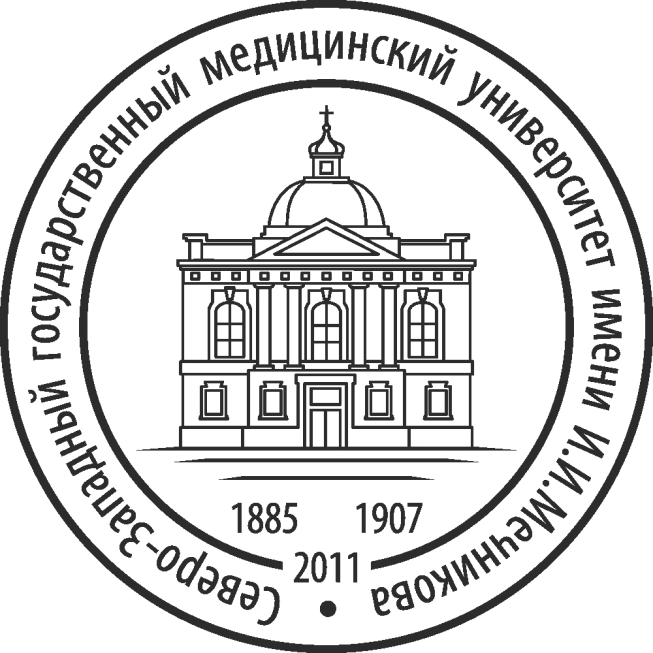 Санкт-Петербург2021МЕЧНИКОВСКИЕ ЧТЕНИЯ-2021. 94-я Всероссийская научно-практическаяконференция с международным участием: программа. — СПб.: Изд-во СЗГМУим. И. И. Мечникова, 2021 — 108 с.СЕКРЕТАРИАТ КОНФЕРЕНЦИИ:Ф.Р. Баракаева, В.Е. Дружинина, К.И. Лобова, Н.С. Писарьков, Н.А. Сомов, Е.С., 
Зайцева, К.А. ЛиЗаместитель руководителя СНО,
ответственный представитель конкурса УМНИК в СЗГМУ им. И.И. Мечникова – Москалев Егор АндреевичСтуденческое научное общество ФГБОУ ВО СЗГМУ им. И.И. Мечникова Минздрава России, Санкт-Петербургтел.: +7 (812) 303-50-00, доб. 8774email: sovetsno@szgmu.ruszgmu.ruvk.com/sno_nwsmuОГЛАВЛЕНИЕОГЛАВЛЕНИЕ	3КАРТА ФГБОУ ВО СЗГМУ им. И.И. Мечникова Минздрава России, Санкт-Петербург	5ПРОГРАММА КОНФЕРЕНЦИИ	6ПЛЕНАРНОЕ ЗАСЕДАНИЕ	7Секция «АКУШЕРСТВО И ГИНЕКОЛОГИЯ»	8Секция «АКУШЕРСТВО И ГИНЕКОЛОГИЯ им С.Н. Давыдова»	10Секция «АЛЛЕРГОЛОГИЯ И ИММУНОЛОГИЯ»	13Секция «АНЕСТЕЗИОЛОГИЯ И РЕАНИМАТОЛОГИЯ»	15Секция «БИОЛОГИЧЕСКАЯ И ОБЩАЯ ХИМИЯ»	17Секция «ВНУТРЕННИЕ БОЛЕЗНИ: КАРДИОЛОГИЯ, ПУЛЬМОНОЛОГИЯ, ГЕМАТОЛОГИЯ»	21Секция «ВНУТРЕННИЕ БОЛЕЗНИ. НЕФРОЛОГИЯ. ИЗМЕНЕНИЕ ВНУТРЕННИХ ОРГАНОВ ПРИ COVID-19»	24Секция «ГАСТРОЭНТЕРОЛОГИЯ»	26Секция «ГИГИЕНА ДЕТЕЙ И ПОДРОСТКОВ, ТРУДА И РАДИАЦИОННАЯ ГИГИЕНА»	29Секция «ГИГИЕНА ПИТАНИЯ И ДИЕТОЛОГИЯ»	34Секция «ДЕРМАТОВЕНЕРОЛОГИЯ»	36Секция «ИНОСТРАННЫЕ ЯЗЫКИ»	38Секция «ИНФЕКЦИОННЫЕ БОЛЕЗНИ»	42Секция «КАРДИОЛОГИЯ»	43Секция «КЛИНИЧЕСКАЯ ЛАБОРАТОРНАЯ ДИАГНОСТИКА»	44Секция «КЛИНИЧЕСКАЯ НЕВРОЛОГИЯ»	46Секция «КОММУНАЛЬНАЯ ГИГИЕНА»	47Секция «ЛЕЧЕБНАЯ ФИЗКУЛЬТУРА И СПОРТИВНАЯ МЕДИЦИНА» и «ФИЗИЧЕСКАЯ АКТИВНОСТЬ И ЗДОРОВЬЕ МОЛОДЕЖИ»	50Секция «ЛУЧЕВАЯ ДИАГНОСТИКА И ЛУЧЕВАЯ ТЕРАПИЯ»	53Секция «МЕДИЦИНСКАЯ БИОЛОГИЯ И БИОЛОГИЧЕСКАЯ ХИМИЯ»	55Секция «МЕДИЦИНСКАЯ ИНФОРМАТИКА И ФИЗИКА»	57Секция «МЕДИЦИНСКАЯ МИКРОБИОЛОГИЯ»	59Секция «МОРФОЛОГИЯ»	61Секция «НОРМАЛЬНАЯ ФИЗИОЛОГИЯ»	64Секция «ОБЩЕСТВЕННОЕ ЗДОРОВЬЕ И ОРГАНИЗАЦИЯ ЗДРАВООХРАНЕНИЯ»	68Секция «ОТОРИНОЛАРИНГОЛОГИЯ»	72Секция «ОФТАЛЬМОЛОГИЯ»	73Секция «ПАТОЛОГИЧЕСКАЯ АНАТОМИЯ»	75Секция «ПАТОЛОГИЧЕСКАЯ ФИЗИОЛОГИЯ	77Секция «ПЕДИАТРИЯ-МЕЖДИСЦИПЛИНАРНЫЕ АСПЕКТЫ»	79Секция «ПЕДИАТРИЯ И НЕОНАТОЛОГИЯ»	81Секция «ПРОФЕССИОНАЛЬНО-ТЕРМИНОЛОГИЧЕСКИЕ И ГУМАНИТАРНЫЕ АСПЕКТЫ МЕДИЦИНСКОЙ ЛАТЫНИ»	83Секция «ПСИХИАТРИЯ, ПСИХОТЕРАПИЯ И ПСИХОЛОГИЯ»	84Секция «РЕВМАТОЛОГИЯ»	86Секция «СЕСТРИНСКОЕ ДЕЛО»	88Секция «СОЦИАЛЬНО-ГУМАНИТАРНЫЕ НАУКИ»	89Секция «СТОМАТОЛОГИЯ»	93Секция «СУДЕБНАЯ МЕДИЦИНА»	95Секция «ТОКСИКОЛОГИЯ, ЭКСТРЕМАЛЬНАЯ И ВОДОЛАЗНАЯ МЕДИЦИНА»	98Секция «ТРАВМАТОЛОГИЯ И ОРТОПЕДИЯ»	100Секция «ФАКТОРЫ ОКРУЖАЮЩЕЙ СРЕДЫ И ЗДОРОВЬЕ ЧЕЛОВЕКА»	102Секция «ФАРМАКОЛОГИЯ»	105Секция «ФТИЗИАТРИЯ»	107Секция «ХИРУРГИЯ»	109Секция «ЭНДОКРИНОЛОГИЯ»	111Секция «ЭПИДЕМИОЛОГИЯ»	112КАРТА ФГБОУ ВО СЗГМУ им. И.И. Мечникова Минздрава России, Санкт-Петербург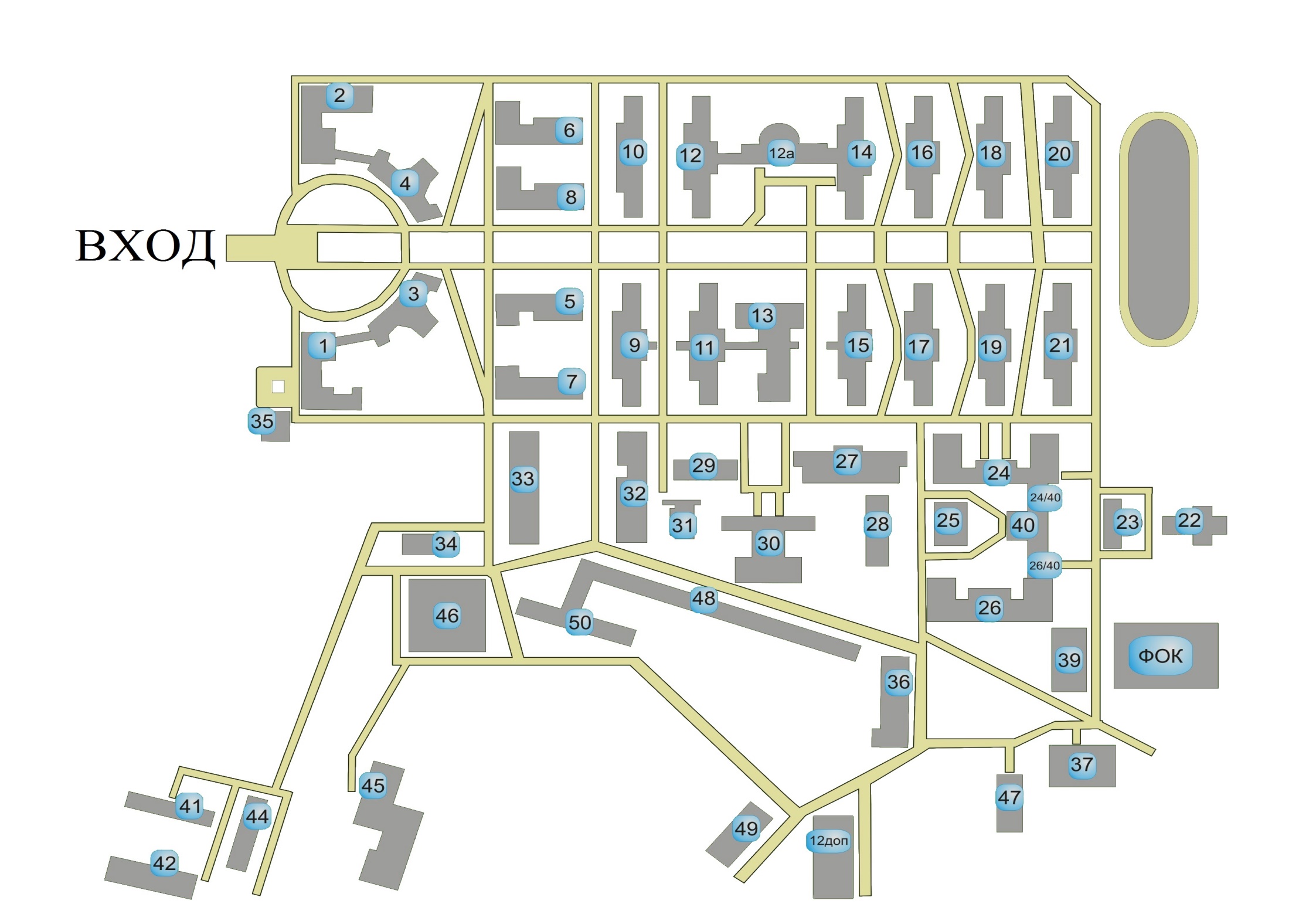 ПРОГРАММА КОНФЕРЕНЦИИПЛЕНАРНОЕ ЗАСЕДАНИЕ29 апреля 2021 г. Пискарёвский пр. д. 47, павильон 46, аудитория 209:30-10:00 Регистрация участников10:00 – 12:00 Пленарное заседаниеПрезидиум: Сайганов С.А. – ректор ФГБОУ ВО СЗГМУ им. И.И. Мечникова Минздрава России;  Силин А.В. – проректор по науке и инновационной деятельности;Артюшкин С.А. – проректор по учебной работе.10:00 – 10:10 – Открытие конференции. Вступительное слово членов президиума. 10:10 – 10:45 - Кахиани Екатерина Инвериевна доктор медицинских наук, профессор, заведующая кафедрой акушерства и гинекологии им. С.Н. ДавыдоваМеждисциплинарный и персонализированный подход – залог успеха в решении сложных клинических задач в практическом здравоохранении10:45 – 11:00 - Шидловская Екатерина Ивановна (455А группа ЛФ), Абдрахманов Андрей Владимирович (338Б группа ЛФ):Патоморфогенетические признаки синдрома системной воспалительной реакции и сепсиса при новой коронавирусной инфекции и их взаимосвязь с наступлением летального исхода. Руководитель темы: Деев Роман Вадимович заведующий кафедрой патологической анатомии,Асауленко Захар Павлович ассистент кафедры патологической анатомии.11:00 – 11:15 – Жданова Александра Вадимовна (604Б группа МПФ): Возможности хирургической коррекции у женщин с пороками развития матки. Руководитель темы: Кахиани Екатерина Инвериевна заведующий кафедрой акушерства и гинекологии им. С.Н. Давыдова, профессор; Арнт Ольга Сергеевна, доцент кафедры акушерства и гинекологии им. С.Н. Давыдова.11:15 – 11:30 – Билалова Лилия Азатовна (439А группа ЛФ), Чижова Ксения Александровна, (541А группа ЛФ), Воробьева Анжелика Максимовна (441Б группа ЛФ), Старостина Юлия Андреевна (439А группа ЛФ), Есина Карина Суреновна (444А группа ЛФ): Исследование предикторов, особенностей течения критической ишемии конечностей у женщин и тактики лечения.Руководитель темы: Иванов Михаил Анатольевич профессор, кафедра общей хирургии.11:30 – 12:00 -  Награждение победителей конкурса на лучшую студенческую научную работу СЗГМУ им. И.И. Мечникова в 2021 г.Секция «АКУШЕРСТВО И ГИНЕКОЛОГИЯ»ДОКЛАДЫБузмакова А.Л. , 4 курс, лечебный факультет, Васильева В.В., 4 курс, лечебный факультет, ФГБОУ ВО СЗГМУ им. И.И. Мечникова Минздрава России, Санкт-ПетербургОсобенности анамнеза беременных женщин Санкт-Петербурга и обоснование профилактических мероприятий. Руководитель темы: к.м.н., доцент Неженцева Е.Л. Захаров А.Ю., 4 курс, лечебный факультет, ФГБОУ ВО СЗГМУ им. И.И. Мечникова Минздрава России, Санкт-ПетербургЭтапы становления представления о доминанте родов. Руководитель темы: д.м.н., профессор Долгов Г.В. Фаворская Л.А., 4 курс, лечебный факультет, ФГБОУ ВО СЗГМУ им. И.И. Мечникова Минздрава России, Санкт-ПетербургЗначение работ профессора А.С. Слепых для современной гинекологии.Руководитель темы: д.м.н., профессор Долгов Г.В.Волченко С.С., 5 курс, лечебный факультет, Смирнова С.К., 5 курс, лечебный факультет, ФГБОУ ВО СЗГМУ им. И.И. Мечникова Минздрава России, Санкт-ПетербургРоль профессора В. Цангеймейстера в становлении акушерства.Руководитель темы: д.м.н., профессор Долгов Г.В.Богданов Ю.А., 5 курс, лечебный факультет, Голда Т.Е., 5 курс, лечебный факультет, ФГБОУ ВО СЗГМУ им. И.И. Мечникова Минздрава России, Санкт-ПетербургПрофессор Д.П. Бровкин и его способ патогенетического лечения позднего токсикоза беременных. Руководитель темы: д.м.н., профессор Долгов Г.В.Бердимурадова Б.Б., 5 курс, лечебный факультет, Одинаев С.Р., 5 курс, лечебный факультет, ФГБОУ ВО СЗГМУ им. И.И. Мечникова Минздрава России, Санкт-ПетербургК 150-летию рождения В.А.Вастена.Руководитель темы: д.м.н., профессор Долгов Г.В.Бубнова Д.В., 6 курс, лечебный факультет, ФГБОУ ВО СЗГМУ им. И.И. Мечникова Минздрава России, Санкт-ПетербургЭндометриоз кишечника. Руководитель темы: д.м.н., профессор Печеникова В.А.Рамзаева Н.Н., аспирант, ФГБОУ ВО СЗГМУ им. И.И. Мечникова Минздрава России, Санкт-ПетербургФакторы риска развития рецидива эндометриоидных кист яичников.Руководитель темы: д.м.н., профессор Печеникова В.А.Романова О.А., аспирант, ФГБОУ ВО СЗГМУ им. И.И. Мечникова Минздрава России, Санкт-ПетербургПолиплоидии хориона при неразвивающейся беременности первого триместра.Руководитель темы: д.м.н., профессор Печеникова В.А.Присяжная Т.С., аспирант, ФГБОУ ВО СЗГМУ им. И.И. Мечникова Минздрава России, Санкт-ПетербургАнализ экспрессии микро-РНК в цитологических мазках у женщин с поражениями шейки матки легкой степени.Руководитель темы: д.м.н. профессор, зав. кафедрой акушерства и гинекологии Берлев И.В.Джафарова С.А., Величкевич А.И., ФГБОУ ВО СЗГМУ им. И.И. Мечникова Минздрава России, Санкт-Петербург
Гипогонадотропная дисфункция яичников на фоне стресса и потери массы тела. Руководитель темы: к.м.н., доцент Неженцева Е.Л. СТЕНДОВЫЕ ДОКЛАДЫБубнова Д.В., 6 курс, лечебный факультет, Новикова Н. Ю., 4 курс, лечебный факультет, Орленко М. С., 4 курс, лечебный факультет, ФГБОУ ВО СЗГМУ им. И. И. Мечникова Минздрава России, Санкт-ПетербургК вопросу о создании макета для отработки практических навыков студентов по выполнению кольпоперинеолеваторопластики.Руководитель темы: д.м.н., доцент Шелыгин М. А.Секция «АКУШЕРСТВО И ГИНЕКОЛОГИЯ им С.Н. Давыдова»МАСТЕР-КЛАССд.м.н., профессор, Цивьян Б.Л.РОБОТ‑АССИСТИРОВАННЫЕ ОПЕРАЦИИ В ГИНЕКОЛОГИИПроходит в СПБ ГБУЗ «Городская больница №40 Курортного района» 
Адрес: г. Сестрорецк, ул. Борисова 9; 
Гинекологическое отделение (4-й корпус, III этаж). ВНИМАНИЕ! Запись на мастер-класс (Арнт Ольга Сергеевна) не менее, чем за 2 недели. 
Количество участников – не более 7 человек. 
Начало мастер-класса – 29.04.2021, в 10:00 (продолжительность 1ч. 30 мин.) 
При себе иметь сменную обувь, хирургический костюм, маску, шапочку.ДОКЛАДЫХаленко В.В., 6 курс, медицинский факультет, ФГБОУ ВО СПбГУ, Санкт-ПетербургОпыт гепатопротекторной терапии препаратом низкомолекулярных сахаров у беременных с функциональными расстройствами печени на фоне раннего токсикоза.Руководитель темы: Крышня М.А., Мозговая Е.В. Вишнепольская М.В., 6 курс, медицинский факультет, ФГБОУ ВО СПбГУ, Санкт-ПетербургОтдаленные результаты современных схем лечения эндометриоза.Руководитель темы: к.м.н., доцент Молотков А.С.Галухина А.Д., ординатор 1 года, ФГБОУ ВО СЗГМУ им. И.И. Мечникова Минздрава России, Санкт-Петербург
Методы пролонгирования беременности поздних сроков при угрозе прерывания.
Руководитель темы: д.м.н., профессор Кахиани Е.И., к.м.н., доцент Мельникова С.Е.Жданова А.А., 6 курс, лечебный факультет, ФГБОУ ВО ПСПбГМУ им. И.П. Павлова Минздрава России, Санкт-Петербург
Исследования микробиома полости матки методом NGS.
Руководитель темы: к.м.н., доцент Боярский К.Ю.Тушина А.В., врач акушер-гинеколог СПбГБУЗ «Городская больница Св. Великомученика Георгия», Санкт-Петербург
Эффективность плазмофереза при лечении тяжелых форм токсикоза.
Руководитель темы: д.м.н., профессор, зав. каф. акушерства и гинекологии им. С.Н. Давыдова Кахиани Е.И, к.м.н., доцент Арнт О.С.Волченкова В.Е., аспирант, педиатрический факультет, кафедра акушерства и гинекологии им. С.Н. Давыдова, Санкт-Петербург
Структура показаний для родоразрешения при монохориальном моноамниотическом многоплодии.
Руководитель темы: д.м.н., профессор Михайлов А.В.Хасанова А.А., 3 курс, лечебный факультет, Словицкая М.В., 2 курс, лечебный факультет, ФГБОУ ВО СЗГМУ им. И.И. Мечникова Минздрава России, Санкт-Петербург
Изменения базальной термометрии под влиянием транскраниальной электростимуляции при угрозе прерывания беременности в первом триместре.
Руководитель темы: к.м.н., доцент Гогуа М.С., к.м.н., доцент Дудниченко Т.А., к.м.н., доцент Арнт О.С.Тюрина А.С, ординатор 1 года, ФГБОУ ВО СЗГМУ им. И.И. Мечникова Минздрава России, Санкт-Петербург
Воздействие производственно-профессиональных факторов на течение беременности, родов, послеродового периода у женщин-проводников.
Руководитель темы: к.м.н., доцент Россолько Д.С.Чабан Е.В., 5 курс, лечебный факультет, Словицкая М.В., 2 курс, лечебный факультет, ФГБОУ ВО СЗГМУ им. И.И. Мечникова Минздрава России, Санкт-Петербург
Физиотерапевтические методы коррекции симптомов раннего токсикоза беременных.
Руководитель темы: к.м.н., доцент Дудниченко Т.А., к.м.н., доцент Гогуа М.С.Дубовикова В.С., 4 курс, лечебный факультет, Хасанова А.А., 3 курс, лечебный факультет, ФГБОУ ВО СЗГМУ им. И.И. Мечникова Минздрава России, Санкт-Петербург
Методы лечения воспалительных заболеваний женских половых органов и молочных желез у юных женщин с использованием физиотерапевтических методик.
Руководитель темы: к.м.н., доцент Дудниченко Т.А., д.м.н., профессор, зав. каф. акушерства и гинекологии им. С.Н. Давыдова Кахиани Е.И.Тушина А.В., врач акушер-гинеколог городской больницы №4 Святого Великомученика Георгия, Лебедева Е.А., аспирант, медико-профилактический факультет, ФГБОУ ВО СЗГМУ имени И.И. Мечникова Минздрава России, Санкт-Петербург
Оценка генитального и кишечного микробиоценозов у женщин с невынашиванием беременности.
Руководитель темы: д.м.н., профессор Рищук С.В., д.м.н., профессор Гончаров А.Е., д.м.н., профессор, зав. каф. акушерства и гинекологии им. С.Н. Давыдова Кахиани Е.И. Жданова А.В., 6 курс, медико-профилактический факультет, ФГБОУ ВО СЗГМУ им. И.И. Мечникова Минздрава России, Санкт-Петербург
Роль медикаментозной подготовки к хирургическому лечению при субмукозной миоме матки.
Руководитель темы: к.м.н., доцент Арнт О.С.; д.м.н., профессор, зав. каф. акушерства и гинекологии им. С.Н. Давыдова Кахиани Е.И.Бисюкова В.В., ординатор 1 года, ФГБОУ ВО СЗГМУ им И.И. Мечникова Минздрава России, Санкт-ПетербургОптимизация тактики ведения беременности, осложненной тяжелой формой гемолитической болезни плода с целью улучшения перинатальных исходов.Руководитель темы: д.м.н., доцент Михайлов А.В.Жданова А.В., 6 курс, медико-профилактический факультет, ФГБОУ ВО СЗГМУ им. И.И. Мечникова Минздрава России, Санкт-Петербург (2-е место конкурса на лучшую студенческую научную работу СЗГМУ им. И.И. Мечникова в 2021 г.)Возможности хирургической коррекции у женщин с пороками развития матки.Руководитель темы: к.м.н., доцент Арнт О.С.; д.м.н., профессор, зав. каф. акушерства и гинекологии им. С.Н. Давыдова Кахиани Е.И.Секция «АЛЛЕРГОЛОГИЯ И ИММУНОЛОГИЯ»МАСТЕР-КЛАСС:д.м.н., профессор Шабашова Н. В. НОРМОБИОТА И ИММУНИТЕТ: ПОЧЕМУ ОНИ «ДРУЖАТ»?ДОКЛАДЫНуждина Я.С., 3 курс, лечебное дело, СПБ ГБПОУ «Фельдшерский колледж», Санкт-ПетербургАллерген-специфическая иммунотерапия как современный метод лечения поллиноза.Руководитель темы: Коваленко А.Ю.Бубнова Д.В., 6 курс, лечебный факультет, ФГБОУ ВО СЗГМУ им. И.И. Мечникова Минздрава России, Санкт-Петербург 
Криптококкоз лёгких у пациентов с идиопатической cd4+лимфоцитопенией (описание двух клинических случаев). 
Руководитель темы: к.м.н., доцент Мелехина Ю.Э.Бузмакова А.Л., 4 курс, лечебный факультет, ФГБОУ ВО СЗГМУ им. И.И. Мечникова Минздрава России, Санкт-Петербург
Клинико-иммунологические особенности больных рецидивирующим вульвовагинальным кандидозом. 
Руководитель темы: доцент Шагдилеева Е.В.Веселова А.А., 5 курс, лечебный факультет, ФГБОУ ВО СЗГМУ им. И.И. Мечникова Минздрава России, Санкт-Петербург 
Особенности реабилитации и социальной адаптации часто болеющих детей. 
Руководитель темы: д.м.н., профессор Шабашова Н.В.Кузнецова М.Д., 5 курс, лечебный факультет, ФГБОУ ВО СЗГМУ им. И.И. Мечникова Минздрава России, Санкт-Петербург
Случай инвазивного кандидоза у пациента с тяжелым течением системной красной волчанки. 
Руководитель темы: к.м.н., асс. Козлова О.П.Мельникова А.В., 5 курс, лечебный факультет, Бурыгина Е.В., аспирант, ФГБОУ ВО СЗГМУ им. И.И. Мечникова Минздрава России, Санкт-Петербург 
Сопутствующая патология у пациентов с различными фенотипами хронической крапивницы. 
Руководитель темы: к.м.н., доцент Козлова Я.И.Панчишина К.А., 5 курс, лечебный факультет, ФГБОУ ВО СЗГМУ им. И.И. Мечникова Минздрава России, Санкт-Петербург
Инвазивный аспергиллез у больных COVID-19 и тяжелым гриппом. 
Руководитель темы: к.м.н., доцент Шадривова О.В.Пялина О.О., 4 курс, лечебный факультет, ФГБОУ ВО СЗГМУ им. И.И. Мечникова Минздрава России, Санкт-Петербург 
Пневмоцистная пневмония у больных неходжкинской лимфомой, описание клинического случая и обзор литературы. 
Руководитель темы: к.м.н., доцент Хостелиди С.Н.Ткаченко Е.М., 4 курс, лечебный факультет, ФГБОУ ВО СЗГМУ им. И.И. Мечникова Минздрава России, Санкт-Петербург
Лечебные препараты при ОРВИ у часто болеющих детей. 
Руководитель темы: д.м.н., профессор Шабашова Н.В.Секция «АНЕСТЕЗИОЛОГИЯ И РЕАНИМАТОЛОГИЯ»МАСТЕР-КЛАССк.м.н., асс. Марова Н. Г. ПОСТАНОВКА ПОДКОЖНОЙ ИМПЛАНТИРУЕМОЙ ВЕНОЗНОЙ ПОРТ-СИСТЕМЫДОКЛАДЫЗабирова Д.Д., 5 курс, лечебный факультет, ФГБОУ ВО СЗГМУ им. И.И. Мечникова Минздрава России, Санкт-Петербург
Интенсивная терапия при лечении тяжелого панкреатита.
Руководитель темы: д.м.н., профессор Карелов А.Е. Зварков Е.В., 3 курс, лечебный факультет, ФГБОУ ВО СЗГМУ им. И.И. Мечникова Минздрава России, Санкт-Петербург
Особенности ингаляционной индукции наркоза у пациентов пожилого и старческого возраста.
Руководитель темы: д.м.н., профессор Карелов А.Е.Сергеев К.В., 4 курс, лечебный факультет, ФГБОУ ВО СЗГМУ им. И.И. Мечникова Минздрава России, Санкт-Петербург
Роль ингибитора АПФ в патогенезе клинических проявлений новой коронавирусной инфекции COVID-19.
Руководитель темы: к.м.н., доцент Васильев Я.И.Карабанова А.В., 4 курс, лечебный факультет, ФГБОУ ВО СЗГМУ им. И.И. Мечникова Минздрава России, Санкт-Петербург
Периферически имплантируемый центральный катетер.
Руководитель темы: к.м.н., асс. Марова Н.Г.Бизяева Д.М., 6 курс, лечебный факультет, ФГБОУ ВО СЗГМУ им. И.И. Мечникова Минздрава России, Санкт-Петербург
ESP-блок.
Руководитель темы: к.м.н., доцент Васильев Я.И.Бутитова А.Р., 5 курс, лечебный факультет, ФГБОУ ВО СЗГМУ им. И.И. Мечникова Минздрава России, Санкт-Петербург
Центральный антихолинергический синдром.
Руководитель темы: к.м.н., асс. Данилов М.С.Гончарук Н.В., 4 курс, лечебный факультет, ФГБОУ ВО СЗГМУ им. И.И. Мечникова Минздрава России, Санкт-Петербург
Интубация трахеи и искусственная вентиляция легких: особенности при COVID-19. 
Руководитель темы: к.м.н., асс. Марова Н.Г.СТЕНДОВЫЕ ДОКЛАДЫБлицын К.С., 2 курс, лечебный факультет, ФГБОУ ВО СЗГМУ им. И.И. Мечникова Минздрава России, Санкт-ПетербургИзменение активности креатинкиназы и щелочной фосфатазы в крови крыс при введении раствора лидокаина с глюконатом кальция и сульфатом магния.Руководитель темы: к.м.н. Егорова А.А., к.м.н. Власова Ю.А.Секция «БИОЛОГИЧЕСКАЯ И ОБЩАЯ ХИМИЯ»МАСТЕР-КЛАССШеламова Д.А., Замятина К.Н.СОВРЕМЕННАЯ БИОХИМИЧЕСКАЯ ЛАБОРАТОРИЯДОКЛАДЫСтручков Д.А., 1 курс, лечебный факультет, ФГБОУ ВО СЗГМУ им. И.И. Мечникова Минздрава России, Санкт-Петербург
Влияние кофеина на показатели организма студентов (АД, ЧСС, активность α-амилазы и содержание неорганического фосфора, кальция в слюне). 
Руководитель темы: к.п.н., доцент Иванова И.С.; к.х.н., доцент Попов А.С., зав. учебной лабораторией, аспирант Крылова Л.С. Доронин З.О., 1 курс, лечебный факультет, Гузенков Д.С., 1 курс, медико-профилактический факультет, ФГБОУ ВО СЗГМУ им. И.И. Мечникова Минздрава России, Санкт-Петербург
Исследование влияние химического состава алюминиевой банки на безопасность продуктов питания.
Руководительтемы: к.п.н., доцент Иванова И.С.Ковалькова С.Н., 1 курс, лечебный факультет, Пивень Е.В., 2 курс, лечебный факультет, ФГБОУ ВО СЗГМУ им. И.И. Мечникова Минздрава России, Санкт-Петербург 
Определение токсического воздействия растворимых солей алюминия (хлорида и сульфата) различной концентрации с помощью Аулофоруса (Dero Furcata). 
Руководитель темы: к.п.н., доцент Иванова И.С., к.х.н., доцент Попов А.С.Клименко Д.И., 2 курс, лечебный факультет, ФГБОУ ВО СЗГМУ им. И.И. Мечникова Минздрава России, Санкт-Петербург 
Гендерные отличия когнитивных способностей студентов-медиков, стимулированные фармакологическими средствами. 
Руководитель темы: к.х.н., доцент Попов А.С., к.психол.н. Парфенова Д.А., к.п.н., доцент Иванова И.С.Кузнецова А.А., 2 курс, лечебный факультет, Зотова С.Ш., 2 курс, лечебный факультет, ФГБОУ ВО СЗГМУ им. И.И. Мечникова Минздрава России, Санкт-Петербург 
Роль микроРНК в экспрессии генов для синтеза провоспалительных цитокинов при COVID-19 и псориазе.
Руководитель темы: асс. Тюнина Н.В.Ростомов Ф.Э., 2 курс, лечебный факультет, ФГБОУ ВО СЗГМУ им. И.И. Мечникова Минздрава России, Санкт-Петербург 
Особенности строения и регуляция аллостерических ферментов (создание учебного фильма).Руководитель темы: ст.преп. Бейшебаева Ч.Р.Азадов Б.А., 3 курс, лечебный факультет, ФГБОУ ВО СЗГМУ им. И.И. Мечникова Минздрава России, Санкт-Петербург 
Природные хиноны, активирующие митохондрии, в профилактике осложнений сахарного диабета. 
Руководитель темы: д.х.н., профессор Дадали В.А.Маргот Родиган Е.А., 2 курс, факультет иностранных учащихся, Чабак Д.А., 2 курс, факультет иностранных учащихся, ФГБОУ ВО СЗГМУ им. И.И. Мечникова Минздрава России, Санкт-Петербург 
Оценка скорости лизиса эритроцитов при различных типах наследственных гемолитических анемий. 
Руководитель темы: асс. Асатрян Т.Т., д.м.н., доцент Гайковая Л.Б.Филоненко Е.П., 2курс, лечебный факультет ФГБОУ ВО СЗГМУ им. И.И. Мечникова Минздрава России, Санкт-Петербург 
Оценка зависимости скорости лизиса эритроцитов от количества микросфероцитов при наследственном сфероцитозе. 
Руководитель темы: асс. Асатрян Т.Т., д.м.н., доцент Гайковая Л.Б.Крутоголова А.Г., 2 курс, лечебный факультет, ФГБОУ ВО СЗГМУ им. И.И. Мечникова Минздрава России, Санкт-Петербург 
Оценка распространенности употребления энергетических напитков среди студентов медицинского вуза. 
Руководитель темы: асс. Асатрян Т.Т., д.м.н., доцент Гайковая Л.Б.Баранов И.А., 2 курс, лечебный факультет, ФГБОУ ВО СЗГМУ им. И.И. Мечникова Минздрава России, Санкт-Петербург
Современные теории биохимии старения.
Руководитель темы: к.м.н. Павлова Р.Н. Абузарова С.А., 2 курс, лечебный факультет, Сулейманов Т.А., 2 курс, лечебный факультет, ФГБОУ ВО СЗГМУ им. И.И. Мечникова Минздрава России, Санкт-Петербург
Влияние изменений в антиоксидантной системе на состояние иммунной системы.
Руководитель темы: к.м.н., доцент Павлова Р.Н.Романенко М.С., 2 курс, лечебный факультет, ФГБОУ ВО СЗГМУ им. И. И. Мечникова Минздрава России, Санкт-Петербург
Исследование специфики механизма образования белково-пористой системы (на модельной системе – бычий сывороточный альбумин).Руководитель темы: к.х.н., доцент Чухно А.С.Каибханов У.К., 2 курс, лечебный факультет, Чигарева И.С., 2 курс, лечебный факультет, ФГБОУ ВО СЗГМУ им. И. И. Мечникова Минздрава России, Санкт-Петербург
Биохимические механизмы развития инсулинорезистентности. 
Руководитель темы: к.б.н., доцент Власова Ю.А.Комолов Д.А., 2 курс, лечебный факультет, Марышев М.В., 2 курс, лечебный факультет, Раянов Т.Р., 2 курс, лечебный факультет, ФГБОУ ВО СЗГМУ им. И. И. Мечникова Минздрава России, Санкт-Петербург, Власов Е.С., ГБОУ лицей № 126, Санкт-Петербург 
Влияние ацетаминофена на развитие окислительного стресса. 
Руководитель темы: к.б.н., доцент Власова Ю.А. Нестерова Д.И., Чеботова П.А., 3 курс факультета промышленной технологии лекарств Санкт-Петербургского государственногохимико-фармацевтического университета, г. Санкт-Петербург. 
Изучение экстракции биологически активных веществ из плодов софоры японской.
Руководитель темы: асп. Васильева П.А, к. х. н., доцент Чухно А.С.СТЕНДОВЫЕ ДОКЛАДЫАндросова С.А., 1 курс, лечебный факультет, ФГБОУ ВО СЗГМУ им. И.И. Мечникова Минздрава России, Санкт- Петербург
Растительные пигменты каротиноиды в продуктах питания населения Санкт-Петербурга и Ленинградской области. 
Руководитель: к.х.н., асс. Степанова Н.П., к.х.н., доцент Соколова Е.А. Шакулова С.О., 2 курс медико-профилактический факультет, ФГБОУ ВО СЗГМУ им. И.И. Мечникова Минздрава России, Санкт-Петербург 
Рецепторы следовых аминов как мишени для терапии психических расстройств.
Руководитель темы: к.б.н., доцент Голованова Н.Э.Яловая А.М., 3 курс, лечебный факультет, Тараканова Ю.В., 3 курс, лечебный факультет, Кремчеев И.М., 3 курс, лечебный факультет, ФГБОУ ВО СЗГМУ им. И.И. Мечникова Минздрава России, Санкт-Петербург 
Роль микро-РНК как эпигенетического фактора в формировании кальцинирующего аортального стеноза. 
Руководитель темы: к.б.н., доцент Голованова Н.Э.Янус А.М., 3 курс, медико-профилактический факультет, Пройдисвет К.С., 3 курс, медико-профилактический факультет, ФГБОУ ВО СЗГМУ им. И.И. Мечникова Минздрава России, Санкт-Петербург 
Общие механизмы кальцификации сосудов и остеогенеза. 
Руководитель темы: к.б.н., доцент Голованова Н.Э.Сорочану И., 2 курс, факультет иностранных учащихся, ФГБОУ ВО СЗГМУ им. И.И. Мечникова Минздрава России, Санкт-Петербург 
Окислительный стресс и воспаление. 
Руководитель темы: к.б.н., доцент Власова Ю.А.Гусейнова Г.Э., 2 курс, факультет иностранных учащихся, Тиеу Т.Х., 2 курс, факультет иностранных учащихся, ФГБОУ ВО СЗГМУ им. И.И. Мечникова Минздрава России, Санкт-Петербург 
Оценка параметра Ret-He для дифференциальной диагностики малой бетта-талассемии и железодефицитной анемии. 
Руководитель темы: асс. кафедры клинической лабораторной диагностики Жиленкова Ю.И.Пенкина В.С., 1 курс, лечебный факультет ФГБОУ ВО СЗГМУ им. И.И. Мечникова Минздрава России, Санкт-Петербург 
Изучение элементов цитотоксичности в морской биосреде. 
Руководитель темы: к.ф-м.н., асс. Суворова О.К.Блицын К., 2 курс, факультет иностранных учащихся, ФГБОУ ВО СЗГМУ им. И. И. Мечникова Минздрава России, Санкт-Петербург
Влияние лидокаина на биохимические показатели крови у крыс.
Руководитель темы: к.б.н., доцент Власова Ю.А.Бидоленко В.В., 1 курс, лечебный факультет, ФГБОУ ВО СЗГМУ им. И.И. Мечникова Минздрава России, Санкт-Петербург 
Разработка учебно-методического пособия «Биологически важные гетероциклические соединения и их применение в медицине».Руководитель темы: к.х.н., доцент Чухно А.С.Секция «ВНУТРЕННИЕ БОЛЕЗНИ: КАРДИОЛОГИЯ, ПУЛЬМОНОЛОГИЯ, ГЕМАТОЛОГИЯ»МАСТЕР КЛАССд.м.н., профессор Махнов А.П.ДИФФЕРЕНЦИАЛЬНАЯ ДИАГНОСТИКА АСЦИТАДОКЛАДЫМатясова О.М., Монахова А.В., Хлынова А.Э., Кухнина Л.С., Питина С.Н., 3 курс, лечебный факультет, ФГБОУ ВО ПИМУ Минздрава России, г. Нижний Новгород
Анализ применения противосудорожных препаратов для лечения эпилепсии
Руководитель темы: к.б.н., доцент, Сорокина Ю.А.Баходурова Х.А., 5 курс, международный факультет, ФГАОУ ВО РНИМУ им. Н.И. Пирогова, Москва
Влияние фибрилляции предсердий на хрупкость у пациентов старческого возраста.
Руководитель темы: д.м.н., профессор Каменев В.Ф.Лисукова П.В., 5 курс, лечебный факультет, Козак А.А., 5 курс, лечебный факультет, ФГБОУ ВО СЗГМУ им. И.И. Мечникова Минздрава России, Санкт-Петербург
Клинический случай инфаркта миокарда без обструкции коронарных артерий у пациента с наследственной тромбофилией.
Руководитель темы: к.м.н., доцент Иванова М.И.Шапарь Е.В., 4 курс, лечебный факультет, Евдокимов Д.С., аспирант 1 года кафедры факультетской терапии, Феоктистова В.С., асс. кафедры факультетской терапии, ФГБОУ ВО СЗГМУ им. И.И. Мечникова Минздрава России, Санкт-Петербург
Хронобиологический профиль больных с синдромом такоцубо.
Руководитель темы: д.м.н., профессор Болдуева С.А.Карапетян М.М., 4 курс, лечебный факультет, ФГБОУ ВО СЗГМУ им. И.И. Мечникова Минздрава России, Санкт-Петербург
Гендерные особенности больных с острым и хроническим коронарным синдромом (по результатам работы кардиологического отделения).
Руководитель темы: к.м.н., асс. Третьякова Н.С., к.м.н., доцент Леонова И.А.Гузева В.М., ординатор 2 года кафедры факультетской терапии, Голец К.О., 4 курс, лечебный факультет, Евдокимов Д.С., аспирант 1 года кафедры факультетской терапии, ФГБОУ ВО СЗГМУ им. И.И. Мечникова Минздрава России, Санкт-Петербург
Инфаркт миокарда без обструкции коронарных артерий: механизм вазоспазма? Клинический случай.
Руководитель темы: д.м.н., профессор Болдуева С.А., к.м.н., доцент Леонова И.А., к.м.н., доцент Ярмош И.В.Михайлов Р.Р., ординатор 1 года кафедры факультетской терапии, Абрамас П.М., 4 курс, лечебный факультет, Аль-Мадхун А.И., 4 курс, лечебный факультет, ФГБОУ ВО СЗГМУ им. И.И. Мечникова Минздрава России, Санкт-Петербург
Гипертрофическая кардиомиопатия. Клинический случай длительного наблюдения.
Руководитель темы: к.м.н., доцент Ярмош И.В., рентгенэндоваскулярный хирург ОРЭДиЛ ГМПБ №2 Попов К.В.Стамболцян В.Ш., 6 курс, лечебный факультет, ФГБОУ ВО СЗГМУ им. И.И. Мечникова Минздрава России, Санкт-Петербург 
Клинический случай нецирротической портальной гипертензии у пациента со злокачественной лимфомой.
Руководитель темы: к.м.н., доцент Ермолова Т.В.СТЕНДОВЫЕ ДОКЛАДЫТиунова К.В., 5 курс, лечебный факультет, ФГБОУ ВО СЗГМУ им. И.И. Мечникова Минздрава России, Санкт-Петербург 
Нарушение портопеченочной гемодинамики, гипераммониемия и их коррекция при хронических гепатитах с начальной стадией фиброза печени.
Руководитель темы: к.м.н., доцент Ермолова Т.В.Шапарь Е.В., 4 курс, лечебный факультет, Евдокимов Д.С., аспирант 1 года кафедры факультетской терапии, Феоктистова В.С., асс. кафедры факультетской терапии, ФГБОУ ВО СЗГМУ им. И.И. Мечникова Минздрава России, Санкт-Петербург
Электрокардиографические особенности у больных с синдромом такоцубо.
Руководитель темы: д.м.н., профессор Болдуева С.А.Матюкова А.И., 4 курс, лечебный факультет, Евдокимов Д.С., аспирант 1 года обучения кафедры факультетской терапии, Феоктистова В.С., асс. кафедры факультетской терапии, ФГБОУ ВО СЗГМУ им. И.И. Мечникова Минздрава России, Санкт-Петербург
Терапевтические подходы в лечении больных с синдромом такоцубо.
Руководитель темы: д.м.н., профессор Болдуева С.А.Калантарова Е.С., 4 курс, лечебный факультет, Фадеева Э.А., 4 курс, лечебный факультет, ФГБОУ ВО СЗГМУ им. И.И. Мечникова Минздрава России, Санкт-Петербург
Качество жизни у пациентов с ишемической болезнью сердца в возрасте 80 лет и старше после кардиохирургического лечения в отдаленном периоде.
Руководитель темы: к.м.н., доцент Ярмош И.В., к.м.н., асс. кафедры общей хирургии Сотников А.В.Пономарева А.В., 4 курс, лечебный факультет, ФГБОУ ВО СЗГМУ им. И.И. Мечникова Минздрава России, Санкт-Петербург
Распространенность факторов риска ишемической болезни сердца у молодых пациентов с отягощенной наследственностью.
Руководитель темы: к.м.н., асс. Третьякова Н.САйдемирова Ж.Б., 4 курс, лечебный факультет, Абдульминова Р.И., 4 курс, лечебный факультет, Догова В.И., 3 курс, лечебный факультет, ФГБОУ ВО СЗГМУ им. И.И. Мечникова Минздрава России, Санкт-Петербург 
Клинический случай: может ли быть осложнение во благо? 
Руководитель темы: к.м.н., доцент Ярмош И.В., рентгенэндоваскулярный хирург ОРЭДиЛ Селецкий С.С.Секция «ВНУТРЕННИЕ БОЛЕЗНИ. НЕФРОЛОГИЯ. ИЗМЕНЕНИЕ ВНУТРЕННИХ ОРГАНОВ ПРИ COVID-19»МАСТЕР КЛАССк.м.н., доцент Аниконова Л.И.ЗАБОЛЕВАНИЯ ПОЧЕКДОКЛАДЫКутявина Л.А., 2курс, лечебное дело, СПБ ГБПОУ "Фельдшерский колледж"
Эффективность иммуномодулятора Неовир в лечении папилломавирусной инфекции
Руководитель темы: к.м.н. А.В.ОрловаЧурин Ю.А., 6 курс, лечебно-профилактический факультет, ФГБОУ ВО УГМУ, Екатеринбург
Клинический случай впервые выявленного сахарного диабета на фоне COVID-19.
Руководитель темы: д.м.н. профессор Думан В.Л.Аббасова Д.И., 6 курс, лечебно-профилактический факультет, ФГБОУ ВО УГМУ Минздрава России, Екатеринбург
Манифестация сахарного диабета 2 типа на фоне COVID-19: обзор и клинический случай.
Руководитель темы: к.м.н., доцент Ветров А.В.Шостка А.Г., 5 курс, лечебный факультет, Яновская В.В., 4 курс, лечебный факультет, ФГБОУ ВО СЗГМУ им. И.И. Мечникова Минздрава России, Санкт-Петербург
Морфологическая классификация MEST-C и её значение в оценке прогноза и выборе лечения у пациентов иммуноглобулин А-нефропатией.
Руководитель темы: к.м.н., доцент Аниконова Л.И.Яновская В.В., 4 курс, лечебный факультет, Шостка А.Г., 5 курс, лечебный факультет, ФГБОУ ВО СЗГМУ им. И.И. Мечникова Минздрава России, Санкт-Петербург
Значение иммунофлюоресцентной микроскопии биоптата почки для диагностики редкого орфанного жизнеугрожающего заболевания у пациента с быстропрогрессирующим нефритическим синдромом (клинический случай).
Руководитель темы: к.м.н., доцент Аниконова Л.ИБакаева С.Р., ординатор 2 года, ФГБОУ ВО СЗГМУ им.И.И. Мечникова Минздрава России, Санкт-Петербург
Телемедицина как важная часть развития современного здравоохранения: разработка интеллектуальной телемедицинской платформы.
Руководитель темы: к.м.н., доцент Селивёрстов П.В.МАСТЕР КЛАССд.м.н., профессор Добрица В.П.НОВАЯ КОРОНАВИРУСНАЯ ИНФЕКЦИЯДОКЛАДЫНикитин Е.А., 5 курс, лечебный факультет, ФГБОУ ВО СЗГМУ им. И.И. Мечникова Минздрава России, Санкт-Петербург
Новые варианты терапии инфекции COVID-19.
Руководитель темы: д.м.н., профессор Добрица В.П.МАСТЕР КЛАССк.м.н., доцент Тихонов С.В.ТЕРАПЕВТИЧЕСКИЕ АСПЕКТЫ БАРИАТРИЧЕСКОЙ ХИРУРГИИДОКЛАДЫПапин К.В., 5 курс, лечебный факультет, Родионова Н.В., 5 курс, лечебный факультет, Коржилова Т.М., 5 курс, лечебный факультет, ФГБОУ ВО СЗГМУ им. И.И. Мечникова Минздрава России, Санкт-Петербург
Терапевтические осложнения после бариатрических хирургических вмешательств.
Руководитель темы: к.м.н., доцент Тихонов С.В. Родионова Н.В., 5 курс, лечебный факультет, Папин К.В., 5 курс, лечебный факультет, Коржилова Т.М., 5 курс, лечебный факультет, ФГБОУ ВО СЗГМУ им. И.И. Мечникова Минздрава России, Санкт-Петербург
Качество жизни и психологические характеристики пациентов, перенесших бариатрические хирургические вмешательства.
Руководитель темы: к.м.н., доцент Тихонов С.В.Секция «ГАСТРОЭНТЕРОЛОГИЯ»ДОКЛАДЫЗеленина В., 3 курс, лечебный факультет, Киндер Д.С., 3 курс, лечебный факультет, Пищальникова Г.М., 3 курс лечебный факультет, ФГБОУ ВО СЗГМУ им. И.И. Мечникова Минздрава России, Санкт-Петербург
Скрининг циркадианной брадиэнтерии у пациентов кардиологического профиля. 
Руководитель темы: к.м.н., доцент Скворцова Т.Э., д.м.н., профессор Шемеровский К.А.Козюк У.Ю., 3 курс, лечебный факультет, Усачев Р.А., 3 курс, лечебный факультет, ФГБОУ ВО СЗГМУ им. И.И. Мечникова Минздрава России, Санкт-Петербург
Особенности суточной интрапищеводной рН-метрии у пациентов с гастроэзофагельной рефлюксной болезнью, пищеводом Барретта. 
Руководитель темы: к.м.н., асс. Бубякина В.Н.Шейко А.Д., 5 курс, лечебный факультет, Курганова А.А., 5 курс, лечебный факультет, Сушилова А.Г., ординатор 1-го года, ФГБОУ ВО СЗГМУ им. И.И. Мечникова Минздрава России, Санкт-Петербург
Результаты дистанционного анкетирования студентов по особенностям течения новой коронавирусной инфекции. 
Руководитель темы: д.м.н., профессор Чижова О.Ю., к.м.н., доцент Белоусова Л.Н.Шейко А.Д., 5 курс, лечебный факультет, Бабакехян М.В., 6 курс, лечебный факультет, Сушилова А.Г., ординатор 1-го года ФГБОУ ВО СЗГМУ им. И.И. Мечникова Минздрава России, Санкт-Петербург
Коморбидная патология и осложнения у больных фибрилляцией предсердий при антитромботической терапии. 
Руководитель темы: д.м.н., профессор Чижова О.Ю., к.м.н., доцент Белоусова Л.Н.Васильев А.В., 4 курс, лечебный факультет, Володченко С.А., 4 курс, лечебный факультет, Орленко М.С., 4 курс, лечебный факультет, ФГБОУ ВО СЗГМУ им. И.И. Мечникова Минздрава России, Санкт-Петербург
Приверженность к антикоагулянтной терапии у пациентов с фибрилляцией предсердий в зависимости от половозрастной структуры и индекса коморбидности. 
Руководитель темы: к.м.н., асс. Павлова Е.Ю.Басюл О.В., 5 курс, лечебный факультет, Кириллова А.И., 4 курс, лечебный факультет, ФГБОУ ВОФГБОУ ВО СЗГМУ им. И.И. Мечникова Минздрава России, Санкт-Петербург 
Итоги ведения регистра взрослых больных целиакией. 
Руководитель: д.м.н., профессор Орешко Л.С., к.м.н., асс. Семенова Е.А.Кириллова А.И., 4 курс, Басюл О.В., 5 курс, лечебный факультет, ФГБОУ ВО СЗГМУ им. И.И. Мечникова Минздрава России, Санкт-Петербург 
Клинико-генетические аспекты целиакии взрослых. 
Руководитель: к.м.н., асс. Семенова Е.А., д.м.н., профессор Орешко Л.С. Формозова М.А., 3 курс, лечебный факультет, Комарова Д.А., 3 курс, лечебный факультет, Иванова К.Н., ординатор 2 года, ФГБОУ ВО СЗГМУ им. И.И. Мечникова Минздрава России, Санкт-Петербург
Комплементарные маркёры динамики фекального кальпротектина у пациентов с ВЗК.
Руководитель темы: к.м.н., доцент Сказываева Е.В., к.м.н., доцент Скалинская М.И.Сорокин А.Н., 5 курс, 4-ый факультет ВМедА им. С.М. Кирова, Санкт-Петербург
Сывороточные и фекальные маркеры энтеропатогенов у лиц с воспалительными заболеваниями кишечника. 
Руководитель темы: к.м.н., ст. преп. кафедры госпитальной терапии им. В.Н. Сиротинина, Соловьев М.В.Стамболцян В.Ш., 6 курс, лечебный факультет, ФГБОУ ВО СЗГМУ им. И.И. Мечникова Минздрава России, Санкт-Петербург
Оценка психосоматического статуса пациентов при COVID-19. 
Руководитель темы: д.м.н., профессор Оганезова И.А.Законов В.А., 3 курс, лечебный факультет, Махортова С.А. 3 курс, лечебный факультет, Боднар Н.О., аспирант, ФГБОУ ВО СЗГМУ им. И.И. Мечникова Минздрава России, Санкт-Петербург
Особенности медикаментозного анамнеза и частота выявления патологии верхних отделов ЖКТ у беременных. 
Руководитель темы: д.м.н., профессор Бакулин И.Г., к.м.н., асс. Серкова М.Ю.Сташук А.А., 3 курс лечебный факультет, Иванова Е.Ю., 4 курс, лечебный факультет, Войнова Е.С., 4 курс, лечебный факультет, ФГБОУ ВО СЗГМУ им. И.И. Мечникова Минздрава России, Санкт-Петербург
Антибиотикоассоциированный колит: клиническая картина и состав микробиоты кишечника. 
Руководитель темы: д.м.н., профессор Авалуева Е.Б., к.м.н., асс. Серкова М.Ю.Анищенко О.А., 6 курс, лечебный факультет, ФГБОУ ВО СЗГМУ им. И.И. Мечникова Минздрава России, Санкт-Петербург
Болезнь Крона: вопросы гистологической верификации и лечения на постгоспитальном этапе. 
Руководитель темы: к.м.н., асс. Серкова М.Ю.Анищенко О.А., 6 курс, лечебный факультет, Алексеенко Е.С., ординатор 1 года, ФГБОУ ВО СЗГМУ им. И.И. Мечникова Минздрава России, Санкт-Петербург 
Частота выявления клостридиальной инфекции у больных с воспалительными заболеваниями кишечника. 
Руководитель темы: к.м.н., асс. Серкова М.Ю.СТЕНДОВЫЕ ДОКЛАДЫСтамболцян В.Ш., 6 курс, лечебный факультет, ФГБОУ ВО СЗГМУ им. И.И. Мечникова Минздрава России, Санкт-ПетербургОценка психоэмоционального состояния пациентов COVID-19.Руководитель темы: д.м.н., профессор Оганезова И.А.Сташук А.А., 3 курс, лечебный факультет, Иванова Е. Ю., 4 курс, лечебный факультет, ФГБОУ ВО СЗГМУ им. И.И. Мечникова Минздрава России, Санкт-ПетербургАнтибиотикоассоциированный колит: клиническая картина и состав микробиоты кишечника. Руководитель темы: к.м.н. Серкова М. Ю., Авалуева Е.Б.Кириллова А.И., 4 курс, лечебный факультет, Басюл О.В. 5 курс, лечебный факультет, ФГБОУ ВО СЗГМУ им И. И. Мечникова Минздрава России, Санкт-ПетербургКлинико-генетические аспекты целиакии взрослых.Руководитель темы: к.м.н., асс. Семенова Е.А., д.м.н., профессор Орешко Л.С.Кириллова А.И., 4 курс, лечебный факультет, Басюл О.В., 5 курс, лечебный факультет, ФГБОУ ВО СЗГМУ им И. И. Мечникова Минздрава России, Санкт-ПетербургИтоги ведения регистра взрослых больных целиакией.Руководитель темы: к.м.н., асс. Семенова Е.А., д.м.н., профессор Орешко Л.С.Володченко С.А., 4 курс, лечебный факультет, Орленко М.С., 4 курс, лечебный факультет, ФГБОУ ВО СЗГМУ им. И.И. Мечникова Минздрава России, Санкт-ПетербургКомплаентность пациентов с фибрилляцией предсердий к антикоагулянтной терапии в зависимости от половозрастной структуры и индекса. Руководитель темы: асс. кафедры пропедевтики внутренних болезней, гастроэнтерологии и диетологии имени С.М. Рысса Павлова Е.Ю.Законов В.А., 3 курс, лечебный факультет, Махортова С.А., 3 курс, лечебный факультет, ФГБОУ ВО СЗГМУ им. И.И. Мечникова Минздрава России, Санкт-ПетербургОсобенности медикаментозного анамнеза и частота выявления патологии верхних отделов ЖКТ у беременных.
Руководитель темы: д.м.н., профессор Бакулин И.Г., к.м.н., асс. Серкова М.Ю.Секция «ГИГИЕНА ДЕТЕЙ И ПОДРОСТКОВ, ТРУДА И РАДИАЦИОННАЯ ГИГИЕНА»МАСТЕР-КЛАССд.м.н., профессор Янушанец О.И.СОВРЕМЕННЫЕ ПОДХОДЫ К ДИСТАНЦИОННОМУ ОБУЧЕНИЮ ШКОЛЬНИКОВПодсекция «ГИГИЕНА ТРУДА И РАДИАЦИОННАЯ ГИГИЕНА»ДОКЛАДЫАмирова М.А., 6 курс, медико-профилактический факультет, ФГБОУ ВО СЗГМУ им. И.И. Мечникова Минздрава России, Санкт-Петербург
Гигиеническая оценка лазерного излучения при проведении фотодинамической фототерапии. 
Руководитель темы: д.б.н., профессор Малькова Н.Ю.Мищенко К.А., 6 курс, медико-профилактический факультет, ФГБОУ ВО СЗГМУ им. И.И. Мечникова Минздрава России, Санкт-Петербург
Гигиеническая оценка условий труда водителей троллейбусов.
Руководитель темы: к.м.н., доцент Ушакова Л.В.Петрова В.В., 6 курс, медико-профилактический факультет, Шамраева А.С., 6 курс, медико-профилактический факультет, ФГБОУ ВО СЗГМУ им. И.И. Мечникова Минздрава России, Санкт-Петербург
Гигиеническая оценка профессиональной заболеваемости работающего населения Санкт-Петербурга и Ленинградской области. 
Руководитель темы: д.м.н., профессор Соколова Л.А.Черненко Н.Ю., 6 курс, медико-профилактический факультет, ФГБОУ ВО СЗГМУ им. И.И. Мечникова Минздрава России, Санкт-Петербург Законодательные аспекты обеспечения радиационной безопасности в рентгенкабинетах. 
Руководитель темы: д.м.н., доцент Омельчук В.В.Седова Е.А., 6 курс, медико-профилактический факультет, ФГБОУ ВО СЗГМУ им. И.И. Мечникова Минздрава России, Санкт-Петербург Гигиеническая оценка условий труда проводниц железнодорожного транспорта. 
Руководитель темы: к.м.н., доцент Ушакова Л.В.Цирук И.В., 6 курс, медико-профилактический факультет, ФГБОУ ВО СЗГМУ им. И.И. Мечникова Минздрава России, Санкт-Петербург Гигиенические проблемы при строительстве передающих радиотехнических объектов. 
Руководитель темы: д.м.н., профессор Соколова Л.А.Волчек А.В., 6 курс, медико-профилактический факультет, ФГБОУ ВО СЗГМУ им. И.И. Мечникова Минздрава России, Санкт-Петербург Гигиеническая оценка условий труда и профессиональной заболеваемости работников Агропромышленного комплекса. 
Руководитель темы: к.м.н., доцент Ушакова Л.В.Никульшина Ю.В., 6 курс, медико-профилактический факультет, Хван Ок Хи, 6 курс, медико-профилактический факультет, ФГБОУ ВО СЗГМУ им. И.И. Мечникова Минздрава России, Санкт-Петербург
Медико-биологические показатели оценки здоровья работающего населения. 
Руководитель темы: д.м.н., профессор Соколова Л.А.Хен С.А., 6 курс, медико-профилактический факультет, ФГБОУ ВО СЗГМУ им. И.И. Мечникова Минздрава России, Санкт-Петербург
Санитарно-гигиеническое обоснование обращения с радиоактивными отходами в отделениях радионуклидной диагностики и терапии. 
Руководитель темы: д.м.н., доцент Омельчук В.В.Струц А., 6 курс, медико-профилактический факультет, ФГБОУ ВО СЗГМУ им. И.И. Мечникова Минздрава России, Санкт-Петербург
Анализ условий труда и профессиональной заболеваемости в Чукотском автономном округе.
Руководитель темы: асс. Ковшов А.А.Ломакова А.В., 6 курс, медико-профилактический факультет, ФГБОУ ВО СЗГМУ им. И.И. Мечникова Минздрава России, Колюка О.Е., ФГБУ «Федеральный научный центр реабилитации инвалидов им. Г.А. Альбрехта» Минтруда России, Санкт-ПетербургОценка соответствия условий доступности образовательной среды для детей-инвалидов в Российской Федерации.Руководитель темы: Чернякина Т.С.Головщикова Н.А., 6 курс, медико-профилактический факультет, ФГБОУ ВО СЗГМУ им. И.И. Мечникова Минздрава России, Санкт-ПетербургПсихологические аспекты трудовой деятельности водителей легковых автомобилей. Руководитель темы: к.м.н., доцент Ушакова Л.В.СТЕНДОВЫЕ ДОКЛАДЫВенгеров А.В., 6 курс, медико-профилактический факультет, ФГБОУ ВО СЗГМУ им. И.И. Мечникова Минздрава России, Санкт-Петербург
Гигиеническая оценка условий труда работниц, занятых техническим обслуживанием и ремонтом городского электротранспорта. 
Руководитель темы: к.м.н., доцент Ушакова Л.В.Атрощенко Д.С., 6 курс, медико-профилактический факультет, ФГБОУ ВО СЗГМУ им. И.И. Мечникова Минздрава России, Санкт-Петербург
Гигиеническая оценка условий труда операторов персональных компьютеров.
Руководитель темы: д.м.н., профессор Соколова Л. А.Игнатова Д.С., 6 курс, медико-профилактический факультет, ФГБОУ ВО СЗГМУ им. И.И. Мечникова Минздрава России, Санкт-Петербург Гигиеническая оценка здоровья женщин-водителей трамвая.
Руководитель темы: к.м.н., доцент Ушакова Л.В.Головщикова Н.А., 6 курс, медико-профилактический факультет, ФГБОУ ВО СЗГМУ им. И.И. Мечникова Минздрава России, Санкт-Петербург 
Психологические аспекты трудовой деятельности водителей легковых автомобилей.
Руководитель темы: к.м.н., доцент Ушакова Л.В.Романова Л.А., 5 курс, медико-профилактический факультет, ФГБОУ ВО СЗГМУ им. И.И. Мечникова Минздрава России, Санкт-Петербург
Анализ профессиональной заболеваемости работающих на предприятиях Тульской области. 
Руководитель темы: к.м.н., доцент Ушакова Л.В.Подсекция «ГИГИЕНА ДЕТЕЙ И ПОДРОСТКОВ»ДОКЛАДЫДьякова А.А., 5 курс, медико-профилактический факультет, Петрова Н.А., аспирант 2 года, ФГБОУ ВО СЗГМУ им. И.И. Мечникова Минздрава России, Санкт-Петербург
Гигиеническая оценка визуального материала, подаваемого на интерактивные доски для учащихся младших классов. 
Руководитель темы: д.м.н., профессор Янушанец О.И.Николаева А.А., 6 курс, медико-профилактический факультет, Петрова Н.А., аспирант 2 года, Королева А. А., старший лаборант, ФГБОУ ВО СЗГМУ им. И.И. Мечникова Минздрава России, Санкт-Петербург
Гигиеническая оценка влияния гаджетов на зрение дошкольников. 
Руководитель темы: д.м.н., профессор Янушанец О.И.Сташкова Д.О., 3 курс, медико-профилактический факультет, Очеленкова Н.В. к.м.н., доцент, Петрова Н.А., аспирант 2 года, ФГБОУ ВО СЗГМУ им. И.И. Мечникова Минздрава России, Санкт-Петербург
Гигиеническая оценка освещенности рабочих мест при обучении студентов медицинского университета. 
Руководитель темы: к.м.н., доцент Очеленкова Н.В., д.м.н., профессор Янушанец О.И.Попова П.А., 5 курс, медико-профилактический факультет, Петрова Н.А., аспирант 2 года, ФГБОУ ВО СЗГМУ им. И.И. Мечникова Минздрава России, Санкт-Петербург
Гигиеническая оценка условий организации дистанционного обучения учащихся средней школы. 
Руководитель темы: д.м.н., профессор Янушанец О.И.Водянова А.А., 6 курс, медико-профилактический факультет, ФГБОУ ВО СЗГМУ им. И.И. Мечникова Минздрава России, Санкт-Петербург
Состояние здоровья детского населения Адыгеи. 
Руководитель темы: д.м.н., профессор Янушанец О.И.Гринфельд Г.И., 6 курс, медико-профилактический факультет, ФГБОУ ВО СЗГМУ им. И.И. Мечникова Минздрава России, Санкт-Петербург
Гигиенические проблемы, волнующие родителей учащихся младших классов. 
Руководитель темы: д.м.н., профессор Янушанец О.И.Ополченская О.Д., 5 курс, медико-профилактический факультет, Петрова Н.А., аспирант 2 года, ФГБОУ ВО СЗГМУ им. И.И. Мечникова Минздрава России, Санкт-Петербург
Гигиеническая оценка условий организации дистанционного обучения учащихся младших классов.
Руководитель темы: д.м.н., профессор Янушанец О.И.Мигрова И.О., 6 курс, медико-профилактический факультет, Петрова Н.А., аспирант 2 года, Королева А.А., старший лаборант, ФГБОУ ВО СЗГМУ им. И.И. Мечникова Минздрава России, Санкт-Петербург
Гигиеническая оценка средств цифровой образовательной среды учащихся младших классов.Руководитель темы: д.м.н., профессор Янушанец О.И.Мельникова А.Ю., 5 курс, медико-профилактический факультет, Петрова Н.А., аспирант 2 года, ФГБОУ ВО СЗГМУ им. И.И. Мечникова Минздрава России, Санкт-Петербург
Гигиеническая оценка визуального материала, подаваемого на интерактивные доски для учащихся средней школы. 
Руководитель темы: д.м.н., профессор Янушанец О.И.Беззубенкова Е.Ф., 5 курс, медико-профилактический факультет, Петрова Н.А., аспирант 2 года, ФГБОУ ВО СЗГМУ им. И.И. Мечникова Минздрава России, Санкт-Петербург
Влияние дистанционного обучения на состояние здоровья школьников. 
Руководитель темы: д.м.н., профессор Янушанец О.И.Зиброва Е.А., 6 курс, медико-профилактический факультет, Петрова Н.А., аспирант 2 года, ФГБОУ ВО СЗГМУ им. И.И. Мечникова Минздрава России, Санкт-Петербург
Гигиеническая оценка визуальной информации при использовании интерактивной доски. 
Руководитель темы: д.м.н., профессор Янушанец О.И.Баранова М.В., 6 курс, медико-профилактический факультет, Королева А.А., старший лаборант, ФГБОУ ВО СЗГМУ им. И.И. Мечникова Минздрава России, Санкт-Петербург
Гигиеническая оценка труда учителей младших классов в условиях цифровой образовательной среды. 
Руководитель темы: д.м.н., профессор Янушанец О.И.Захарова А.Г., Дьякова А.А., 5 курс, медико-профилактический факультет, Королева А.А., старший лаборант, ФГБОУ ВО СЗГМУ им. И.И. Мечникова Минздрава России, Санкт-Петербург 
Изучение осведомленности родителей и детей о профилактике инфекционных заболеваний. 
Руководитель темы: д.м.н., профессор Янушанец О.И.Секция «ГИГИЕНА ПИТАНИЯ И ДИЕТОЛОГИЯ»МАСТЕР-КЛАССд.м.н., профессор Закревский В.В. (Viktor.Zakrevskii@szgmu.ru)ОРГАНИЧЕСКИЕ ПРОДУКТЫ ПИТАНИЯ: ПОЛЬЗА ДЛЯ ЗДОРОВЬЯ И ЗАЩИТА ОКРУЖАЮЩЕЙ СРЕДЫДОКЛАДЫСабирова К.М., аспирант, ФГАОУ ВО Дальневосточный федеральный университет, Владивосток Оценка риска неканцерогенных эффектов при алиментарном поступлении контаминантов с пищевой продукцией. Руководитель темы: д.м.н., к.т.н, профессор, директор департамента общественного здоровья и профилактической медицины ФГАОУ ВО ДВФУ Кику П.Ф.Перещук Д.С., Огренич А. Н., 3 курс, лечебный факультет, УО ГрГМУ, Гродно
Изучение особенностей нарушения пищевого поведения студентов. Подорванов А.А., 6 курс, медико-профилактический факультет, ФГБОУ ВО СЗГМУ им. И.И. Мечникова Минздрава России, Санкт-Петербург
Адыгейский сыр — как национальный бренд: пищевая и биологическая ценность, особенности технологического процесса.
Руководитель темы: д.м.н., профессор Закревский BB.Ильченко Д.А., 6 курс, медико-профилактический факультет, ФГБОУ ВО СЗГМУ им. И.И. Мечникова Минздрава России, Санкт-Петербург
Динамика заболеваемости населения биогельминтозами, связанными с употреблением рыбы и рыбопродуктов.
Руководитель темы: к.м.н., доцент Кордюкова Л.В.Демина Ю.П., 6 курс, медико-профилактический факультет, ФГБОУ BO СЗГМУ им. И.И. Мечникова Минздрава России, Санкт-Петербург
Санитарно-эпидемиологическая оценка организации производственного контроля на рыбоперерабатывающем предприятии.
Руководитель темы: к.м.н.‚ доцент Мелешкова И.В.Батова M.B., 6 курс, медико-профилактический фпкультет, Мохова М.В., 6 курс, медико-профилактический факультет, ФГБОУ BO СЗГМУ им. И.И. Мечникова Минздрава России, Санкт-Петербург
Сравнительная оценка особенностей здоровьесберегающего поведения студентов-старшекурсников медицинского ВУЗа и магистров технического ВУЗа.
Руководитель темы: к.м.н., доцент Кордюкова Л.В.Мохова М.В., 6 курс, медико- профилактический факультет, Батова М.В, 6 курс, медико- профилактический факультет, ФГБОУ ВО СЗГМУ им. И.И. Мечникова Минздрава России, Санкт-Петербур
Гигиеническая характеристика факического питания, пищевого статуса студентов-медиков первого и шестого курсов.
Руководитель темы: к.м.н., доцент Кордюкова Л.В.Елизарова К.С., 6 курс, медико-профилактический факультет, ФГБОУ ВО СЗГМУ им. И.И. Мечникова Минздрава России, Санкт-Петербур
Гигиеническая оценка качества и безопасности отдельных видов пищевой продукции в Санкт-Петербурге, соответствие ее требованиям технических регламентов Таможенного союза.
Руководитель темы: к.м.н., доцент Кордюкова Л.В.Секция «ДЕРМАТОВЕНЕРОЛОГИЯ»МАСТЕР-КЛАСС:д.м.н., профессор Разнатовский К.И.СОЦИАЛЬНО-ПСИХОЛОГИЧЕСКИЕ И ЭМОЦИОНАЛЬНО-СТРЕССОВЫЕ ФАКТОРЫ РАЗВИТИЯ ХРОНИЧЕСКИХ ДЕРМАТОЗОВ, ТРУДНО ПОДДАЮЩИХСЯ ЛЕЧЕНИЮ. ПАТОМИМИИДОКЛАДЫМхитарян Г.П., 6 курс, лечебный факультет, ФГБОУ ВО ПСПбГМУ им. И.П. Павлова Минздрава России, Ким С., 5 курс, лечебный факультет, ФГБОУ ВО СЗГМУ им. И.И. Мечникова Минздрава России, Санкт-Петербург
Дифференциальная диагностика очаговой формы витилиго и невуса Сеттона в практике врача дерматолога. 
Руководитель темы: к.м.н., доцент Белова Е.А.Нефедова А.М., 6 курс, лечебный факультет, Абдуллаева А.С., 4 курс, лечебный факультет, ФГБОУ ВО СЗГМУ им. И.И. Мечникова Минздрава России, Санкт-Петербург
Оптимизация терапии остроконечных кондилом. 
Руководитель темы: д.м.н., профессор Ключарева С.В.Букаткина Е.К., 4 курс, лечебный факультет, Беленькова Ю.Б., 3 курс, лечебный факультет, Джанбекова К.Р., 4 курс, лечебный факультет, ФГБОУ ВО СЗГМУ им. И.И. Мечникова Минздрава России, Санкт-Петербург
Изотретиноин в лечении тяжелых форм акне. 
Руководитель темы: к.м.н., доцент Вашкевич А.А.Шилец Е.Н., 4 курс, лечебный факультет, Пучнина Л., 4 курс, лечебный факультет, ФГБОУ ВО СЗГМУ им. И.И. Мечникова Минздрава России, Санкт-ПетербургОсобенности течения и лечения пиодермий в условиях пандемии. 
Руководитель темы: д.м.н., профессор Ключарева С.В.Слободских Е.О., 5 курс, лечебный факультет, Заводько Е.А., ординатор кафедры дерматовенерологии, Левикин К.Е., 5 курс, лечебный факультет, Тихомирова А.Д., 3 курс, лечебный факультет, ФГБОУ ВО СЗГМУ им. И.И. Мечникова Минздрава России, Санкт-Петербург
Синдром Свита – трудности в диагностике и лечении. 
Руководитель темы: к.м.н., доцент Белова Е.А.Дудукчян А.А., 6 курс, лечебный факультет, ФГБОУ ВО СЗГМУ им. И.И. Мечникова Минздрава России, Санкт-Петербург
Гангренозная пиодермия как междисциплинарная проблема.
Руководитель темы: к.м.н., доцент Карякина Л.А.СТЕНДОВЫЙ ДОКЛАДАкимбаева А. Г., Муратулы Нур, 4 курс, Общемедицинский факультет, НАО Медицинский университет Семей, Республика Казахстан
Связь психологического стресса с прогрессирующим течением витилиго
Руководитель темы: Бекенова Н. Б., PhDСекция «ИНОСТРАННЫЕ ЯЗЫКИ»ДОКЛАДЫЮркова М.В., 1 курс, лечебный факультет, ФГБОУ ВО СЗГМУ им. И.И. Мечникова Минздрава России, Санкт-Петербург
Кардиохирургия: ключевые моменты. 
Руководитель темы: Баева Т.А.Верендеев В.К., 1 курс, лечебный факультет, ФГБОУ ВО СЗГМУ им. И.И. Мечникова Минздрава России, Санкт-Петербург
Образовательная платформа для повышения языковой компетентности специалистов в сфере здравоохранения. 
Руководитель темы: Баева Т.А.Сидорович Ю.С., 1 курс, лечебный факультет, ФГБОУ ВО СЗГМУ им. И.И. Мечникова Минздрава России, Санкт-Петербург
Бесценное здоровье. 
Руководитель темы: Баева Т.А.Харартия Д.А., 1 курс, лечебный факультет, ФГБОУ ВО СЗГМУ им. И.И. Мечникова Минздрава России, Санкт-Петербург
Использование мобильных приложений в медицине. 
Руководитель темы: Баева Т.А.Мальцева Е.В., 1 курс, лечебный факультет, ФГБОУ ВО СЗГМУ им. И.И. Мечникова Минздрава России, Санкт-Петербург
Языковой барьер между врачом и пациентом. 
Руководитель темы: Баева Т.А.Дзитоева А.А., 1 курс, лечебный факультет, ФГБОУ ВО СЗГМУ им. И.И. Мечникова Минздрава России, Санкт-Петербург
Народная осетинская музыка как источник познания, радости и здоровья.
Руководитель темы: Вихарева А.Ю.Герасимчук А.Р., 1 курс, лечебный факультет, ФГБОУ ВО СЗГМУ им. И.И. Мечникова Минздрава России, Санкт-Петербург
Рост тревожности пожилого населения в связи с пандемией Covid-19. 
Руководитель темы: Вихарева А.Ю.Мухиддинова Н.С., 2 курс, медико-профилактический факультет, ФГБОУ ВО СЗГМУ им. И.И. Мечникова Минздрава России, Санкт-Петербург
Влияние стресса на вредные пищевые привычки у студентов в высших учебных заведениях. 
Руководитель темы: Вихарева А.Ю.Гнитий А.Г., 1 курс, лечебный факультет, Шушакова М.В., 1 курс, лечебный факультет, ФГБОУ ВО СЗГМУ им. И.И. Мечникова Минздрава России, Санкт-Петербург
Влияние декоративной косметики на здоровье человека. 
Руководитель темы: Вихарева А.Ю.Стотланд П.А., 1 курс, лечебный факультет, ФГБОУ ВО СЗГМУ им. И.И. Мечникова Минздрава России, Санкт-Петербург
Госпитализация, вызванная COVID-19. 
Руководитель темы: Вихарева А.Ю.Лазарева М.В., 1 курс, лечебный факультет, Райская А.А., 1 курс, лечебный факультет, ФГБОУ ВО СЗГМУ им. И.И. Мечникова Минздрава России, Санкт-Петербург
Высокий уровень стресса в период COVID-19: пути восстановления. 
Руководитель темы: Воробьева К.В.Харитонов К.И., 1 курс, лечебный факультет, Богатырев Г.С., 1 курс, лечебный факультет. ФГБОУ ВО СЗГМУ им. И.И. Мечникова Минздрава России, Санкт-Петербург
Реабилитация после COVID-19: дышать полной грудью. 
Руководитель темы: Всеволодова А.Х.Захарова А.В., 1 курс, лечебный факультет, ФГБОУ ВО СЗГМУ им. И.И. Мечникова Минздрава России, Санкт-Петербург
Этические аспекты посмертной репродукции. 
Руководитель темы: Всеволодова А.Х.Брехова С.Н., 1 курс, медико-профилактический факультет, ФГБОУ ВО СЗГМУ им. И.И. Мечникова Минздрава России, Санкт-Петербург
Аборт: право или убийство? 
Руководитель темы: Всеволодова А.Х.Гордеев А.Д., 1 курс, лечебный факультет, ФГБОУ ВО СЗГМУ им. И.И. Мечникова Минздрава России, Санкт-Петербург
Цифровая зависимость. 
Руководитель темы: Всеволодова А.Х.Карпова Е.А., 1 курс, лечебный факультет, ФГБОУ ВО СЗГМУ им. И.И. Мечникова Минздрава России, Санкт-Петербург
Пандемии и эпидемии в истории человечества. 
Руководитель темы: Кубачева К.И.Фещенко С.П., 1 курс, лечебный факультет, ФГБОУ ВО СЗГМУ им. И.И. Мечникова Минздрава России, Санкт-Петербург
Влияние пандемии Covid-19 на высшее образование. 
Руководитель темы: Кубачева К.И.Карпукова Е.П., 1 курс, лечебный факультет, ФГБОУ ВО СЗГМУ им. И.И. Мечникова Минздрава России, Санкт-Петербург
Проблема взаимоотношения детей и их родителей во время пандемии. 
Руководитель темы: Кубачева К.И.Айназарова М.А., 1 курс, лечебный факультет, ФГБОУ ВО СЗГМУ им. И.И. Мечникова Минздрава России, Санкт-Петербург
Продуктивность студентов на дистанционном обучении. 
Руководитель темы: Кубачева К.И.Борисова Д.В., 1 курс, лечебный факультет, ФГБОУ ВО СЗГМУ им. И.И. Мечникова Минздрава России, Санкт-Петербург
Влияние онлайн-занятий на психическое состояние студентов. 
Руководитель темы: Кубачева К.И.Ксенофонтов К.А., 1 курс, лечебный факультет, ФГБОУ ВО СЗГМУ им. И.И. Мечникова Минздрава России, Санкт-Петербург
Зачем мы спим? О сомнологии, недосыпе и пользе сна. 
Руководитель темы: Кубачева К.И.Агабеков И.А., 1 курс, лечебный факультет, ФГБОУ ВО СЗГМУ им. И.И. Мечникова Минздрава России, Санкт-Петербург
Использование современных информационных технологий в медицинских лабораторных исследованиях. 
Руководитель темы: Мозгачева Е.А.Кряклина А.П., 1 курс, лечебный факультет, ФГБОУ ВО СЗГМУ им. И.И. Мечникова Минздрава России, Санкт-Петербург
Сонный паралич. 
Руководитель темы: Мозгачева Е.А.Прохоренко А.Ю., 1 курс, лечебный факультет, ФГБОУ ВО СЗГМУ им. И.И. Мечникова Минздрава России, Санкт-Петербург
Закон о запрете абортов. За и против. 
Руководитель темы: Мозгачева Е.А.Лавреньтева А.Н., 1 курс, лечебный факультет, ФГБОУ ВО СЗГМУ им. И.И. Мечникова Минздрава России, Санкт-Петербург
Пищевые расстройства. 
Руководитель темы: Рихтер А.В.Фирсова Я.С., 2 курс, лечебный факультет, ФГБОУ ВО СЗГМУ им. И.И. Мечникова Минздрава России, Санкт-Петербург
Нужно ли врачам говорить правду неизлечимо больным пациентам? 
Руководитель темы: Рихтер А.В.Прямова П.А., 1 курс, лечебный факультет, ФГБОУ ВО СЗГМУ им. И.И. Мечникова Минздрава России, Санкт-Петербург
Проблемы адаптации иностранных студентов к обучению в медицинском университете в период пандемии COVID-19. 
Руководитель темы: Рихтер А.В.Короткова С.Е., 1 курс, лечебный факультет, ФГБОУ ВО СЗГМУ им. И.И. Мечникова Минздрава России, Санкт-Петербург
Жизнь после инсульта. 
Руководитель темы: Щелкунова П.А.Сланова Д.Б., 1 курс, лечебный факультет, ФГБОУ ВО СЗГМУ им. И.И. Мечникова Минздрава России, Санкт-Петербург
Булимия как бич 21 века. 
Руководитель темы: Щелкунова П.А.Кудрик А.А., 1 курс, лечебный факультет, ФГБОУ ВО СЗГМУ им. И.И. Мечникова Минздрава России, Санкт-Петербург
Название работы?Руководитель темы: Щелкунова П.А.Иванова М.А., 1 курс, медико-профилактический факультет, ФГБОУ ВО СЗГМУ им. И.И. Мечникова Минздрава России, Санкт-Петербург
Профилактика рака. 
Руководитель темы: Синицына Т.А.Бычкова А.А., 1 курс, медико-профилактический факультет, ФГБОУ ВО СЗГМУ им. И.И. Мечникова Минздрава России, Санкт-Петербург
Влияние окружающей среды на здоровье человека. 
Руководитель темы: Синицына Т.А.Духницкая А.Д., 1 курс, медико-профилактический факультет, ФГБОУ ВО СЗГМУ им. И.И. Мечникова Минздрава России, Санкт-Петербург
Искусственные органы: медицинская революция. 
Руководитель темы: Синицына Т.А.Кутьина Е.Д., 1 курс, лечебный факультет, ФГБОУ ВО СЗГМУ им. И.И. Мечникова Минздрава России, Санкт-Петербург
История организации работы скорой помощи в России и Швейцарии. 
Руководитель темы: Шноль К.Э.Тарасенко Татьяна Алексеевна, 1 курс, лечебный факультет, ФГБОУ ВО СЗГМУ им. И.И. Мечникова Минздрава России, Санкт-Петербург
Пандемии и меры по борьбе и предотвращению (опыт Франции и России). 
Руководитель темы: Шноль К.Э.Секция «ИНФЕКЦИОННЫЕ БОЛЕЗНИ»ДОКЛАДЫКушнир П.А., Церцеил В.В., Дробишевская А.О., Стадник Д.П., Ишанкулыева С. Ш., ФГБОУ ВО СЗГМУ им. И.И. Мечникова Минздрава России, Санкт-Петербург Тен Н.С., ЧОУ ВО СПбМСИ
Ситуация с инфекцией COVID-19 у студентов медицинских ВУЗов.
Руководитель темы: к.м.н., доцент Акимов А.А., д.м.н., профессор Шемеровский К.А.Ермачкова П.А., 3 курс, Первый Медицинский, ФГАОУ ВО КФУ им.В.И. Вернадского, г. Симферополь
Клиническое течение и особенности проявления СOVID-19 в Крыму.
Руководитель темы: Хайтович А.Б., Шейн С.А.
Секция «КАРДИОЛОГИЯ»МАСТЕР-КЛАССд.м.н., профессор Олесин А.И. ФИБРИЛЛЯЦИЯ ПРЕДСЕРДИЙ: ВЧЕРА, СЕГОДНЯ, ЗАВТРАДОКЛАДЫподсекция 1Бабова Т., 6 курс, лечебный факультет, Ликсютина Н.П., 6 курс, лечебный факультет, ФГБОУ ВО СЗГМУ им. И.И. Мечникова Минздрава России, Санкт-Петербург
Путь повышения приверженности пациентов, страдающих фибрилляцией предсердий, к антикоагулянтной терапии (результаты проспективного неинтервенционного исследования).Руководитель темы: к.м.н., доцент Новикова Т.Н.Бабова Т., 6 курс, лечебный факультет, Ликсютина Н.П., 6 курс, лечебный факультет, ФГБОУ ВО СЗГМУ им. И.И. Мечникова Минздрава России, Санкт-Петербург
Антикоагулянтная терапия у пациентов фибрилляцией предсердий: роль программы АВС в повышении комплаентности пациентов к терапии.
Руководитель темы: к.м.н., доцент Новикова Т.Н.Соколова М.Д., 6 курс, лечебный факультет, ФГБОУ ВО СЗГМУ им. И.И. Мечникова Минздрава России, Санкт-Петербург
Индивидуализация фармакологической терапии желудочковой экстрасистолии на основании выявления потенциально эффективных препаратов у пациентов без структурных изменений сердца.
Руководитель темы: д.м.н., профессор Олесин А.И.Соколова М.Д., 6 курс, лечебный факультет, ФГБОУ ВО СЗГМУ им. И.И. Мечникова Минздрава России, Санкт-Петербург
Предикторы развития аритмогенной кардиомиопатии при выявлении желудочковой экстрасистолии у пациентов без структурных изменений сердца.
Руководитель темы: д.м.н., профессор Олесин А.И.Парцерняк Е.С., 5 курс, лечебный факультет, ФГБОУ ВО СЗГМУ им. И.И. Мечникова Минздрава России, Санкт-Петербург
Влияние факторов метаболического синдрома на тяжесть артериальной гипертензии у больных полиморбидной сердечно-сосудистой патологией.
Руководитель темы: к.м.н., асс. Лебедева И.А.Секция «КЛИНИЧЕСКАЯ ЛАБОРАТОРНАЯ ДИАГНОСТИКА»МАСТЕР-КЛАССк.м.н., доцент Зимина В.А.ЗОЛОТОЙ САНДАРТ ДИАГНОСТИКА МАЛЯРИЙНОЙ ИНФЕКЦИИДОКЛАДЫДьякова А.А., 5 курс, медико-профилактический факультет, ФГБОУ ВО СЗГМУ им. И.И. Мечникова Минздрава России, Санкт-Петербург
Особенности лабораторной диагностики при болезни Вильсона-Коновалова. 
Руководитель темы: к.м.н., доцент Зимина В.А.Богатырева В.Ю., 5 курс, медико-профилактический факультет, ФГБОУ ВО СЗГМУ им. И.И. Мечникова Минздрава России, Санкт-Петербург
Морфологическая картина опухолевого субстрата при различных видах острых лейкозов. 
Руководитель темы: к.м.н., доцент Зимина В.А.Крупенина Е.И., 5 курс, медико-профилактический факультет, ФГБОУ ВО СЗГМУ им. И.И. Мечникова Минздрава России, Санкт-Петербург
Значение исследования лабораторных маркеров при эритремии. 
Руководитель темы: к.м.н., доцент Зимина В.А. Лебедина В.С., 5 курс, медико-профилактический факультет, ФГБОУ ВО СЗГМУ им. И.И. Мечникова Минздрава России, Санкт-Петербург
Значение изучения лабораторных исследований пациентов кардиологического профиля с анемическим синдромом. 
Руководитель темы: к.м.н., доцент Зимина В.А.Круглова В.Е., 5 курс, медико-профилактический факультет, ФГБОУ ВО СЗГМУ им. И.И. Мечникова Минздрава России, Санкт-Петербург
Роль морфологического исследования пойкилоцитоза в диагностике анемий. 
Руководитель темы: к.м.н., доцент Зимина В.А.Никульшина Ю.В., 6 курс, медико-профилактический факультет, ФГБОУ ВО СЗГМУ им. И.И. Мечникова Минздрава России, Санкт-Петербург
Морфологические особенности эпителиальных клеток в цитологических препаратах, окрашенных азур-эозином и по Папаниколау. 
Руководитель темы: к.м.н., доцент Сясина Т.В., биолог МЦКДЛ ГБУЗ ГП № 107 Юначева О.Ю.Беззубенкова Е.Ф., 5 курс, медико-профилактический факультет, Жукова В.В., 4 курс, медико-профилактический факультет, ФГБОУ ВО СЗГМУ им. И.И. Мечникова Минздрава России, Санкт-Петербург
Лабораторный контроль терапии кетоацидотической комы. 
Руководитель темы: к.м.н., асс. Карпич С.А.СТЕНДОВЫЕ ДОКЛАДЫВенчакова В.В., 5 курс, медико-профилактический факультет, Васильева Д.А., 5 курс, медико-профилактический факультет, ФГБОУ ВО СЗГМУ им. И.И. Мечникова Минздрава России, Санкт-Петербург
Развитие цитопенического синдрома в условиях хронической интоксикации бензолом работников авиационного ремонтного завода. 
Руководитель темы: к.м.н., доцент Зимина В.А.Гусейнова Г.Э., 2 курс, лечебный факультет, Тиеу Т.Х., 2 курс, лечебный факультет, ФГБОУ ВО СЗГМУ им. И.И. Мечникова Минздрава России, Санкт-Петербург
Оценка параметра Ret-He для дифференциальной диагностики малой бета-талассемии и железодефицитной анемии. 
Руководитель темы: к.м.н., асс. Жиленкова Ю.И., асс. Асатрян Т.Т.Секция «КЛИНИЧЕСКАЯ НЕВРОЛОГИЯ»МАСТЕР-КЛАССд.м.н., профессор Лобзин В.Ю.ВЫЯВЛЕНИЕ КОГНИТИВНЫХ НАРУШЕНИЙДОКЛАДЫВолкова М.С., 6 курс, лечебный факультет, ФГБОУ ВО СЗГМУ им. И.И. Мечникова Минздрава России, Санкт-Петербург
Связь миастении с другими аутоиммунными заболеваниями. 
Руководитель темы: доцент Голдобин В.В. Арцимович В.В., 6 курс, лечебный факультет, ФГБОУ ВО СЗГМУ им. И.И. Мечникова Минздрава России, Санкт-Петербург
Особенности амбулаторных и стационарных реабилитационных мероприятий у пациентов, перенесших церебральный инсульт. 
Руководитель темы: асп. Тертышная Н.М.Мунасипова А.Д., 6 курс, лечебный факультет, ФГБОУ ВО СЗГМУ им. И.И. Мечникова Минздрава России, Санкт-Петербург
Речевые нарушения у пациентов с болезнью Паркинсона. 
Руководитель темы: доцент Голдобин В.В.Грива А.И., 4 курс, лечебный факультет, ФГБОУ ВО СЗГМУ им. И.И. Мечникова Минздрава России, Санкт-Петербург
Гены наследственной тромбофилии и синдром обратимой церебральной вазоконстрикции. 
Руководитель темы: асп. Афанасьева М.Ю.Блейдель Ю.А., 6 курс, лечебный факультет, Хохлова К.Д., 6 курс, лечебный факультет, ФГБОУ ВО СЗГМУ им. И.И. Мечникова Минздрава России, Санкт-Петербург
Уровень витамина Д и клинические проявления хронической ишемии мозга. 
Руководитель темы: асс. Чистова И.В.Шалыгин Д.Ю., 6 курс, лечебный факультет, ФГБОУ ВО СЗГМУ им. И.И. Мечникова Минздрава России, Санкт-Петербург
Особенности клинического течения и локализации опухолей головного мозга у подростков 14-17 лет.
Руководитель темы: Герасимов А.П, Ким А.Л., асс. Василенко А.В.Секция «КОММУНАЛЬНАЯ ГИГИЕНА»ДОКЛАДЫКалина Д.Д., 6 курс, медико-профилактическийфакультет, ФГБОУ ВО СЗГМУ им. И.И. Мечникова Минздрава России, Санкт-Петербург 
Гигиеническая оценка условий естественного освещения в помещениях жилых зданий.
Руководитель темы: доцент Носков С.Н.Алиева Л.В., 6 курс, медико-профилактический факультет, ФГБОУ ВО СЗГМУ им. И.И. Мечникова Минздрава России, Санкт-Петербург
Гигиеническая характеристика централизованного хозяйственно-питьевого водоснабжения и качества атмосферного воздуха в Липецкой области в период 2015-2019 годы.
Руководитель темы: асс. Магомедов Х.К.Кухтин В.С., 6 курс, медико-профилактический факультет, ФГБОУ ВО СЗГМУ им. И.И. Мечникова Минздрава России, Санкт-Петербург
Гигиеническая оценка условий инсоляционного режима в помещениях общественных зданий и прилегающей к ним территории.
Руководитель темы: доцент Носков С.Н.Арсение А.М., 6 курс, медико-профилактический факультет, ФГБОУ ВО СЗГМУ им. И.И. Мечникова Минздрава России, Санкт-Петербург
Гигиенические требования к проектам санитарно-защитных зон и использованию земельных участков в их пределах.
Руководитель темы: доцент Носков С.Н.Гончаров А.А., 6 курс, медико-профилактический факультет, ФГБОУ ВО СЗГМУ им. И.И. Мечникова Минздрава России, Санкт-Петербург
Гигиеническая оценка условий инсоляционного режима в помещениях жилых зданий и прилегающих к ним территорий. 
Руководитель темы: доцент Носков С.Н.Каратаева Е.Ю., 6 курс, медико-профилактический факультет, ФГБОУ ВО СЗГМУ им. И.И. Мечникова Минздрава России, Санкт-ПетербургГигиеническая характеристика условий централизованного хозяйственно-питьевого водоснабжения города Старый Оскол в период 2017-2019 г.
Руководитель темы: асс. Магомедов Х.К.Клюйков Е.О., 6 курс, медико-профилактический факультет, ФГБОУ ВО СЗГМУ им. И.И. Мечникова Минздрава России, Санкт-Петербург
Гигиеническая оценка условий естественного освещения в помещениях общественных зданий.
Руководитель темы: доцент Носков С.Н.Маклакова А.Е., 6 курс, медико-профилактический факультет, ФГБОУ ВО СЗГМУ им. И.И. Мечникова Минздрава России, Санкт-Петербург
Гигиеническая оценка систем централизованного хозяйственно-питьевого водоснабжения города Ухта и города Сосногорск в период 2017-2019 годов.
Руководитель темы: доцент Мелешков И.П.Сарксян Ю.А., 6 курс, медико-профилактический факультет, ФГБОУ ВО СЗГМУ им. И.И. Мечникова Минздрава России, Санкт-Петербург
Гигиеническая характеристика атмосферного воздуха в городе Вологда по данным мониторинга в период 2017-2019 годы.
Руководитель темы: асс. Магомедов Х.К.Акопджанян А.С., 6 курс, медико-профилактический факультет, ФГБОУ ВО СЗГМУ им. И.И. Мечникова Минздрава России, Санкт-Петербург
Сравнительная гигиеническая характеристика современных методов обращения и переработки твердых бытовых отходов.
Руководитель темы: профессор Мироненко О.В.Трусова Н.В., 6 курс, медико-профилактический факультет, ФГБОУ ВО СЗГМУ им. И.И. Мечникова Минздрава России, Санкт-Петербург
Гигиеническая характеристика условий централизованного водоснабжения в Чагодещенском районе Вологодской области за период 2015-2019 годы.
Руководитель темы: доцент Мелешков И.П.Ходанова С.В., 6 курс, медико-профилактический факультет, ФГБОУ ВО СЗГМУ им. И.И. Мечникова Минздрава России, Санкт-Петербург
Гигиеническая характеристика условий централизованного хозяйственно-питьевого водоснабжения Крыма за период 2015-2019 год.
Руководитель темы: доцент Мелешков И.П.Дорохова А.Ю., 6 курс, медико-профилактический факультет, ФГБОУ ВО СЗГМУ им. И.И. Мечникова Минздрава России, Санкт-Петербург
Гигиеническая характеристика условий централизованного хозяйственно-питьевого водоснабжения города Воронеж и Воронежской области за период 2015-2019 г.
Руководитель темы: асс. Магомедов Х.К.Харченко Е.О., 6 курс, медико-профилактический факультет, ФГБОУ ВО СЗГМУ им. И.И. Мечникова Минздрава России, Санкт-Петербург
Гигиеническая характеристика современных методов обезвреживания медицинских отходов.
Руководитель темы: профессор Мироненко О.В.Бозиев К.А., 6 курс, медико-профилактический факультет, ФГБОУ ВО СЗГМУ им. И.И. Мечникова Минздрава России, Санкт-Петербург
Сравнительная гигиеническая характеристика источников централизованного хозяйственно-питьевого водоснабжения и качества питьевой воды в городе Санкт-Петербурге в период 2015-2019 г. 
Руководитель темы: доцент Мелешков И.П.Смолякова К.А., 6 курс, медико-профилактический факультет, ФГБОУ ВО СЗГМУ им. И.И. Мечникова Минздрава России, Санкт-Петербург
Сравнительная гигиеническая характеристика качества воды в источниках центр хозяйственно-питьевого водоснабжения и качества питьевой воды в городе Липецк и Липецкой области в период 2015-2019 годы.
Руководитель темы: асс. Магомедов Х.К.Бидова М.Э., 6 курс, медико-профилактический факультет, ФГБОУ ВО СЗГМУ им. И.И. Мечникова Минздрава России, Санкт-Петербург
Сравнительная гигиеническая характеристика источников централизованного хозяйственно-питьевого водоснабжения в Республике Кабардино-Балкария в период с 2015-2019 годы.
Руководитель темы: доцент Мелешков И.П.Иванов А.С., 6 курс, медико-профилактический факультет, ФГБОУ ВО СЗГМУ им. И.И. Мечникова Минздрава России, Санкт-Петербург
Гигиенические и эпидемиологические аспекты распространения штамма K. Pneumoniae в многопрофильном стационаре.
Руководитель темы: профессор Мироненко О.В.Секция «ЛЕЧЕБНАЯ ФИЗКУЛЬТУРА И СПОРТИВНАЯ МЕДИЦИНА» и «ФИЗИЧЕСКАЯ АКТИВНОСТЬ И ЗДОРОВЬЕ МОЛОДЕЖИ» МАСТЕР-КЛАСС:к.м.н., доцент Могельницкий А.С.ДИАГНОСТИЧЕСКАЯ ЦЕННОСТЬ МАНУАЛЬНОГО МЫШЕЧНОГО ТЕСТА В СПОРТИВНОЙ МЕДИЦИНЕПодсекция 1«ЛЕЧЕБНАЯ ФИЗКУЛЬТУРА И СПОРТИВНАЯ МЕДИЦИНА»ДОКЛАДЫЧадаев К.А., 6 курс, лечебный факультет, ФГБОУ ВО СЗГМУ им. И.И. Мечникова Минздрава России, Санкт-Петербург
Показатели велоэргометрии у гипертензивных спортсменов, тренирующих выносливость, в сравнении с нормотензивными спортсменами.
Руководитель темы: д.м.н., профессор Гаврилова Е.А.Лузина Е.А., Берулава М.З., ФГАОУ ВПО Первый МГМУ им. И.М. Сеченова Минздрава России, Москва
Корреляция уровня личностной тревожности с нарушениями менструального цикла у студентов ВУЗов медицинского профиля и других высших учебных заведений.
Руководитель: к.м.н., доцент Козлов В.В.Турсунбаев Ш., ординатор 2 года, ФГБУ НИИ им. В.А. Алмазова, Рыженко Д.Е., 6 курс, лечебный факультет, Курчавая Е.А., ординатор 2 года, ФГБОУ ВО СЗГМУ им. И.И. Мечникова Минздрава России, Санкт-Петербург 
Функциональные особенности сердечно-сосудистой системы у спортсменов с различной толщиной левого желудочка.
Руководитель темы: Брынцева Е.В.Ермакова Л.Д., 1 курс, медико-профилактический факультет, ФГБОУ ВО СЗГМУ им. И.И. Мечникова Минздрава России, Санкт-Петербург
Влияние физической активности и спорта на состояние дыхательной системы студентов
Руководитель темы: ст. преп. Калитов А.Б.Курчавая Е.А., ординатор 2 года, Волонцевич А.М., 5 курс, лечебный факультет, ФГБОУ ВО СЗГМУ им. И.И. Мечникова Минздрава России, Санкт-Петербург 
Прогнозирование физиологических резервов высококвалифицированных спортсменов с помощью оценки вариабельности сердечного ритма и биоимпедансного анализа на основе данных эргоспирометрии.
Руководитель темы: Брынцева Е.В.Батько А.В., 5 курс, педиатрический факультет, Батько А.А., 5 курс, педиатрический факультет, ФГБОУ ВО ГГПМУ
Анализ результатов обследования на деменцию студентов ГГПМУ.
Руководитель темы: д.м.н., доцент Иванова О.В.Правдивец А.С., 5 курс, лечебный факультет, Самусенкова Д.В., 3 курс, лечебный факультет, ФГБОУ ВО СЗГМУ им. И.И. Мечникова Минздрава России, Санкт-Петербург
Современные технологии реабилитации детей с ДЦП.
Руководитель темы: к.м.н., доцент Херодинов Б.И.Краснова О.А., ординатор 1 года, Маслова Е.А., ординатор 1 года, Яровова Ю.Д., ординатор 1 года, ФГБОУ ВО СЗГМУ им. И.И. Мечникова Минздрава России, Санкт-Петербург
Применение стабилометрического тренинга с биологической обратной связью в раннем восстановительном периоде острого нарушения мозгового кровообращения.
Руководитель темы: к.м.н., Яковлев А.А.Архипова В.Д., 5 курс, лечебный факультет, ФГБОУ ВО СЗГМУ им. И.И. Мечникова Минздрава России, Санкт-Петербург
Взаимосвязь динамики физической активности школьников с уровнем школьного социального капитала.
Руководитель темы: д.п.н., профессор Щуров А.Г.Подсекция 2«ФИЗИЧЕСКАЯ АКТИВНОСТЬ И ЗДОРОВЬЕ МОЛОДЕЖИ»ДОКЛАДЫАдамиду А., 2 курс, лечебный факультет, ФГБОУ ВО СЗГМУ им. И.И. Мечникова Минздрава России, Санкт-Петербург
Возможности повышения соматического здоровья обучающихся специальной медицинской группы средствами скандинавской ходьбы.
Руководитель темы: к.п.н. Батурин А.Е.Четверня М.А., 2 курс, лечебный факультет, ФГБОУ ВО СЗГМУ им. И.И. Мечникова Минздрава России, Санкт-Петербург
Влияние пандемии COVID -19 на физическую активность студентов СЗГМУ им. И.И.Мечникова.
Руководитель темы: к.п.н., ст.преп. Каменский Д.А.Зеленина Т.С., 3 курс, лечебный факультет, Абрамова М.Д., 3 курс, лечебный факультет, Галицкий Д.А., 3 курс, лечебный факультет, ФГБОУ ВО СЗГМУ им. И.И. Мечникова Минздрава России, Санкт-Петербург
Исследование уровня физической активности студентов медицинского ВУЗа в различные периоды пандемии COVID -19. 
Руководитель темы: ст. преп. Малянова Е.Ю.Машкова Е.К., 2 курс, медико-профилактический факультет, Котова Г.А, 2 курс, медико-профилактический факультет, ФГБОУ ВО СЗГМУ им. И.И. Мечникова Минздрава России, Санкт-Петербург
Анализ различных аспектов адаптации в условиях пандемии COVID -19 на примере иностранных студентов медицинского ВУЗа.
Руководитель темы: к.х.н., доцент Склярова И.В.Шушакова М.В., 1 курс, лечебный факультет, Анисимов Н.А., 2 курс, медико-профилактический факультет, ФГБОУ ВО СЗГМУ им. И.И. Мечникова Минздрава России, Санкт-Петербург
Физическая активность как важная составляющая мер по профилактике и реабилитации в борьбе с COVID -19. 
Руководитель темы: к.х.н., доцент Склярова И.В.СТЕНДОВЫЕ ДОКЛАДЫМедынская Д.А., 3 курс, медико-профилактический факультет, ФГБОУ ВО СЗГМУ им. И.И. Мечникова Минздрава России, Санкт-Петербург
Влияние спортивно-оздоровительного туризма на психофизиологическое состояние студентов.
Руководитель темы: ст. преп. Кичко Е.В.Соловьев Е.В., 5 курс, медико-профилактический факультет, ФГБОУ ВО СЗГМУ им. И.И. Мечникова Минздрава России, Санкт-Петербург
Применение кинезиологических методик для профилактики плоскостопия.
Руководитель темы: ст. преп. Харчева. И.Г.Секция «ЛУЧЕВАЯ ДИАГНОСТИКА И ЛУЧЕВАЯ ТЕРАПИЯ»МАСТЕР-КЛАССк.м.н., асс. Оточкин В.В.ИСПОЛЬЗОВАНИЕ МРТ ПРИ ПЛАНИРОВАНИИ ХИМИОЛУЧЕВОГО ЛЕЧЕНИЯ РАКА ШЕЙКИ МАТКИДОКЛАДЫСЕКЦИЯ 1Подрез Е.А., 3 курс, лечебный факультет, Токть Г.А., 3 курс, лечебный факультет, Гродненский государственный медицинский университет, Гродно
Современные аспекты использования оптической когерентной томаграфии.
Руководитель темы: асс. Строк Т.А.Занин С.Е., 5 курс, лечебный факультет, ФГБОУ ВО СЗГМУ им. И.И. Мечникова Минздрава России, Санкт-Петербург
Оценка результатов химиолучевого и комбинированного лечения опухолей головы и шеи.
Руководитель темы: асс. Оточкин В.В.Чернышев М.Д., 5 курс, лечебный факультет, ФГБОУ ВО СЗГМУ им. И.И. Мечникова Минздрава России, Санкт-Петербург
Роль МРТ в дифференциальной диагностике болезни Крона.
Руководитель: асс. Оточкин В.В.Газарова С.В., 6 курс, лечебный факультет, Мячин Д.В., 6 курс, лечебный факультет, ФГБОУ ВО СЗГМУ им. И.И. Мечникова Минздрава России, Санкт-Петербург
Возможности лучевых методов в диагностике каротидно-кавернозного соустья.
Руководитель темы: асс. Оточкин В.В.Мячин Д.В., 6 курс, лечебный факультет, Газарова С.В., 6 курс, лечебный факультет, ФГБОУ ВО СЗГМУ им. И.И. Мечникова Минздрава России, Санкт-Петербург
Лимфома плечевой кости (клинический случай).Руководитель темы: асс. Оточкин В.В.Фролова Э.В., 5 курс, лечебный факультет, Уваева Е.С., 5 курс, лечебный факультет, ФГБОУ ВО СЗГМУ им. И.И. Мечникова Минздрава России, Санкт-Петербург
Лучевая диагностика патологии малого таза и брюшной полости у беременных.
Руководитель темы: асс. Оточкин В.В.СЕКЦИЯ 2Панфилов И.Д., 5 курс, лечебный факультет, ФГБОУ ВО СЗГМУ им. И.И. Мечникова Минздрава России, Санкт-Петербург
Возможности МРТ легких в диагностике COVID-19.
Руководитель темы: асс. Оточкин В.В.Абрамова О.В., 4 курс, лечебный факультет, ФГБОУ ВО СЗГМУ им. И.И. Мечникова Минздрава России, Санкт-Петербург
Трудности лучевой диагностики свищевой формы болезни Крона.
Руководитель темы: асс. Оточкин В.В.Федотова М.С., 4 курс, лечебный факультет, ФГБОУ ВО СЗГМУ им. И.И. Мечникова Минздрава России, Санкт-Петербург
Лучевая диагностика аномалий кишечника.
Руководитель темы: асс. Оточкин В.В.Секция «МЕДИЦИНСКАЯ БИОЛОГИЯ И БИОЛОГИЧЕСКАЯ ХИМИЯ»ДОКЛАДЫМатясова О.М., 3 курс, лечебный факультет, Шарова В.А., 3 курс, лечебный факультет, ФГБОУ ВО ПИМУ Минздрава России, Нижний НовгородИзменение показателей перекисного окисления липидов в результате воздействия острого комбинированного стресса короткой продолжительности.Руководитель темы: д.м.н., доцент Эрастов Е.Р.Фокина Н.Ю., аспирант 1 года, лечебный факультет, ФГАОУ ВПО Первый МГМУ им. И.М. Сеченова Минздрава России, МоскваМолекулярно-генетические механизмы эволюции клеточной адгезии Plasmodium falciparum.Руководитель темы: к.б.н. Гринев А.Б.Бойкова М.В., 3 курс, медико-профилактический факультет, Чуркова М.Л., ст. преп. кафедры медицинской биологии, Перевозчикова Н.Г., доцент кафедры медицинской биологии, ФГБОУ ВО СЗГМУ им. И.И. Мечникова Минздрава России, Санкт-Петербург
Эндокриноциты эпителия слизистой оболочки кишки морских свинок, как модель для описания тканевого уровня адаптации организма к воздействию окружающей среды в условиях мегаполиса.
Руководитель темы: д.м.н., доцент Костюкевич С.В., к.б.н. Иванова О.В, Чуркова М.Л.Бугаев В.С., 1 курс, медико-профилактический факультет, ФГБОУ ВО СЗГМУ им. И.И. Мечникова Минздрава России, Санкт-Петербург
Генно-регуляторная гипотеза и ее роль в механизмах старения. 
Руководитель темы: д.м.н., профессор Костюкевич С.В.Зозуля А.В., 1 курс, лечебный факультет, ФГБОУ ВО СЗГМУ им. И.И. Мечникова Минздрава России, Санкт-Петербург
Методы диагностики злокачественных образований.
Руководитель темы: к.м.н., доцент Матвеева О.Н.Матвеева Е.В., 2 курс, лечебный факультет, Тарсакова В.О., 2 курс, лечебный факультет, ФГБОУ ВО СЗГМУ им. И.И. Мечникова Минздрава России, Санкт-Петербург
Современные методы изучения структуры белков.
Руководитель темы: асс. Асатрян Т.Т., асс. кафедры клинической лабораторной диагностики Зенина М.Н.Орлова М., 2 курс, медико-профилактический факультет, ФГБОУ ВО СЗГМУ им. И.И. Мечникова Минздрава России, Санкт-Петербург
Современные методы изучения структуры белков.
Руководитель темы: к.б.н., доцент Власова Ю.А.Соломатин Л.О. группа 19-Фр-31/1, факультет подготовки и усовершенствования гражданских медицинских (фармацевтических) специалистов ФГБВОУ ВО ВМА им. С.М. Кирова Минобороны России, Санкт-ПетербургБеталаины корнеплодов свеклы обыкновенной (Beta vulgaris L.) как биологически активные веществаРуководитель темы: к.б.н., доцент Казакова Е.А.СТЕНДОВЫЕ ДОКЛАДЫКашина Е.Л., 2 курс лечебный факультет, ФГБОУ ВО СЗГМУ им. И.И. Мечникова Минздрава России, Санкт-Петербург 
Влияние глутамата натрия, как пищевой добавки, на организм. 
Руководитель темы: к.б.н., доцент Власова Ю.А.Несенко М.М., 2 курс, медико-профилактический факультет, ФГБОУ ВО СЗГМУ им. И.И. Мечникова Минздрава России, Санкт-ПетербургСовременные методы изучения структуры белков.Руководитель темы: к.б.н., доцент Власова Ю.А. Секция «МЕДИЦИНСКАЯ ИНФОРМАТИКА И ФИЗИКА»ДОКЛАДЫЗориков А.С., 6 курс, факультет фундаментальной подготовки, СПбГУТ им. профессор М.А. Бонч-Бруевича, Санкт-Петербург
Сравнительный анализ спектра выходного двухуровневого и многоуровневого колебания многоразрядного синтезатора частоты на основе накапливающего сумматора.
Руководитель темы: к.ф.-м.н. Юрова В.А., к.т.н., с.н.с. Никитин Ю.А.Синичкин А.А., 6 курс, факультет фундаментальной подготовки, СПбГУТ им. профессор М.А. Бонч-Бруевича, Санкт-Петербург
Расчёт управляемого устройства задержки наносекундного диапазона на биполярных транзисторах для модифицированного конечного автомата.
Руководитель темы: к.ф.-м.н. Юрова В.А., к.т.н., с.н.с. Никитин Ю.А.Цыганков Г.А., 6 курс, факультет фундаментальной подготовки, СПбГУТ им. профессор М.А. Бонч-Бруевича, Санкт-Петербург
Моделирование умножающего кольца ИФАП с нелинейностями.
Руководитель темы: к.ф.-м.н. Юрова В.А., к.т.н., с.н.с. Никитин Ю.А.Синичкин А.А., 6 курс, факультет фундаментальной подготовки, СПбГУТ им. профессор М.А. Бонч-Бруевича, Санкт-Петербург
Проектирование генератора зондирующего сигнала для допплеровского измерителя скорости кровотока.
Руководитель темы: к.ф.-м.н. Юрова В.А., к.т.н., с.н.с. Никитин Ю.А.Авакуменко Я.О., 1 курс, медико-профилактический факультет, ФГБОУ ВО СЗГМУ им. И.И. Мечникова Минздрава России, Санкт-Петербург
Векторные вирусы (AAV) и их применение в генной терапии – один из многообещающих методов для борьбы с потерей слуха.
Руководитель темы: к.б.н., доцент Тюшев В.Е., к.т.н., доцент Ушверидзе Л.А.Атрикова В.А., 1 курс, лечебный факультет, ФГБОУ ВО СЗГМУ им. И.И. Мечникова Минздрава России, Санкт-Петербург
Об особенностях разработки программных продуктов для обработки данных медицинских исследований.
Руководитель темы: к.ф.-м.н. Юрова В.А.Великоборец Г.С., 3 курс, факультет радио-технологии связи, СПбГУТ им. профессор М.А. Бонч-Бруевича, Санкт-Петербург
Особенности разработки прототипа антропоморфного роботизированного протеза руки с системой управления мозг-рука.
Руководитель темы: к.ф.-м.н. Юрова В.А.Жаринова Д.О., 2 курс, медико-профилактический факультет, ФГБОУ ВО СЗГМУ им. И.И. Мечникова Минздрава России, Санкт-Петербург
Обеспечение доступа к неструктурированным медицинским данным на основе современных цифровых технологий.
Руководитель темы: к.т.н., доцент Рассказова А.Н.Зайцев С.В., 1 курс, лечебный факультет, Шепарнев Н.М., 1 курс, лечебный факультет, Герасимчук А.Р., 1 курс, лечебный факультет, ФГБОУ ВО СЗГМУ им. И.И. Мечникова Минздрава России, Санкт-Петербург
Анализ возможностей использования систем искусственного интеллекта в системе здравоохранения.
Руководитель темы: к.ф.-м.н. Юрова В.А.Кожухова А.С., 2 курс, медико-профилактический факультет, ФГБОУ ВО СЗГМУ им. И.И. Мечникова Минздрава России, Санкт-Петербург
Современные способы сбора структурированных медицинских данных.
Руководитель темы: к.т.н., доцент Рассказова А.Н.Комолов Д.А., 2 курс, лечебный факультет, ФГБОУ ВО СЗГМУ им. И.И. Мечникова Минздрава России, Санкт-Петербург
Применение нейроинтерфейсов в медицине: диагностика. лечение, реабилитация.
Руководитель темы: к.б.н., доцент Тюшев В.Е., к.т.н., доцент Ушверидзе Л.А.Крамнистая Н.С., 1 курс, лечебный факультет, ФГБОУ ВО СЗГМУ им. И.И. Мечникова Минздрава России, Санкт-Петербург
Анализ путей оптимизации и хранения информации в цифровом пространстве.
Руководитель темы: к.ф.-м.н. Юрова В.А.Раснюк Н.С., 2 курс, медико-профилактический факультет, ФГБОУ ВО СЗГМУ им. И.И. Мечникова Минздрава России, Санкт-Петербург
Применение машинного обучения в здравоохранении.
Руководитель темы: к.т.н., доцент Рассказова А.Н.Чащин А.М., 1 курс, лечебный факультет, ФГБОУ ВО СЗГМУ им. И.И. Мечникова Минздрава России, Санкт-Петербург
Влияние электромагнитных полей на человека.
Руководитель темы: к.б.н., доцент Тюшев В.Е., к.т.н., доцент Ушверидзе Л.АСекция «МЕДИЦИНСКАЯ МИКРОБИОЛОГИЯ»ДОКЛАДЫМедведева М.С., 4 курс, медицинский факультет, ФГАОУ ВО КФУ им. Вернадского Медицинская академия им. С.И. Георгиевского, СимферопольЭпидемиологическая ситуация и распространение коронавируса sars-cov-2 в мире, Российской Федерации и Республике Крым.Руководитель темы: д.м.н., профессор Хайтович А.Б.Ковыршин С.В., 4 курс, медико-профилактический факультет, ФГБОУ ВО СЗГМУ им. И.И. Мечникова Минздрава России, Санкт-Петербург Сравнение запасающих структур микромицетов родов Lichtheimia и Rhizopus.Руководитель темы: к.б.н., доцент Богомолова Т.С., заведующая НИЛ "Российская коллекция патогенных грибов" Чилина Г.А.Жукова В.В., 4 курс, медико-профилактический факультет, Куфтырев Д.М., 4 курс, медико-профилактический факультет, Гишян А.А., ординатор 2 года, ФГБОУ ВО СЗГМУ им. И.И. Мечникова Минздрава России, Санкт-ПетербургЧувствительность стафилококков, выделенных от крыс, к бактериофагам.Руководитель темы: к.м.н., доцент Косякова К.Г.Лузянина В.А., 3 курс, лечебный факультет, ФГБОУ ВО СЗГМУ им. И.И. Мечникова Минздрава России, Санкт-ПетербургListeria monocytogenes и Parvovirus B19: проблемы диагностики и роль в патологии беременности.Руководитель темы: к.м.н., доцент, Коваленко А.Д., к.м.н., асс. Судаков Д.С.Куготова Д.А., 5 курс, лечебный факультет, ФГБОУ ВО СЗГМУ им. И.И. Мечникова Минздрава России, Санкт-ПетербургВозбудители инфекций кожи, выделенные в Cанкт-Петербурге в 2020.Руководитель темы: к.м.н., доцент Козлова Н.С.Гусева У.С., 5 курс, медико-профилактический факультет, ФГБОУ ВО СЗГМУ им. И.И. Мечникова Минздрава России, Санкт-ПетербургГипервирулентные Klebsiella pneumonia.Руководитель темы: к.м.н., доцент Козлова Н.С.Алексеев А.Ю., 6 курс, медико-профилактический факультет, ФГБОУ ВО СЗГМУ им. И.И. Мечникова Минздрава России, Санкт-ПетербургМикробиологический мониторинг в отделениях реанимации и интенсивной терапии новорожденных в детских больницах Санкт-ПетербургаРуководитель: асс. Богданова Т.В.СТЕНДОВЫЕ ДОКЛАДЫВаганова Е.В., 2 курс, лечебный факультет, Щербакова Е.А., 2 курс, лечебный факультет, ФГБОУ ВО СЗГМУ им. И.И. Мечникова Минздрава России, Санкт-ПетербургАнтимикробное действие средств гигиены полости рта.Руководитель темы: к.м.н., доцент Пунченко О.Е.Шувалова Ю.А., 4 курс, лечебный факультет, Гишян А.А., ординатор 2 года, ФГБОУ ВО СЗГМУ им. И.И. Мечникова Минздрава России, Санкт-ПетербургМикробный пейзаж при отитах.Руководитель темы: к.м.н., Нилова Л.Ю.Мурлов М.О., 4 курс, медико-профилактический факультет, ФГБОУ ВО СЗГМУ им. И.И. Мечникова Минздрава России, Санкт-ПетербургМикробный пейзаж мочевыводящих путей пациентов с COVID, находящихся на лечении в стационаре.Руководитель темы: к.м.н., доцент Оришак Е.А.Березницкая Е.А., 4 курс, медико-профилактический   факультет, ФГБОУ ВО СЗГМУ им. И.И. Мечникова Минздрава России, Санкт-ПетербургИзучение контаминации микроорганизмами средств индивидуальной защиты в зависимости от срока использования.Руководитель темы: к.м.н., доцент Пунченко О.Е.Секция «МОРФОЛОГИЯ»ДОКЛАДЫ:Цейко З.А., 3 курс, лечебный факультет, Балашова В.Г., 3 курс, лечебный факультет, Гомельский государственный медицинский университет, ГомельХирургическая анатомия внутритазовой части нижней ягодичной артерии у женщин мезоморфного соматотипа.Руководитель темы: Кузьменко А.В.Иванов М.И., 2 курс, лечебный факультет, Ведищев И.С., 2 курс, лечебный факультет, ФГБОУ ВО РязГМУ им. И.П. Павлова Минздрава России, РязаньВарианты типов кровоснабжения корпоро-каудального сегмента поджелудочной железы в зависимости от извитости селезеночной артерии.Руководитель темы: к.м.н., доцент Пронин Н.А.Абдурагимов А.М., 1 курс, лечебный факультет, ФГБОУ ВО СЗГМУ им. И.И. Мечникова Минздрава России, Санкт-ПетербургИсследование особенностей строения правого предсердия сердца людей, в зависимости от типа телосложения.Руководитель темы: асс. Москалев Е.А.Семидуберская Ж.И., 1 курс, лечебный факультет, ФГБОУ ВО СЗГМУ им. И.И. Мечникова Минздрава России, Санкт-ПетербургТопографические особенности бифуркации плечевой артерии.Руководитель темы: асс. Москалев Е.А.Верендеев В.К., 1 курс, лечебный факультет, ФГБОУ ВО СЗГМУ им. И.И. Мечникова Минздрава России, санкт-ПетербургОсобенности расположения артериальных сосудов «опасных зон» треугольного фиброзного хрящевого комплекса кисти.
Руководитель темы: асс. Москалев Е.А.Иващенко М.И., 2 курс, лечебный факультет, Брук Г.М., 2 курс, лечебный факультет, ФГБОУ ВО СЗГМУ им. И.И. Мечникова Минздрава России, Санкт-Петербург
Применение математико-статистического моделирования в экспериментальных гистологических исследованиях.
Руководитель темы: к.б.н., доцент Чепурненко М.Н.Бабич А.И., 1 курс, лечебный факультет, ФГБОУ ВО СЗГМУ им. И.И. Мечникова Минздрава России, Санкт-петербург
Особенности строения щитовидной железы у лиц юношеского периода.
Руководитель темы: асс. Казанцева Е.В.Барцицкая А.Я., 1 курс, лечебный факультет, Дацько Д.В., 1 курс, лечебный факультет, ФГБОУ ВО СЗГМУ им. И.И. Мечникова Минздрава России, Санкт-Петербург
Золотое сечение в морфологии человека и животных.
Руководитель темы: к.м.н., асс. Иванов В.В.Абхазова Ф., 1 курс, лечебный факультет, Донченко Е.В., 1 курс, лечебный факультет, ФГБОУ ВО СЗГМУ им. И.И. Мечникова Минздрава России, Санкт-Петрбург
Аномалии эмбрионального развития человека.
Руководитель темы: к.м.н., доцент Андреев Ю.А.Некрасов К.Е., 1 курс, лечебный факультет, Денеж А.А., 1 курс, лечебный факультет, Чигилова А.С., 1 курс, лечебный факультет, ФГБОУ ВО СЗГМУ им. И.И. Мечникова Минздрава России, Санкт-Петербург
Варианты строения и топографии сосудов почки.
Руководитель темы: к.м.н., доцент Чуносова Т.Н.Чащин А.М., 1 курс, лечебный факультет, ФГБОУ ВО СЗГМУ им. И.И. Мечникова Минздрава России, Санкт-Петербург
Вклад Петра Франциевича Лесгафта в мировую медицину.
Руководитель темы: к.м.н., доцент Чуносова Т.Н.Порываева Э.В., 2 курс, лечебный факультет, ФГБОУ ВО СЗГМУ им. И.И. Мечникова Минздрава России, Санкт-Петербург
Индекс массы тела, как признак здоровья человека.
Руководитель темы: асс. Бусарин Д.Н.Матушкина Э.М., 1 курс, лечебный факультет, Чудина А.А., 1 курс, лечебный факультет, ФГБОУ ВО СЗГМУ им. И.И. Мечникова Минздрава России, Санкт-Петербург
О роли в медицинской науке и вкладе в развитие гистологии Николая Павловича Тишуткина.
Руководитель темы: к.б.н., доцент Чепурненко М.Н.СТЕНДОВЫЕ ДОКЛАДЫ(ДЕМОНСТРАЦИЯ ПРЕПАРАТОВ)Ильина А.Д., 5 курс, лечебный факультет, ФГБОУ ВО СЗГМУ им. И.И. Мечникова Минздрава России, Санкт-ПетербургКлинико-анатомические особенности строения среднего носового хода.Руководитель темы: асс. Бусарин Д.Н.Фролков А.В., 2 курс, лечебный факультет, ФГБОУ ВО СЗГМУ им. И.И. Мечникова Минздрава России, Санкт-ПетербургПороки развития и морфологические изменения плода при воздействии алкоголя на организм беременной женщины.Руководитель темы: асс. Бусарин Д.Н.Щепова М.С., 1 курс, лечебный факультет, Поташенкова П.В., 1 курс, лечебный факультет, ФГБОУ ВО СЗГМУ им. И.И. Мечникова Минздрава России, Санкт-Петербург
Взаимосвязь вариантов строения и соединений подъязычной кости и хрящей готрани.
Руководитель темы: к.м.н., доцент Варясина Т.Н., д.м.н., профессор Мишин Е.С.Орлов К.Г., 1 курс, лечебный факультет, ФГБОУ ВО СЗГМУ им. И.И. Мечникова Минздрава России, Санкт-ПетербургИсследование методов фиксации анатомических препаратов.Руководитель темы: к.м.н., доцент Андреев Ю.А., асс. Бусарин Д.Н., асс. Казанцева Е.В.Секция «НОРМАЛЬНАЯ ФИЗИОЛОГИЯ»ДОКЛАДЫCЕКЦИЯ 1Маршалкина П.С. Прокопец Д.А., 5 курс, лечебный факультет, ФГБОУ ВО АГМУ Минздрава России, Барнаул
Влияние витального психоэмоционального стресса на показатели системы гемостаза крыс в зависимости  от уровня их двигательной активности.
Руководитель темы: к. м. н., доцент Бондарчук Ю. АГаврикова М.Д., 2 курс, лечебный факультет, ФГБОУ ВО СЗГМУ им. И.И. Мечникова Минздрава России, Санкт-Петербург
Факторы, влияющие на активность головного мозга.
Руководитель темы: к.м.н., доцент Андреевская М.В.Кржесинский А.И., 2 курс, лечебный факультет, Балоян Г.Г., 2 курс, лечебный факультет, ФГБОУ ВО СЗГМУ им. И.И. Мечникова Минздрава России, Санкт-Петербург
Влияние недостатка сна на внимание.
Руководитель темы: асс. Терехов А.Ю.Блицын К.,2 курс, лечебный факультет, ФГБОУ ВО СЗГМУ им. И.И. Мечникова Минздрава России, Санкт-ПетербургСравнительный анализ влияния местной анестезии на состав крови.
Руководитель темы: к.м.н., ст. преп. Егорова А.А.Кузнецова А.А., 2 курс, лечебный факультет, Фирсова Я.С., 2 курс, лечебный факультет, ФГБОУ ВО СЗГМУ им. И.И. Мечникова Минздрава России, Санкт-Петербург
Функциональные особенности работы сердца у студентов-спортсменов.
Руководитель темы: к.м.н., доцент Очеленкова Н.В.Мариненко В.Д., 2 курс, лечебный факультет, Смирных М.Ю., 3 курс, лечебный факультет, ФГБОУ ВО СЗГМУ им. И.И. Мечникова Минздрава России, Санкт-ПетербургЦиркадные циклы: ценность часов сна в зависимости от времени суток.
Руководитель темы: к.м.н., доцент Кубышкина Н.А.Спирин М.В., 2 курс, лечебный факультет, ФГБОУ ВО СЗГМУ им. И.И. Мечникова Минздрава России, Санкт-ПетербургВлияние физических нагрузок на силовые и электромиогенные характеристики мышц плеча и предплечья.
Руководитель темы: к.м.н., доцент Андреевская М.В.Бурмакина П.Д., 2 курс, лечебный факультет, ФГБОУ ВО СЗГМУ им. И.И. Мечникова Минздрава России, Санкт-ПетербургИзучение асексуальности с точки зрения физиологии.
Руководитель темы: асс. Овсянников Р.Ю.Сашкова А.Е., Ростомов Ф.Э., 2 курс, лечебный факультет, ФГБОУ ВО СЗГМУ им. И.И. Мечникова Минздрава России, Санкт-Петербург
Роль психологического стресса в развитии эссенциальной гипертензии у людей пожилого возраста.
Руководитель темы: асс. Терехов А.Ю.СТЕНДОВЫЕ ДОКЛАДЫСЕКЦИЯ 2Зайцева А.О., 3 курс, кафедра иммунологии и клеточной биологии, Фокин Е.С., 3 курс, кафедра иммунологии и клеточной биологии, Институт естественных наук Изменения функциональной активности верхнего двухолмия до и после отключения бледного ядра шва у белой мыши.Руководитель темы: к.б.н. Мокрушина Е.А.Юркова Е.М., 4 курс, биологический факультет, 	Шамшурина И.В., 4 курс, биологический факультет, ФГБОУ ВО Удмуртский государственный университет, ИжевскАнализ латентных периодов вызванных потенциалов, регистрируемых из моторной коры у белой мыши.Руководитель темы: к.б.н. Мокрушина Е.А.Вирина Н.В., 2 курс, лечебный факультет, Джашеева М.Ю., 2 курс, лечебный факультет, ФГБОУ ВО СЗГМУ им. И.И. Мечникова Минздрава России, Санкт-Петербург
Физиологические аспекты эмоционального переедания или «синдром голодного студента».
Руководитель темы: к.м.н., доцент Гладышева Н.А.Деффо А., 2 курс, лечебный факультет, Антимоник М.В., 2 курс, лечебный факультет, ФГБОУ ВО СЗГМУ им. И.И. Мечникова Минздрава России, Санкт-Петербург
Влияние эфирных и ароматических масел на когнитивные функции у студентов 2 курса.
Руководитель темы:  к.м.н., доцент Кубышкина Н.А.Зотова С.Ш., 2 курс, лечебный факультет, Пивень Е.В., 2 курс, лечебный факультет, ФГБОУ ВО СЗГМУ им. И.И. Мечникова Минздрава России, Санкт-Петербург
Влияние экзаменационного стресса на физиологические показатели студентов.
Руководитель темы: к.м.н., доцент Очеленкова Н.В.Каибханов У.К., 2 курс, лечебный факультет, ФГБОУ ВО СЗГМУ им. И.И. Мечникова Минздрава России, Санкт-ПетербургВлияние типов поведения на показатели псизофизиологической реактивности у студентов 2 курса.
Руководитель темы:  к.м.н., доцент Кубышкина Н.А.Карташова В.И., 2 курс, лечебный факультет, ФГБОУ ВО СЗГМУ им. И.И. Мечникова Минздрава России, Санкт-ПетербургФизиология мышечного тестирования.
Руководитель темы: асс. Овсянников Р.Ю.Кирсанова М.А., 2 курс, лечебный факультет, Смагленко Е.А., 2 курс, лечебный факультет, ФГБОУ ВО СЗГМУ им. И.И. Мечникова Минздрава России, Санкт-Петербург
Зависимость предпочтений во внешности партнера в разные фазы менструального цикла. 
Руководитель темы: к.м.н., доцент Кубышкина Н.А.Кожевникова Е.Н., 2 курс, лечебный факультет, Саттарова А.А., Яровая А.В., 2 курс, медико-профилактический факультет, ФГБОУ ВО СЗГМУ им. И.И. Мечникова Минздрава России, Санкт-ПетербургВлияние медитации на различные аспекты жизни человека: ментальное и физическое здоровье, работоспособность и исполнение желаний. 
Руководитель темы: к.м.н., ст. преп. Егорова А.А.Комиссарова С.Д., Войтенко О.А., 2 курс, лечебный факультет, ФГБОУ ВО СЗГМУ им. И.И. Мечникова Минздрава России, Санкт-ПетербургСубъективные ощущения во время дистанционной работы. 
Руководитель темы: к.м.н., ст. преп. Егорова А.А.Константинов А.О., 2 курс, лечебный факультет, ФГБОУ ВО СЗГМУ им. И.И. Мечникова Минздрава России, Санкт-ПетербургВзаимосвязь когнитивных процессов человека с индексом Кердо.
Руководитель темы: к.м.н., доцент Очеленкова Н.В.СТЕНДОВЫЕ ДОКЛАДЫСЕКЦИЯ 3Кордюк А.С., 2 курс, лечебный факультет, Мирошникова П.А., 2 курс, лечебный факультет, Сидина А.С., 2 курс, лечебный факультет, Казанбиева Х.М., 2 курс, лечебный факультет, Рубцова О.В., 2 курс, лечебный факультет, ФГБОУ ВО СЗГМУ им. И.И. Мечникова Минздрава России, Санкт-Петербург
Зависимость внимания, личностной и ситуативной тревожности, а также циркадного цикла от фазы менструального цикла.
Руководитель темы: к.м.н., доцент Кубышкина Н.А.Ноздрякова М.С., 2 курс, лечебный факультет, Коскова А.С., 2 курс, лечебный факультет, ФГБОУ ВО СЗГМУ им. И.И. Мечникова Минздрава России, Санкт-ПетербургВлияние безалкогольных энергетических напитков на здоровье студентов. 
Руководитель темы: к.м.н., доцент Кубышкина Н.А.Курбанова К.А., 2 курс, медико-профилактический факультет, ФГБОУ ВО СЗГМУ им. И.И. Мечникова Минздрава России, Санкт-Петербург
Влияние шумового загрязнения на здоровье обучающихся. 
Руководитель темы: к.м.н., доцент Кубышкина Н.А.Матвеева Е.В., 2 курс, лечебный факультет, ФГБОУ ВО СЗГМУ им. И.И. Мечникова Минздрава России, Санкт-ПетербургМозг и телефон. Как смартфоны уничтожают целое поколение.
Руководитель темы: к.м.н., ст. преп. Егорова А.А.Огородникова И.К., 2 курс, лечебный факультет, Лепа В.Е., 2 курс, лечебный факультет, ФГБОУ ВО СЗГМУ им. И.И. Мечникова Минздрава России, Санкт-Петербург
Влияние пищевого рациона на женское здоровье. 
Руководитель темы: к.м.н., доцент Кубышкина Н.А.Петрова М.Д., 2 курс, медико-профилактический факультет, ФГБОУ ВО СЗГМУ им. И.И. Мечникова Минздрава России, Санкт-Петербург
Влияние дистанционного обучения на субъективную оценку времени у студентов.
Руководитель темы: к.м.н., доцент Кубышкина Н.А.Плаксина Д.А., 2 курс, лечебный факультет, Кротова А.Р., 2 курс, лечебный факультет, ФГБОУ ВО СЗГМУ им. И.И. Мечникова Минздрава России, Санкт-ПетербургИзменение пищевого поведения при стрессе, вызванном недостатком сна. 
Руководитель темы: к.м.н., доцент Кубышкина Н.А.Пулотова Т.И., 2 курс, лечебный факультет, ФГБОУ ВО СЗГМУ им. И.И. Мечникова Минздрава России, Санкт-ПетербургНарушение физиологических процессов в организме при передозировке анксиолитиками.Руководитель темы: к.м.н., ст. преп. Егорова А.А.Сальникова Е.Е., 2 курс, лечебный факультет, Новикова В.А., 2 курс, лечебный факультет, Кожевникова Е.Н., 2 курс, лечебный факультет, ФГБОУ ВО СЗГМУ им. И.И. Мечникова Минздрава России, Санкт-Петербург
Влияние различного вида отдыха на эмоциональное и физическое состояние человека. 
Руководитель темы: к.м.н., ст. преп. Егорова А.А.Сулейманова Н.С., 2 курс, лечебный факультет, Малева Е.А., 2 курс, лечебный факультет, ФГБОУ ВО СЗГМУ им. И.И. Мечникова Минздрава России, Санкт-ПетербургВзаимосвязь групп крови и питания. 
Руководитель темы: к.м.н., доцент Очеленкова Н.В.Тебенькова Л.А., 2 курс, медико-профилактический факультет, ФГБОУ ВО СЗГМУ им. И.И. Мечникова Минздрава России, Санкт-Петербург
Влияние питания на метаболизм жителей регионов СЗФО.
Руководитель темы: асс. Лаба Д.В.Федорова М.А., 2 курс, лечебный факультет, Богданова Д.С., 2 курс, лечебный факультет, Булина П.А., 2 курс, лечебный факультет, ФГБОУ ВО СЗГМУ им. И.И. Мечникова Минздрава России, Санкт-Петербург
Влияние гормонов влюбленности на состояние организма. 
Руководитель темы: к.м.н., доцент Кубышкина Н.А.Секция «ОБЩЕСТВЕННОЕ ЗДОРОВЬЕ И ОРГАНИЗАЦИЯ ЗДРАВООХРАНЕНИЯ»МАСТЕР-КЛАСС:д.м.н., профессор Могучая О. В.ПРИНЦИПЫ ОЦЕНКИ КАЧЕСТВА МЕДИЦИНСКОЙ ПОМОЩИ В СИСТЕМЕ ОБЯЗАТЕЛЬНОГО МЕДИЦИНСКОГО СТРАХОВАНИЯДОКЛАДЫБерулава М.З., 4 курс, лечебно-профилактический факультет, МоскваВыявление статистической взаимосвязи социально-экономического статуса, личностной тревожности и нарушений менструального цикла.Руководитель темы: к.м.н., доцент Козлов В.В.Бабаджанов Н.Н., 3 курс, педиатрический факультет, КГМА им.И.К. Ахунбаева, БишкекОценка социальной адаптации и вегетативной устойчивости у учеников старших классов города Бишкек.Руководитель темы: к.м.н., доцент Чернышева Е.А.Балабышев А.В., 6 курс, медико-профилактический факультет, Мельник А.В., 6 курс, медико-профилактический факультет, ФГБОУ ВО СЗГМУ им. И.И. Мечникова Минздрава России, Санкт-ПетербургОсобенности общей и первичной заболеваемости психическими заболеваниями и расстройствами поведения среди женского населения Российской Федерации за 2009-2019 годы.
Руководитель темы: к.м.н., доцент Пивоварова Г.М.Белоусова С.Е., 6 курс, лечебный факультет, ФГБОУ ВО СЗГМУ им. И.И. Мечникова Минздрава России, Санкт-ПетербургСравнительная характеристика заболеваемости ВИЧ-инфекцией, выявленной впервые, среди населения России за 2015-2019 годы.
Руководитель темы: к.м.н., доцент Пивоварова Г.М.Галустян А.О., 6 курс, медико-профилактический факультет, ФГБОУ ВО СЗГМУ им. И.И. Мечникова Минздрава России, Санкт-Петербург
Анализ эпидемической ситуации по геморрагической лихорадке с почечным синдромом в Российской Федерации за 2007-2019 годы.
Руководитель темы: к.м.н., доцент Морозько П.Н.Мельник А.В., 6 курс, медико-профилактический факультет, Балабышев А.В., 6 курс, медико-профилактический факультет, ФГБОУ ВО СЗГМУ им. И.И. Мечникова Минздрава России, Санкт-ПетербургОсобенности смертности от психических заболеваний и расстройств поведения среди населения Российской Федерации за 2009-2019 годы.
Руководитель темы: к.м.н., доцент Пивоварова Г.М.Соловьева Е.В, 5 курс, медико-профилактический факультет, ФГБОУ ВО СЗГМУ им. И.И. Мечникова Минздрава России, Санкт-ПетербургИзучение и анализ заболеваемости злокачественными новообразованиями у населения Санкт-Петербурга.
Руководитель темы: к.м.н., доцент Морозько П.Н.Терешкова А.Ю., 5 курс, лечебный факультет, ФГБОУ ВО СЗГМУ им. И.И. Мечникова Минздрава России, Санкт-ПетербургДинамика уровня самоубийств среди всего женского населения России за 2010-2019 годы.
Руководитель темы: к.м.н., доцент Пивоварова Г.МУтова А.Р., 6 курс, медико-профилактический факультет, ФГБОУ ВО СЗГМУ им. И.И. Мечникова Минздрава России, Санкт-ПетербургСравнительная характеристика заболеваемости злокачественными новообразованиями населения Кабардино-Балкарской республики и Российской Федерации.
Руководитель темы: к.м.н., доцент Морозько П.Н.СТЕНДОВЫЕ ДОКЛАДЫАгурбаш А.Н., 4 курс, лечебный факультет, Панасюк Э.И., 6 курс, лечебный факультет, 	ФГБОУ ВО СЗГМУ им. И.И. Мечникова Минздрава России, Санкт-ПетербургАнализ смертности от суицида среди населения России и некоторых субъектов Российской Федерации за 2019 год.Руководитель темы: к.м.н., доцент Морозько П.Н.Блицын К., 2 курс, лечебный факультет ФГБОУ ВО СЗГМУ им. И.И. Мечникова Минздрава России, Санкт-ПетербургДефицит знаний студентов младших курсов сзгму им и.и. мечникова по вопросам вакцинопрофилактики гриппа.Руководитель темы: к.м.н. доцент Петрова В.Б.Белоголова А.Д., 5 курс, лечебный факультет, Ермаков Г.О., 5 курс, лечебный факультет, ФГБОУ ВО СЗГМУ им. И.И. Мечникова Минздрава России, Санкт-ПетербургСмертность от злокачественных новообразований шейки матки среди женского населения Северо-Западного федерального округа.Руководитель темы: к.м.н., доцент Пивоварова Г.М.Бетуганова Ж.А., 6 курс, медико-профилактический факультет, ФГБОУ ВО СЗГМУ им. И.И. Мечникова Минздрава России, Санкт-ПетербургДинамика и структура обращений граждан РФ в органы Роспотребнадзора по вопросам защиты прав потребителей.Руководитель темы: к.м.н., доцент Абумуслимова Е.А.Беззубенкова Е.Ф., 5 курс, медико-профилактический факультет, ФГБОУ ВО СЗГМУ им. И.И. Мечникова Минздрава России, Санкт-ПетербургСравнительная характеристика основных демографических показателей и заболеваемости взрослого населения Калининградской области и Российской Федерации. Руководитель темы: к.м.н., доцент Пивоварова Г.М.Биннатова Д.О., 4 курс, лечебный факультет, Красильникова И.Д., 4 курс, лечебный факультет, 	ФГБОУ ВО СЗГМУ им. И.И. Мечникова Минздрава России, Санкт-ПетербургСравнительный анализ первичной заболеваемости населения России и Астраханской области по основным классам болезней.Руководитель темы: к.м.н., доцент Пивоварова Г.М.Бубнова П.Д., 4 курс, лечебный факультет, Немешкина Е.С., 4 курс, лечебный факультет, ФГБОУ ВО СЗГМУ им. И.И. Мечникова Минздрава России, Санкт-ПетербургАнализ заболеваемости психическими расстройствами населения России.Руководитель темы: к.м.н., доцент Морозько П.Н.Заярный Д.С., 5 курс, лечебный факультет, ФГБОУ ВО СЗГМУ им. И.И. Мечникова Минздрава России, Санкт-ПетербургАнализ первичной заболеваемости язвой желудка и двенадцатиперстной кишки среди населения Северо-Западного федерального округа за 2011-2019 годы.Руководитель темы: к.м.н., доцент Пивоварова Г.М.Камбарова М.Д., 4 курс, лечебный факультет, ФГБОУ ВО СЗГМУ им. И.И. Мечникова Минздрава России, Санкт-ПетербургИзучение младенческой и материнской смертности в Республике Узбекистан и в Российской Федерации.Руководитель темы: к.м.н., доцент Морозько П.Н.Корниевич Д.В., 4 курс, лечебный факультет, Васенина Е.А., 4 курс, лечебный факультет, ФГБОУ ВО СЗГМУ им. И.И. Мечникова Минздрава России, Санкт-ПетербургСравнительный анализ заболеваемости среди населения Российской Федерации и Тюменской области от болезней системы кровообращения за 2008-2018 годы.Руководитель темы: к.м.н., доцент Пивоварова Г.М.Кузьминова К.А., 10 класс, ГБОУ Лицей №150, Санкт-Петербург. Оценка нарушений функций органов зрения и их профилактикаРуководитель темы: к.м.н., доцент Самодова И.Л.Лунева Ю.К., 10 класс, ГБОУ Лицей №150, Санкт-Петербург. Изучение влияния темперамента на успеваемость обучающихся.Руководитель темы: к.м.н., доцент Самодова И.Л.Матвейчик Е.А., 10 класс, ГБОУ Лицей №150, Санкт-ПетербургИзучение влияния вегетарианского типа питания на организм человека.Руководитель темы: к.м.н., доцент Самодова И.Л.Недайводина О.В., 4 курс, лечебный факультет, Подлужный П.С., 4 курс, лечебный факультет, ФГБОУ ВО СЗГМУ им. И.И. Мечникова Минздрава России, Санкт-ПетербургАнализ смертности населения Республики Казахстан и Российской Федерации по основным классам причин смерти за 2008-2018 годы.Руководитель темы: к.м.н., доцент Пивоварова Г.М.Немешкина Е.С., 4 курс, лечебный факультет, Бубнова П.Д., 4 курс, лечебный факультет, ФГБОУ ВО СЗГМУ им. И.И. Мечникова Минздрава России, Санкт-ПетербургИзучение и анализ посещаемости психоневрологических организаций Российской Федерации.Руководитель темы: к.м.н., доцент Морозько П.Н.Панчишина К.А., 4 курс, лечебный факультет, Большакова К.А., 4 курс, лечебный факультет, ФГБОУ ВО СЗГМУ им. И.И. Мечникова Минздрава России, Санкт-ПетербургАнализ заболеваемости населения Брянской области инфекционными и паразитарными болезнями за 2018-2020 гг.Руководитель темы: к.м.н., доцент Мариничева Г.Н., д.м.н., профессор Филатов В.Н.Позднякова П.В., 6 курс, медико-профилактический факультет, ФГБОУ ВО СЗГМУ им. И.И. Мечникова Минздрава России, Санкт-ПетербургАнализ первичной заболеваемости наркоманией среди населения России с учетом федеральных округов.Руководитель темы: к.м.н., доцент Пивоварова Г.М.Слюнько Д.В., 6 курс, медико-профилактический факультет, ФГБОУ ВО СЗГМУ им. И.И. Мечникова Минздрава России, Санкт-ПетербургОбеспеченность центров медицинской профилактики кадрами в разрезе субъектов Российской Федерации.Руководитель темы: к.м.н., доцент Абумуслимова Е.А.Уличева Ю.А., 10 класс, ГБОУ Лицей №150, Санкт-Петербург. Оценка причин возникновения и профилактика аллергических реакций.Руководитель темы: к.м.н., доцент Самодова И.Л.Унгурян С.В., 4 курс, лечебный факультет, Асадулаева К.А., 4 курс, лечебный факультет, ФГБОУ ВО СЗГМУ им. И.И. Мечникова Минздрава России, Санкт-ПетербургСравнительная характеристика смертности населения России и Пермского края от злокачественных новообразований за 2009-2019 годы.Руководитель темы: к.м.н., доцент Пивоварова Г.М.Хакимова Е.В.,4 курс, лечебный факультет, Джораева Д., 4курс, лечебный факультет, ФГБОУ ВО СЗГМУ им. И.И. Мечникова Минздрава России, Санкт-ПетербургИзучение рождаемости и смертности населения Республики Узбекистан и России.Руководитель темы: к.м.н., доцент Морозько П.Н.Шагал В.В., ординатор, ФГБОУ ВО СЗГМУ им. И.И. Мечникова Минздрава России, Санкт-ПетербургАнализ работы физиотерапевтического отделения научно-исследовательского института медицинской микологии имени П.Н. Кашкина г. Санкт-Петербурга за 2020 год.Руководитель темы: к.м.н., доцент Гогуа М.С.; д.м.н., профессор Кирьянова В.В.Эм М.В., 6 курс, медико-профилактический факультет, ФГБОУ ВО СЗГМУ им. И.И. Мечникова Минздрава России, Санкт-ПетербургАнализ структуры и уровня заболеваемости некоторыми инфекционными и паразитарными болезнями России.Руководитель темы: к.м.н., доцент Пивоварова Г.М.Секция «ОТОРИНОЛАРИНГОЛОГИЯ»ДОКЛАДЫКонстантинов А.О., 2 курс, лечебный факультет, ФГБОУ ВО СЗГМУ им. И.И. Мечникова Минздрава России, Санкт-ПетербургМаневры самостоятельной диагностики ДППГ заднего полукружного канала.
Руководитель темы: к.м.н., доцент Воронов В.А.Дудукчян А.А., 6 курс, лечебный факультет, ФГБОУ ВО СЗГМУ им. И.И. Мечникова Минздрава России, Санкт-ПетербургОптимизация способа диагностики доброкачественного пароксизмального позиционного головокружения с поражением горизонтального полукружного канала.
Руководитель темы: к.м.н., доцент Воронов В.А.Фионова Т.В., 6 курс, лечебный факультет, ФГБОУ ВО СЗГМУ им. И.И. Мечникова Минздрава России, Санкт-ПетербургОднонуклеотидный полиморфизм гена АВСС11 как маркер рака молочной железы.
Руководитель темы: Рябинин И.А., к.м.н. Кузьмин Д.М. Иванова Э.А., ученица 10 класса, ГБОУ лицей №179
Влияние на качество человеческого слуха регулярного длительного воздействия внешних раздражителей, подаваемых через наушники при просмотре фильмов и игре в мобильные приложения.
Руководитель темы: к.м.н., доцент Воронов В.А.Гафарова М.Э. ученица 10 класса, ГБОУ лицей №179
Влияние музыки на органы слуха
Руководитель темы: к.м.н., доцент Воронов В.А., Обуховская А.А.Козар Я.В., Фисенко Д.Е., 5 курс, лечебный факультет, Лакеенков Н.М., 5 курс, лечебный факультет, ФГБОУ ВО СЗГМУ им. И.И. Мечникова Минздрава России, Михайлова Е.Е., ученица 10 класса, 179 Лицей, Санкт-Петербург
Оценка вестибулярного и слухового анализаторов в условиях депривации сна.
Руководитель темы: Демиденко Д.Ю.Секция «ОФТАЛЬМОЛОГИЯ»МАСТЕР-КЛАСС:к.м.н., доцент Литвин И.Б.СОВРЕМЕННЫЙ ВЗГЛЯД НА ПРОБЛЕМЫ ПЕРЕСАДКИ РОГОВИЦЫ (КЕРАТОПЛАСТИКИ)ДОКЛАДЫБабаева Ш.Э., 5 курс, лечебный факультет, ФГБОУ ВО СЗГМУ им. И.И. Мечникова Минздрава России, Санкт-Петербург 
Клинические особенности увеита при ювенильном ревматоидном артрите у детей.
Руководитель темы: к.м.н., доцент Шефер К.К.Руденко Е.Р., 6 курс, лечебный факультет, Щемеров Н.В., 6 курс, лечебный факультет, ФГБОУ ВО СЗГМУ им. И.И. Мечникова Минздрава России, Санкт-Петербург 
Сравнительная оценка качества жизни пациентов офтальмологического профиля и больных с сердечно-сосудистой патологией.
Руководитель темы: к.м.н., доцент Малеванная О.А.Телелясова М.А., 6 курс, лечебный факультет, Кудлахмедов Ш.Ш., очный аспирант 2 года, ФГБОУ ВО СЗГМУ им. И.И. Мечникова Минздрава России, Санкт-Петербург 
Коррекция роговичного астигматизма «от очков до ИОЛ».
Руководитель темы: д.м.н., профессор Бойко Э.В.Кустов И.С., 6 курс, лечебный факультет, ФГБОУ ВО СЗГМУ им. И.И. Мечникова Минздрава России, Санкт-Петербург
Проблема несовершенства нормативно-правовой базы в вопросах донорства в офтальмологии.
Руководитель темы: к.м.н., доцент Малеванная О.А.Вороненков К.А., ординатор 1 года, Свистунова Е.М., 6 курс, лечебный факультет, ФГБОУ ВО СЗГМУ им. И.И. Мечникова Минздрава России, Санкт-Петербург
Анатомические и функциональные исходы открытых ран глазного яблока в зависимости от зоны поражения.
Руководитель темы: к.м.н., доцент Касымов Ф.О., к.м.н., доцент Зумбулидзе Н.Г.Максимкина Е.С., ординатор 1 года, Крыжановская Е.-М.В., 4 курс, лечебный факультет, ФГБОУ ВО СЗГМУ им. И.И. Мечникова Минздрава России, Санкт-Петербург
Terra nova macula plana: «парадокс» анатомического строения с нарушением зрительных функций.Руководитель темы: к.м.н., доцент Зумбулидзе Н.Г.Мордовцева Е.А., ординатор 1 года, ФГБОУ ВО СЗГМУ им. И.И. Мечникова Минздрава России, Санкт-Петербург
Клинический случай хирургического лечения синдрома Чандлера.
Руководитель темы: к.м.н., доцент Литвин И.Б., врач-офтальмолог Варавка А.А.Петросян Ю.М., ординатор 1 года, ФГБОУ ВО СЗГМУ им. И.И. Мечникова Минздрава России, Санкт-Петербург
Определение показаний к хирургическому лечению первичной открытоугольной глаукомы при субкомпенсированном внутриглазном давлении (клинический случай).Руководитель темы: к.м.н., доцент Литвин И.Б., врач-офтальмолог Тахтаев С.Ю.Петухова С.Н., ординатор 1 года, Кустов И.С., 6 курс, лечебный факультет, ФГБОУ ВО СЗГМУ им. И.И. Мечникова Минздрава России, Санкт-Петербург
Зрительные нарушения при рассеянном склерозе: основные методы диагностики и лечения.
Руководитель темы: к.м.н., доцент Зумбулидзе Н.Г., к.м.н., доцент Малеванная О.А.Симак Е.А., ординатор 1 года, ФГБОУ ВО СЗГМУ им. И.И. Мечникова Минздрава России, Санкт-Петербург
Клинический случай применения микроимпульсной транссклеральной диод-лазерной коагуляции цилиарного тела при синдроме Франк-Каменецкого.
Руководитель темы: к.м.н., доцент Литвин И.Б. к.м.н., врач-офтальмолог Правосудова М.М.Черных Е., ординатор 1 года, Сгибнева П.А., 6 курс, лечебный факультет, ФГБОУ ВО СЗГМУ им. И.И. Мечникова Минздрава России, Санкт-Петербург
Характеристика травматических разрывов глазных яблок.
Руководитель темы: к.м.н., доцент Касымов Ф.О., к.м.н., доцент Зумбулидзе Н.Г.Куанышбаева Б.К., ординатор 2 года, Жанзаков М.Н., ординатор 2 года, Амирашов А.Б., ординатор 2 года, ФГБОУ ВО СЗГМУ им. И.И. Мечникова Минздрава России, Санкт-Петербург
Сравнительная оценка рисков возрастной макулярной дегенерации у лиц молодого возраста.
Руководитель темы: д.м.н., профессор Хокканен В.М.Жанзаков М.Н., ординатор 2 года, ФГБОУ ВО СЗГМУ им. И.И. Мечникова Минздрава России, Санкт-Петербург
Эволюция способов бескапсульной фиксации ИОЛ.Руководитель темы: д.м.н., профессор Бойко Э.В.Стефанова Э.Г., ординатор 2 года, ФГБОУ ВО СЗГМУ им. И.И. Мечникова Минздрава России, Санкт-Петербург
Пептидные биорегуляторы: прошлое, настоящее и будущее.
Руководитель темы: д.м.н., профессор Хокканен В.М., к.м.н., доцент Зумбулидзе Н.Г. Гречишкина Ю.К., ординатор 2 года, Сизова Т.Д., заочный аспирант 3 года, к.м.н. Зумбулидзе Н.Г., ФГБОУ ВО СЗГМУ им. И.И. Мечникова Минздрава России, Санкт-Петербург
Витреоретинальная хирургия при ВИЧ-инфекции.
Руководитель темы: к.м.н., доцент Касымов Ф.О, д.м.н., профессор Хокканен В.М.Секция «ПАТОЛОГИЧЕСКАЯ АНАТОМИЯ»МАСТЕР-КЛАССасс. М. О. Мавликеев, асс. З.П. АсауленкоЦИФРОВАЯ ПАТОЛОГИЯ: ВОЗМОЖНОСТИ И ПЕРСПЕКТИВЫДОКЛАДЫКарнова Е.А. 4 курс, лечебный факультет, Соколова А.И., 6 курс, Лечебный факультет, ФГБОУ ВО Тамбовский государственный университет им. Г.Р.Державина, Тамбов Аутопсия и гистология острого Т-клеточного лейкоза с осложнениями.Руководитель темы: старший преподаватель Богатников И.А.Хаматярова А.Г., 4 курс, лечебный факультет, ФГБОУ ВО КГМУ Минздрава России, КазаньСовременная молекулярная характеристика диффузной В-крупноклеточной лимфомы на материале регионарного онкоцентра.Руководитель темы: д.м.н., профессор Петров С.В.Корсикова В.В., 3 курс, лечебный факультет, СЗГМУ им. И.И. Мечникова Минздрава России, Санкт-Петербург
Научная деятельность профессора Михаила Константиновича Даля в Ленинградском Государственном институте для усовершенствования врачей (ЛенГИДУВ).Руководитель темы: к.м.н., доцент Р.В. Деев.Никитин В.В., 4 курс, лечебный факультет, ФГБОУ ВО СЗГМУ им. И.И. Мечникова Минздрава России, Санкт-ПетербургКлинико-морфологическое наблюдение: синдром митохондриальной гастроинтестинальной энцефалопатией (MNGIE).Руководитель темы: к.м.н., доцент Р.В. Деев, к.м.н. С.Н. Бардаков.Кабоев Ф.Т., 4 курс, лечебный факультет, ФГБОУ ВО СЗГМУ им. И.И. Мечникова Минздрава России, Санкт-ПетербургПатологоанатомическая характеристика легких при тяжелой форме COVID-19. 
Руководитель темы: к.м.н., доцент Р.В. Деев.Шидловская Е.И., 4 курс, лечебный факультет, Абдрахманов А.В., 3 курс, лечебный факультет, ФГБОУ ВО СЗГМУ им. И.И. Мечникова Минздрава России, Санкт-ПетербургАнализ случаев развития SIRS и сепсиса при новой коронавирусной инфекции (SARS-CoV-19).Руководитель темы: к.м.н., доцент Р.В. Деев, ассистент кафедры З.П. Асауленко.Гусейнов Х.М., 4 курс, лечебный факультет, ФГБОУ ВО СЗГМУ им. И.И. Мечникова Минздрава России, Санкт-ПетербургМорфометрический анализ изменений слизистой оболочки толстой кишки у пациентов с воспалительными заболеваниями кишечника.
Руководитель темы: асс. М.О. Мавликеев.Емелин А.М., ординатор 1 года, ФГБОУ ВО СЗГМУ им. И.И. Мечникова Минздрава России, Санкт-Петербург
Руководитель темы: к.м.н., доцент Р.В. Деев.Пресняков Е.В., ординатор 1 года, ФГБОУ ВО СЗГМУ им. И.И. Мечникова Минздрава России, Санкт-Петербург
Программный алгоритм на основе «искусственного интеллекта» для оценки регенерации костной ткани: первичные результаты.
Руководитель темы: к.м.н., доцент Р.В. Деев.Булыгин И.А., 4 курс, лечебный факультет, ФГБОУ ВО СЗГМУ им. И.И. Мечникова Минздрава России, Санкт-ПетербургОценка плотности расположения мегакариоцитов в миелоидной ткани больных эссенциальной тромбоцитемией с мутацией jak2 или calr. Руководитель темы: асс. Асауленко З.П.СТЕНДОВЫЕ ДОКЛАДЫЦерцеил В.В., 4 курс, лечебный факультет, Слепов Ю.К., 4 курс, лечебный факультет, ФГБОУ ВО СЗГМУ им. И.И. Мечникова Минздрава России, Санкт-Петербург
Иммуногистохимический и молекулярно-генетический анализ в дифференциальной диагностике новообразований лёгких: клинический случай.
Руководитель темы: к.м.н. И.Л. Плакса.Секция «ПАТОЛОГИЧЕСКАЯ ФИЗИОЛОГИЯ»МАСТЕР-КЛАССасс. кафедры патологической физиологии Горзий Т. С. Влияние особенностей полоролевой идентичности ЛИЧНОСТИ на нервную и сердечно-сосудистую системыДОКЛАДЫЦейко З.А., 3 курс, лечебный факультет, Балашова В.Г., 3 курс, лечебный факультет, Гомельский государственный медицинский университет, ГомельОсобенности течения беременности у старородящих женщин.Научный руководитель: Провалинский А.В.Прокопец Д.А., 5 курс, институт клинической медицины, Алтайский государственный университет, БарнаулСостояние микроциркуляторного русла и системы гемостаза у крыс при ультразвуковом воздействии различной продолжительности.Руководитель темы: к.м.н, доцент Бондарчук Ю.А.Рыбаков Р.В., Трусова И.С., 3 курс, лечебный Факультет, ГрГМУ, г. Гродно
Выживаемость крыс с экспериментальным перитонитом в условиях введения липополисахарида. 
Руководитель темы: Гусаковская Э.В., Максимович Н.Е.Савельева М.А., 3 курс, лечебный факультет, Абдрахманов А.В., 3 курс, лечебный факультет, ФГБОУ ВО СЗГМУ им. И.И. Мечникова Минздрава России, Санкт-Петербург
Особенности нервно-психического состояния лиц, переболевших новой коронавирусной инфекцией COVID-19 легкой степени тяжести.
Руководитель темы: ассистент Горзий Т.С.Цыбульская Т.И., 3 курс, лечебный факультет, ФГБОУ ВО СЗГМУ им. И.И. Мечникова Минздрава России, Санкт-Петербург
Невротические состояния у лиц, переболевших новой коронавирусной инфекцией COVID-19 легкой степени тяжести.
Руководитель темы: ассистент Горзий Т.С.Мельникова А.В.,5 курс, лечебный факультет, Левикин К.Е., 5 курс, лечебный факультет, ФГБОУ ВО СЗГМУ им. И.И. Мечникова Минздрава России, Санкт-Петербург
Оценка показателей психоэмоционального состояния студентов медицинского университета в зависимости от формы обучения.
Руководитель темы: к.м.н., доцент Белогурова Е.А.Самусенкова Д.В., 3 курс, лечебный факультет, Комарова Д.А., 3 курс, лечебный факультет, Осколкова Е.С., 3 курс, лечебный факультет, ФГБОУ ВО СЗГМУ им. И.И. Мечникова Минздрава России, Санкт-Петербург
Калиевые каналы и их роль в патологии нервной системы.
Руководитель темы: к.м.н., доцент Будникова И.В., старший научный сотрудник НИЛ нейрохирургии детского возраста НМИЦ им. В.А. Алмазова Герасимов А.П.СТЕНДОВЫЕ ДОКЛАДЫКалиш А.Б., 4 курс, лечебный факультет, ФГБОУ ВО СЗГМУ им. И.И. Мечникова Минздрава России, Санкт-Петербург
Эмоциональный интеллект и степень активности систем адаптации у студентов медицинских и военных вузов.
Руководитель темы: к.м.н., доцент Денисенко М.Д.Захаров А.Ю., Гайсин Д.А. 4 курс, лечебный факультет, ФГБОУ ВО СЗГМУ им. И.И. Мечникова Минздрава России, Санкт-Петербург
Влияние толерантности к неопределенности на психомоторные реакции студентов- медиков.
Руководитель темы: д.м.н., профессор Денисенко Н.П.УЧЕБНЫЙ ФИЛЬМАванесян А. В., Абдрахманов А. В., 3 курс, лечебный факультет, ФГБОУ ВО СЗГМУ им. И.И. Мечникова Минздрава России, Санкт-ПетербургПатофизиология дыхательной системы.Руководитель темы: асс. Горзий Т.С.Секция «ПЕДИАТРИЯ-МЕЖДИСЦИПЛИНАРНЫЕ АСПЕКТЫ»ВСТУПИТЕЛЬНОЕ СЛОВОдоклад зав. кафедрой педиатрии и детской кардиологии, д.м.н., профессора Мельниковой И.Ю.НАУЧНЫЕ НАПРАВЛЕНИЯ ПЕДИАТРИИ И ПЕРСПЕКТИВЫ ИХ РАЗВИТИЯ В ПРАКТИЧЕСКОМ ЗДРАВООХРАНЕНИИМАСТЕР-КЛАССд.м.н., профессор Ларионова В.И.НАСЛЕДСТВЕННЫЕ БОЛЕЗНИ ЭНЕРГООБМЕНА - ВОЗРАСТНЫЕ АСПЕКТЫ КЛИНИЧЕСКИХ ПРОЯВЛЕНИЙДОКЛАДЫСкворцов Н.Г., 2 курс, педиатрический факультет, СамГМУ, СамараСтруктура и анализ выявляемости ВПС в Самарском регионе.Руководитель: д.м.н, профессор, Санталова Г.В.; д.м.н., профессор, Шорохов С.Е.Замятина Ю.Е., аспирант, Невская Е.В., ФГБОУ ВО СЗГМУ им. И.И. Мечникова Минздрава России, Нажиганов О.Н., СПб ГБУЗ «ДГП№8» Минздрава России, Кликунова К.А., СПБГУ, Санкт-Петербург
Морфологические особенности слизистой оболочки пищевода у детей с коморбидной патологией.
Руководитель темы: д.м.н., профессор Мельникова И.Ю., д.м.н., профессор Новикова В.П. Алиева Г.Ч., 4 курс, лечебный факультет, ФГБОУ ВО СЗГМУ им. И.И. Мечникова Минздрава России, Санкт-Петербург
Педиатрические аспекты течения целиакии у детей. Трудности диагностики.
Руководитель темы: д.м.н., профессор Мельникова И.Ю.Бузмакова А.Л., 4 курс, лечебный факультет, ФГБОУ ВО СЗГМУ им. И.И. Мечникова Минздрава России, Санкт-Петербург
Возрастные аспекты проявлений нарушений цикла мочевины у женщин (клинический случай). 
Руководитель темы: д.м.н., профессор Ларионова В.И., к.м.н., доцент Храмцова Е.Г.Бажанова В.В., 4 курс, лечебный факультет, ФГБОУ ВО СЗГМУ им. И.И. Мечникова Минздрава России, Санкт-Петербург
Фармакогенетические аспекты статинотерапии при семейной гиперхолестеринемии. 
Руководитель темы: д.м.н., профессор Ларионова В.И., к.м.н., доцент Храмцова Е.Г.Попович Р.Г., 4 курс, лечебный факультет, ФГБОУ ВО СЗГМУ им. И.И. Мечникова Минздрава России, Санкт-Петербург
Молекулярные основы клинической гетерогенности и выбора терапии при туберозном склерозе у детей (клинический случай).Руководитель темы: д.м.н., профессор Ларионова В.И., к.м.н., доцент Храмцова Е.Г.Богданов И.В., 4 курс, лечебный факультет, ФГБОУ ВО СЗГМУ им. И.И. Мечникова Минздрава России, Санкт-Петербург
Генетические основы булимии у детей раннего возраста (клинический случай).Руководитель темы: д.м.н., профессор Ларионова В.И., к.м.н., доцент Храмцова Е.Г.Щербакова П.А., 4 курс, лечебный факультет, ФГБОУ ВО СЗГМУ им. И.И. Мечникова Минздрава России, Санкт-ПетербургТечение инфекции Covid-19 при впервые выявленном синдроме Бругада (клинический случай).Руководитель темы: к.м.н., доцент Чупрова С.Н., к.м.н., доцент Храмцова Е.Г.Коновалова О.С., аспирант, ФГБОУ ВО СЗГМУ им. И.И. Мечникова Минздрава России, АНО «Медицинский центр «XXI век», Санкт-Петербург
Особенности электрокардиограммы у практически здоровых детей младшего школьного возраста.
Руководитель темы: д.м.н., профессор Мельникова И.Ю.СТЕНДОВЫЙ ДОКЛАДКарманова Д.А., 6 курс, педитрия, ФГАОУ ВО «КФУ им. В.И. Вернадского» Медицинская академия имени С.И. Георгиевского, г. Симферополь
Оценка рациональности антибактериальной терапии у детей дошкольного и школьного возраста при бронхолегочных заболеваниях.
Руководитель темы: Черняева Е.С.Секция «ПЕДИАТРИЯ И НЕОНАТОЛОГИЯ»ДОКЛАДЫКим С., 5 курс, лечебный факультет, ФГБОУ ВО СЗГМУ им. И.И. Мечникова Минздрава России, Санкт-Петербург
Оценка влияния использования аутопробиотических штаммов у детей с функциональными нарушениями желудочно-кишечного тракта на копрологические показатели и микробиоту кишечника.
Руководитель темы: д.м.н., профессор Гончар Н.В.Катышева З.Е, 5 курс, лечебный факультет, ФГБОУ ВО СЗГМУ им. И.И. Мечникова Минздрава России, Санкт-Петербург
Клинико-лабораторная характеристика инфекционных гемоколитов у детей первого года жизни.
Руководитель темы: д.м.н., профессор Гончар Н.В., врач-инфекционист Климова О.И.Дробишевска А.О., 4 курс, лечебный факультет, Кушнир П.А., 4 курс, лечебный факультет, Церцеил В.В., 4 курс, лечебный факультет, Стадник Д.П., 4 курс, факультет иностранных учащихся, Ишакулыева С.Ш., 4 курс, факультет иностранных учащихся, Эминова Г.Д., 4 курс, лечебный факультет, ФГБОУ ВО СЗГМУ им. И.И. Мечникова Минздрава России, Санкт-Петербург
Скрининг регулярности  эвакуаторной функции кишечника у студентов.
Руководитель темы: к.м.н., доцент Акимов А.А. , д.м.н., профессор Шемеровский К.А. Волонцевича А., 5 курс, лечебный факультет, ФГБОУ ВО СЗГМУ им. И.И. Мечникова Минздрава России, Санкт-Петербург
Особенности применения лекарственных препаратов посредством небулайзерной терапии в схеме лечения синдрома бронхиальной обструкции у детей на догоспитальном этапе.
Руководитель темы: к.м.н., доцент Чугунова О.В., к.м.н., доцент Кузьмина Н.В. Архипова В.Д., 5 курс, лечебный факультет, ФГБОУ ВО СЗГМУ им. И.И. Мечникова Минздрава России, Санкт-Петербург
Особенности бронхообструктивного синдрома у детей с атопией.
Руководитель темы: к.м.н., доцент Кузьмина Н.В., к.м.н., доцент Чугунова О.В.Сейиткулиев С., Погребная Д., 5 курс, лечебный факультет, ФГБОУ ВО СЗГМУ им. И.И. Мечникова Минздрава России, Санкт-Петербург
Особенности анте - и перинатального периодов развития, а также некоторые характеристики неврологического статуса пациентов с детским церебральным параличом
Руководитель темы: к.м.н., доцент Калиничева Е.О. Погребная Д., Сейиткулиев С., 5 курс, лечебный факультет, ФГБОУ ВО СЗГМУ им. И.И. Мечникова Минздрава России, Санкт-Петербург
Особенности соматической патологии у детей с детским церебральным параличом.
Руководитель темы: к.м.н., доцент Калиничева Е.О.Есева П.Н., 3 курс, педиатрический факультет, ФГБОУ ВО СПбГПМУ Минздрава России, Церцеил В.В., 4 курс, лечебный факультет, ФГБОУ ВО СЗГМУ им. И.И. Мечникова Минздрава России, Санкт-Петербург
Практика охвата детей школьного возраста профилактическими мероприятиями в городе Сыктывкаре.
Руководитель темы: к.м.н., доцент Акимов А.А.Ишакулыева С.Ш., 4 курс, факультет иностранных учащихся, Эминова Г.Д., 4 курс, лечебный факультет, Розметбаева Ш. Р., 4 курс, лечебный факультет, Стадник Д.П., 4 курс, факультет иностранных учащихся, Дробишевска А.О., 4 курс, лечебный факультет, Кушнир П.А., 4 курс, лечебный факультет, Церцеил В.В., 4 курс, лечебный факультет, ФГБОУ ВО СЗГМУ им. И.И. Мечникова Минздрава России, Тен Н.С. 3 курс, СПбМСИ, Санкт-Петербург
Ситуация с инфекцией COVID-19 у студентов различных ВУЗов.
Руководитель темы: к.м.н., доцент Акимов А.А. , д.м.н., профессор Шемеровский К.А. СТЕНДОВЫЙ ДОКЛАДМаклакова А.Е., 6 курс, медико-профилактический факультет, ФГБОУ ВО СЗГМУ им. И.И. Мечникова Минздрава России, Санкт-Петербург
Современные клинико-лабораторные особенности кампилобактериоза у детей
Руководитель темы: д.м.н., профессор Гончар Н.В, к.м.н., Ермоленко К.Д.Секция «ПРОФЕССИОНАЛЬНО-ТЕРМИНОЛОГИЧЕСКИЕ И ГУМАНИТАРНЫЕ АСПЕКТЫ МЕДИЦИНСКОЙ ЛАТЫНИ»МАСТЕР КЛАССст. преп. Ковзалина А.Г., доцент Шевченко А.А.,ст. преп. Гаврилюк Л.Ю., ст. преп. Ульянкова Н.А.АНТИЧНОСТЬ И СОВРЕМЕННОСТЬ В ТЕРМИНАХ И ПОНЯТИЯХСекция «ПСИХИАТРИЯ, ПСИХОТЕРАПИЯ И ПСИХОЛОГИЯ»МАСТЕР КЛАССасс., к.м.н. Прокопович Г.А.ПРОБЛЕМА СУИЦИДОВ
ДОКЛАДЫВолков А.О., 4 курс, медицинский факультет, ЧОУВО СПБМСИ, Санкт-ПетербургОценка влияния пандемии новой коронавирусной инфекции на качество жизни студентов Санкт-Петербургского медико-социального института.Руководитель: асс. Троцюк Д.В.Ганина Е.Д., 5 курс, лечебный факультет, ФГБОУ ВО СЗГМУ им. И.И. Мечникова Минздрава России, Санкт-Петербург
Анализ причин отказа в госпитализации в психиатрический стационар (на примере ГКУЗ Ленинградский областной психоневрологический диспансер, Рощинское психиатрическое отделение).Руководитель темы: к.м.н., асс. Задорожная О.В.Бойко И.Р., 5 курс, лечебный факультет, Война А.А., 5 курс, лечебный факультет, ФГБОУ ВО СЗГМУ им. И.И. Мечникова Минздрава России, Санкт-Петербург
Изменение некоторых показателей психического состояния на основе результатов самонаблюдения в период вынужденной изоляции (пандемии COVID-19).Руководитель темы: к.м.н., асс. Задорожная О.В.Сардарова И.Р., 6 курс, лечебный факультет, ФГБОУ ВО СЗГМУ им. И.И. Мечникова Минздрава России, Санкт-Петербург
Стигматизация людей с психиатрическим диагнозом.
Руководитель темы: к.м.н., асс. Задорожная О.В.Кушнерев И.С., ординатор 1 года, ФГБОУ ВО СЗГМУ им. И.И. Мечникова Минздрава России, Санкт-Петербург
Оценка влияния приёма психоактивных веществ на возраст дебюта и число регоспитализаций у больных шизофренией.
Руководитель темы: асс., к.м.н. Задорожная О.В.Алексеева А.А. 1 курс, лечебный факультет, ФГБОУ ВО СЗГМУ им. И.И. Мечникова Минздрава России, Санкт-Петербург
Баланс самореализации студента-медика 1 курса в разных сферах жизни.
Руководитель темы: к.психол.н, доцент Парфенова Д.А. Грунистая А.А., 1 курс, лечебный факультет, ФГБОУ ВО СЗГМУ им. И.И. Мечникова Минздрава России, Санкт-Петербург
Изменчивость профессиональной идентичности студентов в процессе обучения на 1 и 3 курсе медицинского вуза.
Руководитель темы: к.психол.н., доцент Парфенова Д.А. Клименко Д.И., 2 курс, лечебный факультет, ФГБОУ ВО СЗГМУ им. И.И. Мечникова Минздрава России, Санкт-Петербург
Познавательные способности студентов-медиков при стимулировании кофеином: гендерный аспект.
Руководитель темы: к.х.н., доцент Попов А.С., к.психол.н., доцент Парфенова Д.А., к.психол.н., доцент Иванова И.С. Ковалева Е.С., 1 курс, лечебный факультет, ФГБОУ ВО СЗГМУ им. И.И. Мечникова Минздрава России, Санкт-Петербург
Факторы развития эмоциональной привязанности в малой группе.
Руководитель темы: к.психол.н., доцент Портнова А.Г. Невзорова М.А., 1 курс, лечебный факультет, ФГБОУ ВО СЗГМУ им. И.И. Мечникова Минздрава России, Санкт-Петербург
Ассертивность студентов и лидерство в малой группе.
Руководитель темы: к.психол.н, доцент Парфенова Д.А. Ермакова Л.В., 1 курс, медико-профилактический факультет, Толмачев М.С., 1 курс, медико-профилактический факультет, ФГБОУ ВО СЗГМУ им. И.И. Мечникова Минздрава России, Санкт-Петербург
Психическое состояние студенчества во время пандемии Covid-19.
Руководитель темы: к.м.н., доцент Бомов П.О. СТЕНДОВЫЕ ДОКЛАДЫКнорр М.М., 1 курс, лечебный факультет, ФГБОУ ВО СЗГМУ им. И.И. Мечникова Минздрава России, Санкт-Петербург Личностные предпосылки выбора медицинской специальности студентами-первокурсниками лечебного факультета.Руководитель темы: к.психол.н., доцент Портнова А.Г.Секция «РЕВМАТОЛОГИЯ»МАСТЕР-КЛАССд.м.н., профессор Гайдукова И. З.АУТОИМУННЫЙ СИНДРОМ ПОСЛЕ ПЕРЕНЕСЕННОЙ НОВОЙ КОРОНАВИРУСНОЙ ИНФЕКЦИИДОКЛАДЫБашкинов Р.Ю., аспирант, ФГБОУ ВО СЗГМУ им. И.И. Мечникова Минздрава России, Санкт-Петербург
Полиморбидные пациенты с подагрическим артритом – нереальные цифры из реальной клинической практики.
Руководитель темы: акад. Мазуров В.И., д.м.н., профессор Гайдукова И.З.Фонтуренко А.Ю., прикрепленный соискатель кафедры, ФГБОУ ВО СЗГМУ им. И.И. Мечникова Минздрава России, Санкт-Петербург Полиморбидные пациенты с подагрическим артритом – нереальные цифры из реальной клинической практики.
Руководитель темы: акад. Мазуров В.И., д.м.н., профессор Гайдукова И.З.Корнилова Е.А., ординатор, ФГБОУ ВО СЗГМУ им. И.И. Мечникова Минздрава России, Санкт-ПетербургОпределение плотности костной ткани и 10-летней вероятности основных остеопоротических переломов у жителей г.Колпино. Руководитель темы: д.м.н., профессор Гайдукова И.З.  Саранцева Л.Е., прикрепленный соискатель кафедры, ФГБОУ ВО СЗГМУ им. И.И. Мечникова Минздрава России, Санкт-Петербург Особенности течения новой коронавирусной инфекции у пациентов с ревматическими заболеваниями. Руководитель темы: д.м.н., профессор Беляева И.Б.Мельников Е.С., Аспирант, ФГБОУ ВО СЗГМУ им. И.И. Мечникова Минздрава России, Санкт-Петербург Применение иммуносупрессивной терапии при коронавирусной инфекции – анализ собственных данных. Руководитель темы: д.м.н., акад. Мазуров В.И.Саранцева Л.Е., прикрепленный соискатель кафедры, ФГБОУ ВО СЗГМУ им. И.И. Мечникова Минздрава России, Санкт-Петербург Микроскристаллический остеоартрит. Руководитель темы: д.м.н., профессор Беляева И.Б.Дадалова А.И., аспирант, ФГБОУ ВО СЗГМУ им. И.И. Мечникова Минздрава России, Санкт-Петербург Особенности течения коморбидных заболеваний при акиальном псориатической артрите. Руководитель темы: д.м.н., акад. Мазуров В.И.Мельников Е.С., аспирант, ФГБОУ ВО СЗГМУ им. И.И. Мечникова Минздрава России, Санкт-Петербург Тромбоцитемия у пациентов ревматоидным артритом. Руководитель темы: д.м.н., акад. Мазуров В.И.Бычкова А.Ю., 4 курс, лечебный факультет, ФГБОУ ВО СЗГМУ им. И.И. Мечникова Минздрава России, Санкт-ПетербургВилозо-нодулярный синовит в практике ревматолога – сложности диагностики и лечения.Руководитель темы: д.м.н., профессор Гайдукова И.З. Полипенко А.И., врач ГБУЗ СПб КРБ, Санкт-Петербург Артрит, ассоциированный с целиакией.Руководитель темы: д.м.н., профессор Гайдукова И.З. Бычкова А.Ю., 4 курс, лечебный факультет, ФГБОУ ВО СЗГМУ им. И.И. Мечникова Минздрава России, Санкт-Петербург Случай лимфомы маргинальной зоны с экстранодальной локализацией, дебютировавшей под маской болезни Шегрена. Руководитель темы: акад. Мазуров В.И., д.м.н., профессор Гайдукова И.З. Секция «СЕСТРИНСКОЕ ДЕЛО» ДОКЛАДЫДонченко Е.В., 1 курс, лечебный факультет, ФГБОУ ВО СЗГМУ им. И.И. Мечникова Минздрава России, Санкт-Петербург
Организация сестринского ухода за пациентами с хронической сердечной недостаточностью в стационаре.
Руководитель темы: к.м.н., Петрова А.И.Кобзарь Ю.В. – 2 курс, педиатрический факультет, ФГБОУ ВО СЗГМУ им. И.И. Мечникова Минздрава России, Санкт-Петербург
Оценка качества сестринской помощи с точки зрения медицинских сестер с высшим образованием. 
Руководитель темы: асс. Цуцунава М.Р.Качикаева Л.Т., 1 курс, лечебный факультет, ФГБОУ ВО СЗГМУ им. И.И. Мечникова Минздрава России, Санкт-Петербург
Оценка предоперационной подготовки пациентов.
Руководитель темы: асс. Цуцунава М.Р.Жур Д.В., 2 курс, лечебный факультет, Гаевская Р.Р., 2 курс, лечебный факультет, ФГБОУ ВО СЗГМУ им. И.И. Мечникова Минздрава России, Санкт-Петербург
Оценка эффективности шкалы Ватерлоу с точки зрения практиков.
Руководитель темы: асс. Цуцунава М.Р. Агабеков И.А., 1 курс, лечебный факультет, ФГБОУ ВО СЗГМУ им. И.И. Мечникова Минздрава России, Санкт-Петербург
Оценка распространенности гипеертензии среди молодых людей.
Руководитель темы: асс. Цуцунава М.Р. Секция «СОЦИАЛЬНО-ГУМАНИТАРНЫЕ НАУКИ»ДОКЛАДЫПОДСЕКЦИЯ «ФИЛОСОФИЯ И КУЛЬТУРА»Хлынова А.Э., 3 курс, лечебный факультет, ПИМУ, Нижний Новгород
Соловьёв и Ницше: два взгляда в век грядущий.
Руководитель темы: Тарасов А.А.Чистякова А.В., 2 курс, лечебный факультет, ФГБОУ ВО СЗГМУ им. И.И. Мечникова Минздрава России, Санкт-Петербург
Роль воображения в философской эстетике.
Руководитель темы: к.ф.н., доцент Артемьев Т.М.Подберезин С.Д., 2 курс, лечебный факультет, ФГБОУ ВО СЗГМУ им. И.И. Мечникова Минздрава России, Санкт-Петербург
Время как философская проблема.
Руководитель темы: к.ф.н., доцент Артемьев Т.М.Власова А.Д., 2 курс, лечебный факультет, ФГБОУ ВО СЗГМУ им. И.И. Мечникова Минздрава России, Санкт-Петербург
Философская категория «пространство». Руководитель темы: к.ф.н., доцент Артемьев Т.М.Ростомов Ф.Э., 2 курс, лечебный факультет, ФГБОУ ВО СЗГМУ им. И.И. Мечникова Минздрава России, Санкт-Петербург
Понимание свободы в буддизме и исламе.
Руководитель темы: ст. преподаватель Кукконен Е.В.Зотова С.Ш., 2 курс, лечебный факультет, ФГБОУ ВО СЗГМУ им. И.И. Мечникова Минздрава России, Санкт-Петербург
Философия искусственного интеллекта.
Руководитель темы: к.ф.н., доцент Хомутова Н.Н.ПОДСЕКЦИЯ «ФИЛОСОФИЯ И НАУКА»Константинов А.О., 2 курс, лечебный факультет, ФГБОУ ВО СЗГМУ им. И.И. Мечникова Минздрава России, Санкт-Петербург
Судьба социума и личности в философии К. Ясперса.
Руководитель темы: к.ф.н., доцент Хомутова Н.Н.Соколова В.Н., 1 курс, медико-профилактический факультет, ФГБОУ ВО СЗГМУ им. И.И. Мечникова Минздрава России, Санкт-Петербург
Философско - теоретическое осмысление причин болезни в античной медицине (Гиппократ, Гален, Тимей, Филистион).Руководитель темы: к.ф.н., доцент Собольникова Е.Н.Каплиева К.Л., 2 курс, лечебный факультет, Балаева А.М., 2 курс, лечебный факультет, ФГБОУ ВО СЗГМУ им. И.И. Мечникова Минздрава России, Санкт-Петербург
Проблема осмысления тирании в диалоге Платона «Государство» в работах Х. Арендт.
Руководитель темы: к.ф.н., доцент Собольникова Е.Н.Савин С.А., 2 курс, лечебный факультет, ФГБОУ ВО СЗГМУ им. И.И. Мечникова Минздрава России, Санкт-Петербург 
Протезирование как проблема части и целого в философской антропологии и медицине.
Руководитель темы: ст. преп. Якунова И.А.ПОДСЕКЦИЯ «БИОЭТИКА»Ковель А.А., 2 курс, лечебный факультет, ФГБОУ ВО СЗГМУ им. И.И. Мечникова Минздрава России, Санкт-Петербург
Ковид-диссидентство: этическая проблема свободы и ответственности.
Руководитель темы: ст. преп. Галковская О.А.Прямова Е.А., 1 курс, лечебный факультет, ФГБОУ ВО СЗГМУ им. И.И. Мечникова Минздрава России, Санкт-Петербург«El pueblo unido»: отражение истории Чили XX века в творчестве представителей движения «Новая чилийская песня».Руководитель темы: ст. преп. Галковская О.А.Королькова Д.Н., 2 курс, лечебный факультет, ФГБОУ ВО СЗГМУ им. И.И. Мечникова Минздрава России, Санкт-Петербург
Готовность студентов медицинских вузов к работе в хосписах. студентА, хосписЕ
Руководитель темы: д.с.н., доцент Новожилова Е.О.Малева Е.А., 2 курс, лечебный факультет, Сулейманова Н.С., 2 курс, лечебный факультет, ФГБОУ ВО СЗГМУ им. И.И. Мечникова Минздрава России, Санкт-Петербург
Этические аспекты пластической хирургии.
Руководитель темы: к.ф.н., доцент Хомутова Н.Н.ПОДСЕКЦИЯ «ИСТОРИЯ И ЭКОНОМИКА»Даниелян Э.С., 4 курс, лечебно-профилактический факультет, ФГБОУ ВО РостГМУ Минздрава России, Ростов-на-Дону
Корреляционный анализ уровня половой культуры и уровня социально-экономического благополучия жителей г. Ростов-на-Дону.
Руководитель темы: доцент, к. социол. н., Мкртычева К. Б.Харартия Д.А., 1 курс, лечебный факультет, ФГБОУ ВО СЗГМУ им. И.И. Мечникова Минздрава России, Санкт-Петербург
Город, забытый историей. Трагедия Трои.
Руководитель темы: к.и.н., доцент Сушко А.В.Фещенко С.П., 1 курс, лечебный факультет, ФГБОУ ВО СЗГМУ им. И.И. Мечникова Минздрава России, Санкт-Петербург
Достижения российской медицины в годы Первой мировой войны (1914-1918 гг.).Руководитель темы: к.и.н., доцент Сушко А.В.Саттарова А. А., 2 курс, медико-профилактический факультет, Кожевникова Е.Н., 2 курс, лечебный факультет, ФГБОУ ВО СЗГМУ им. И.И. Мечникова Минздрава России, Санкт-Петербург
Стресс-менеджмент. Влияние стрессов на студентов и преподавателей медицинского вуза.
Руководитель темы: к.э.н., доцент Зеленская Т.М.Долба А.В., 1 курс, лечебный факультет, ФГБОУ ВО СЗГМУ им. И.И. Мечникова Минздрава России, Санкт-Петербург
Женское счастье русских императриц: тайные браки и внебрачные дети.
Руководитель темы: ст. преподаватель Кукконен Е.В.Кириловская К.О., 1 курс, лечебный факультет, ФГБОУ ВО СЗГМУ им. И.И. Мечникова Минздрава России, Санкт-Петербург
Медицина в ГУЛАГЕ: спасение или смерть?Руководитель темы: ст. преподаватель Кукконен Е.В.Физикова А.Б., 1 курс, лечебный факультет, ФГБОУ ВО СЗГМУ им. И.И. Мечникова Минздрава России, Санкт-Петербург
Историки о Кавказской войне. 
Руководитель темы: ст. преподаватель Кукконен Е.В.СТЕНДОВЫЕ ДОКЛАДЫПОДСЕКЦИЯ «ФИЛОСОФИЯ»Богданова Д.С., Федорова М.А., 2 курс, лечебный факультет, ФГБОУ ВО СЗГМУ им. И.И. Мечникова Минздрава России, Санкт-Петербург
Проблема самообразования в условиях дистанционного обучения.
Руководитель темы: к.ф.н., доцент Хомутова Н.Н.Дроздовская П. А., Жулин И.В., Савельева М.А., 3 курс, лечебный факультет, ФГБОУ ВО СЗГМУ им. И.И. Мечникова Минздрава России, Санкт-Петербург
Проблема формирования гражданского общества и ответственного поступка личности.
Руководитель темы: к.ф.н., доцент Хомутова Н.Н.Булина П.А., Роговой В.А., 2 курс, лечебный факультет, ФГБОУ ВО СЗГМУ им. И.И. Мечникова Минздрава России, Санкт-Петербург
Философские идеи и принципы в научном творчестве врачей.
Руководитель темы: к.ф.н., доцент Хомутова Н.Н.Саттарова А. А., 2 курс, медико-профилактический факультет, Кожевникова Е.Н., 2 курс, лечебный факультет, ФГБОУ ВО СЗГМУ им. И.И. Мечникова Минздрава России, Санкт-Петербург«Масса и власть» в философии Э. Канетти.
Руководитель темы: к.ф.н., доцент Хомутова Н.Н.Константинов А.О., 2 курс, лечебный факультет, ФГБОУ ВО СЗГМУ им. И.И. Мечникова Минздрава России, Санкт-Петербург 
Судьба социума и личности в философии К. Ясперса. Руководитель темы: к.ф.н., доцент Хомутова Н.Н.ПОДСЕКЦИЯ «БИОЭТИКА»Бихтеев И.У., 3 курс, лечебный факультет, Михайлюкова И.А., 3 курс, лечебный факультет, ФГБОУ ВО СЗГМУ им. И.И. Мечникова Минздрава России, Санкт-Петербург
Студенческие практики в COVID-центрах в условиях пандемии.
Руководитель темы: ст. преп. Галковская О.А.Агаджанова Р.Р., 2 курс, стоматологический факультет, ФГБОУ ВО СЗГМУ им. И.И. Мечникова Минздрава России, Санкт-Петербург
Искусственный интеллект в медицине: благо или зло?Руководитель темы: ст. преп. Кукконен Е.В.Мирзоева А.Э., 2 курс, стоматологический факультет, ФГБОУ ВО СЗГМУ им. И.И. Мечникова Минздрава России, Санкт-Петербург
Эвтаназия в России: дорога в никуда.
Руководитель темы: ст. преп. Кукконен Е.В.Немкова А.А., 2 курс, стоматологический факультет, ФГБОУ ВО СЗГМУ им. И.И. Мечникова Минздрава России, Санкт-Петербург
Паллиативная медицина как альтернатива эвтаназии.
Руководитель темы: ст. преп. Кукконен Е.В.Сушко Е.Д., 2 курс, стоматологический факультет, ФГБОУ ВО СЗГМУ им. И.И. Мечникова Минздрава России, Санкт-Петербург
Этические проблемы трансплантологии.
Руководитель темы: ст. преп. Кукконен Е.В.Рошаль К.И., 2 курс, стоматологический факультет, ФГБОУ ВО СЗГМУ им. И.И. Мечникова Минздрава России, Санкт-Петербург
Проблема медицинских технологий и методов в биоэтике.
Руководитель темы: к.ф.н., доцент Корнилов А.П.Андреева В.И., 2 курс, стоматологический факультет, ФГБОУ ВО СЗГМУ им. И.И. Мечникова Минздрава России, Санкт-Петербург
Использование стволовых клеток в медицине: этический аспект. 
Руководитель темы: к.ф.н., доцент Корнилов А.П.ПОДСЕКЦИЯ «ИСТОРИЯ»Ершова Л.А., 1 курс, лечебный факультет, ФГБОУ ВО СЗГМУ им. И.И. Мечникова Минздрава России, Санкт-Петербург
От таланта до патологии один шаг: к вопросу о заболеваниях выдающихся исторических личностей.
Руководитель темы: ст. преподаватель Кукконен Е.В.Секция «СТОМАТОЛОГИЯ»ДОКЛАДЫКрестелева И.Н., 5 курс, стоматологический факультет, Кайль Е.А., 5 курс, стоматологический факультет, ФГБОУ ВО СЗГМУ им. И.И. Мечникова Минздрава России, Санкт-Петербург
Оценка эффективности применения ополаскивателя на основе технологии ardox-x® в комплексном лечении хронического генерализованного катарального гингивита.
Руководитель темы: доцент Кравец О.Н.Лимина А.П., 5 курс, стоматологический факультет, ФГБОУ ВО СЗГМУ им. И.И. Мечникова Минздрава России, Санкт-Петербург
Оценка эффективности удаления микробной биоплёнки с помощью аппарата Vector Paro в сравнении со стандартными методами профессиональной гигиены полости рта.
Руководитель темы: д.м.н., доцент Сатыго Е.А.Гордеева М.В., ординатор, ФГБОУ ВО СЗГМУ им. И.И. Мечникова Минздрава России, Санкт-Петербург
Выбор безопасного ультразвукового режима в повторной эндодонтии. 
Руководитель темы: к.м.н., доцент Киброцашвили И.А. Радченко И.В., ординатор, ФГБОУ ВО СЗГМУ им. И.И. Мечникова Минздрава России, Санкт-Петербург
Биологические эффекты на твердые ткани и мягкие ткани, окружающие зуб, производимые жвательной нагрузкой.
Руководитель темы: к.м.н., доцент Абрамова Н.Е.Журавлев А.Н., ординатор, ФГБОУ ВО СЗГМУ им. И.И. Мечникова Минздрава России, Санкт-Петербург
Оптимизация лечения пациентов иммедиат-протезами в эстетически значимой зоне с использованием саd/cam технологий.
Руководитель темы: асс. Смирнова А.В.Чебан М.А., ординатор, ФГБОУ ВО СЗГМУ им. И.И. Мечникова Минздрава России, Санкт-Петербург
Применение микроимплантатов при исправлении зубочелюстных аномалий у пациентов с частичной потерей зубов.
Руководитель темы: д.м.н., профессор Фадеев Р.А.Пирский Н.Д., ординатор, СПбИНСТОМ, Санкт-Петербург
Применение аппарата Гербста для лечения скелетных форм дистального соотношения зубных рядов у пациентов с завершенным скелетным ростом лица.
Руководитель темы: д.м.н., профессор Фадеев Р.А.Мудракова М.А., ординатор, Эрцинь Ю., ординатор, ФГБОУ ВО СЗГМУ им. И.И. Мечникова Минздрава России, Санкт-Петербург
Аппаратурно-хирургическое лечение мезиальной окклюзии.
Руководитель темы: к.м.н., доцент Фролов А.О., асс. Шевцов А.В.СТЕНДОВЫЕ ДОКЛАДЫСушко Е.Д., 2 курс, стоматологический факультет, ФГБОУ ВО СЗГМУ им. И.И. Мечникова Минздрава России, Санкт-Петербург
Сравнительная оценка состава зубных паст разной ценовой категории.
Руководитель темы: доцент Кудрявцева О.А.Секция «СУДЕБНАЯ МЕДИЦИНА»ДОКЛАДЫФалеева Т.Г., филиал № 2 ФГКУ 111 ГГЦ СМ и КЭ МО, Ростов-на-Дону
Оценка эффективности исследования ДНК в потожировых следах после их обработки цианоакрилатом
Руководитель темы: д.м.н. профессор Иванов И.Н., д.б.н. Корниенко И.В.Голец К.О., 4 курс, лечебный факультет, Мишин Е.С., ФГБОУ ВО СЗГМУ им. И.И. Мечникова Минздрава России, Санкт-Петербург
Из истории внедрения в судебно-медицинскую практику метода «полной эвисцирации» профессора Г.В. Шора.
Руководитель темы: д.м.н., профессор Мишин Е.С.Грива А.И., 4 курс, лечебный факультет, Бычкова А.С., 4 курс, лечебный факультет, Праводелова А.О., ФГБОУ ВО СЗГМУ им. И.И. Мечникова Минздрава России, Санкт-Петербург
Цереброваскулярная болезнь как причина ненасильственной смерти в Санкт-Петербурге по данным судебно-медицинских исследований трупов в 2016-2019 гг.
Руководитель темы: к.м.н., доцент Праводелова А.О., к.м.н., доцент Севрюков В.Т.Карпов А.Д., 5 курс, лечебный факультет, Назаров Ю.В., ФГБОУ ВО СЗГМУ им. И.И. Мечникова Минздрава России, Санкт-Петербург
Медико-криминалистические исследования повреждений из огнестрельного оружия ограниченного поражения.
Руководитель темы: д.м.н., профессор Назаров Ю.В.Краснова А.А., 6 курс, лечебный факультет, Белокопытов В. В., 5 курс, лечебный факультет, Подосинкина К.А., 5 курс, лечебный факультет, Панчук Ю.П., ФГБВОУ ВО ВМА им. С.М. Кирова Минобороны России, Санкт-Петербург
Решение экспертных задач в гражданском процессе о взыскании страхового возмещения по страховому случаю, произошедшего за рубежом, в связи с лечением перелома шейки бедра методом эндопротезирования тазобедренного сустава.
Руководитель темы: к.м.н., доцент Панчук Ю.П.Подосинкина К.А., 5 курс, Белокопытов В. В., 5 курс, Краснова А.А., 6 курс, Панчук Ю.П., ФГБВОУ ВО ВМА им. С.М. Кирова Минобороны России, Санкт-Петербург
Значение норм регламентных документов в оценке недостатков оказания скорой медицинской помощи детям со стенозом гортани. 
Руководитель темы: к.м.н., доцент Панчук Ю.П.Полузерова Л.А., 3 курс, лечебный факультет, Мамедов Н.Д., 6 курс, лечебный факультет, Назаров Ю.В., ФГБОУ ВО СЗГМУ им. И.И. Мечникова Минздрава России, г. Санкт-Петербург
Сверленые раны и их характеристика в судебно-медицинской практике.
Руководитель темы: д.м.н., профессор Назаров Ю.В.СТЕНДОВЫЕ ДОКЛАДЫАргинтаева А. Е., ординатор кафедры судебной медицины, Золотая Ю.В. ординатор кафедры судебной медицины, Иванов И.Н., ФГБОУ ВО СЗГМУ им. И.И. Мечникова Минздрава России, Санкт-Петербург
Кровоизлияния в диафрагму и их информативное значение.
Руководитель темы: д.м.н., профессор Иванов И.Н.Лукъянцева Т.А, ординатор кафедры судебной медицины ФГБОУ ВО СЗГМУ им. И.И. Мечникова Минздрава России, Черномазова В.О., Гнатюк О.Л., Егорова Е.В., Парфирьева А.М., Цуканова А.Ф. СПб ГБУЗ БСМЭ, г. Санкт-Петербург
Алиментарная кахексия у детей  по данным судебно-медицинских исследований.
Руководитель темы: к.м.н., доцент Севрюков В.Т., врач судебно-медицинский эксперт Черномазова.  В.О.Назарова Н.Е., аспирант кафедры судебной медицины ФГБОУ ВО СЗГМУ им. И.И. Мечникова Минздрава России, Санкт-Петербург
Особенности исследований повреждений, причиненных ножницами.
Руководитель темы: д.м.н., профессор Лобан И.Е.Портнова Н.А., аспирант кафедры судебной медицины ФГБОУ ВО СЗГМУ им. И.И. Мечникова Минздрава России, Хоровская Л.А., Сидоров В.Л., Лобан И.Е., СПб ГБУЗ БСМЭ, Санкт-Петербург
Исследование качества интерпретации результатов измерений при судебно-медицинском определении активности фермента α-амилазы с помощью согласованной сетки ошибок (Clarke Error Grid, CEG) Кларка.
Руководитель темы: д.м.н., профессор Лобан И.Е., д.м.н., доцент Хоровская Э.А.Рябинина А.А., ординатор, Праводелова А.О., ФГБОУ ВО СЗГМУ им. И.И. Мечникова Минздрава России, Гончарова Е.Л., Гвоздарева А.И. СПб ГБУЗ БСМ, Санкт-Петербург
Анализ причин смерти в Санкт-Петербурге в период новогодних праздников по данным судебно-медицинских исследований трупов.
Руководитель темы: к.м.н., доцент Праводелова А.О.Соболь И.А., ординатор, Праводелова А.О., Севрюков В.Т., ФГБОУ ВО СЗГМУ им. И.И. Мечникова Минздрава России, Санкт-Петербург
Смертельные отравления метадоном в судебно-медицинской практике Санкт-Петербурга (2014-2019 гг.).Руководитель темы: к.м.н., доцент Праводелова А.О.Уваева Е.С., 4 курс, лечебный факультет, Свечкарева И.Р., 4 курс, лечебный факультет, Фролова Э.В., 4 курс, лечебны	й факультет, Дыкин Е.П., 4 курс, лечебный факультет, Мишин Е.С., Подпоринова Е.Э., Шулакова Е.А., ФГБОУ ВО СЗГМУ им. И.И. Мечникова Минздрава России, Орлова Е.Б. ординатор, ПСПбГМУ им. акад. И.П. Павлова, Санкт-Петербург
Диагностика повреждений при травме шеи в экспертной практике Бюро судебно-медицинской экспертизы Санкт-Петербурга.
Руководитель темы: д.м.н., профессор Мишин Е.С., к.м.н., доцент Подпоринова Е.Э.Секция «ТОКСИКОЛОГИЯ, ЭКСТРЕМАЛЬНАЯ И ВОДОЛАЗНАЯ МЕДИЦИНА»МАСТЕР-КЛАССд.м.н., доцент Чернобровин А.Д.ЗОНДОВОЕ ПРОМЫВАНИЕ ЖЕЛУДКА ПРИ ОСТРЫХ ОТРАВЛЕНИЯХ ДОКЛАДЫИдзуми М.А., 5 курс, лечебный факультет иностранных студентов, ФГБОУ ВО ПСПбГМУ им. И.П. Павлова Минздрава России, Санкт-ПетербургПоследствия у пострадавших в зариновой атаке в Токийском метрополитене Японии.Руководитель темы: к.м.н., доцент Давыдова Е. В. Давыдова В.Ю., 2 курс, лечебный факультет, ПСПбГМУ им. И.П. Павлова Минздрава России; Лодягин Г.А., 2 курс, лечебный факультет, ФГБУ НМИЦ им. В.А. Алмазова Минздрава России; Батоцыренов Ч.Б., 5 курс, лечебный факультет, ПСПбГМУ им. И.П. Павлова Минздрава России, Санкт-ПетербургАнализ структуры нозологических форм острых отравлений в Санкт-Петербурге в 2020 году.Руководитель темы: к.м.н., доцент, Старков А.В. Вершинин А.А., Гусейнов Г.Э., 6 курс, лечебный факультет, ФГБОУ ВО СЗГМУ им. И.И. Мечникова Минздрава России, Санкт-Петербург
Нарушение сердечного ритма при гипокальциемии у пациентов с хронической алкогольной интоксикацией.
Руководитель темы: д.м.н. профессор Шилов В.В. Смирных М.Ю., Шульга Г.Р., 3 курс, лечебный факультет, ФГБОУ ВО СЗГМУ им. И.И. Мечникова Минздрава России, Санкт-Петербург
Клинические особенности и специфика коррекции нарушенного метаболизма пациентов с острой интоксикацией метадоном.
Руководитель темы: д.м.н. профессор Васильев С.А. Романова А.В., 4 курс, лечебный факультет, Калякина Д.О., 4 курс, лечебный факультет, Володченко С.А., 4 курс, лечебный факультет, Подлужный П.С., 4курс, лечебный факультет, ФГБОУ ВО СЗГМУ им. И.И. Мечникова Минздрава России, Санкт-Петербург
Токсикологическая оценка кожно-резорбтивного действия и безопасность использования игрушки «SLIME».Руководитель темы: к.б.н. Богачева А.С.Оскарева С.С., 3 курс, лечебный факультет, ФГБОУ ВО СЗГМУ им. И.И. Мечникова Минздрава России, Санкт-Петербург.
Характеристика структуры острых отравлений наркотиками в Санкт-Петербурге.
Руководитель темы: д.м.н. профессор Шилов В.В.Секция «ТРАВМАТОЛОГИЯ И ОРТОПЕДИЯ»ДОКЛАДЫЗахарченко А.А., 5 курс, лечебный факультет, ФГБОУ ВО СЗГМУ им. И.И. Мечникова Минздрава России, Санкт-ПетербургМаршрутизация больных с остеоартритом коленного сустава на этапе амбулаторного звена.Руководитель темы: к.м.н., асс. Хайдаров В.М.Шевченко Г.Р., 5 курс, лечебный факультет, ФГБОУ ВО СЗГМУ им. И.И. Мечникова Минздрава России, Санкт-ПетербургЭндоскопическая хирургия грудного отдела позвоночника, как новая возможность высокоэффективной помощи пациентам пожилого и старческого возраста.Руководитель темы: к.м.н. Фадеев Е.М.Шаяхметова Г.Р., 6 курс, медико-профилактический факультет, ФГБОУ ВО СЗГМУ им. И.И. Мечникова Минздрава России, Санкт-ПетербургНовые технологии при замещении остеомиелитических костных полостей.Руководитель темы: д.м.н., профессор Линник С.А.Еводокимов И.Б., Чадаев К.А., 6 курс, лечебный факультет, ФГБОУ ВО СЗГМУ им. И.И. Мечникова Минздрава России, Санкт-ПетербургПрименение электретов при лечении остеоартроза коленного сустава.Руководитель темы: д.м.н., профессор Линник С.А.Валиев А.Ш., Ольховик И., 5 курс, лечебный факультет, ФГБОУ ВО СЗГМУ им. И.И. Мечникова Минздрава России, Санкт-Петербург Лечение перипротезной инфекции коленного сустава.Руководитель темы: д.м.н., профессор Линник С.А.Гусев В.С., 5 курс, лечебный факультет, Максимова Д.А., 5 курс, лечебный факультет, ФГБОУ ВО СЗГМУ им. И.И. Мечникова Минздрава России, Санкт-ПетербургИспользование винтов из гликозилированной молочной кислоты (PLGA) при лечении переломов пяточной кости.Руководитель темы: к.м.н., доцент Усиков В.В.Жуковец И.Ю., 5 курс, лечебный факультет, Сухарева Ю.В., 6 курс, лечебный факультет, ФГБОУ ВО СЗГМУ им. И.И. Мечникова Минздрава России, Санкт-ПетербургЛечение инфекции области хирургического вмешательства после эндопротезирования тазобедренного сустава.Руководитель темы: д.м.н., профессор Линник С.А.Павлова Н.В., Сотникова К.И., 6 курс, лечебный факультет, ФГБОУ ВО СЗГМУ им. И.И. Мечникова Минздрава России, Санкт-ПетербургХирургическое лечение гонартроза с применением электретов.Руководитель темы: д.м.н., профессор Линник С.А.Ковальчук Г.Л., 4 курс, лечебный факультет, ФГБОУ ВО СЗГМУ им. И.И. Мечникова Минздрава России, Санкт-ПетербургИзучение результатов оперативного лечения подкожных повреждений Ахиллова сухожилия в различные сроки после травмы.Руководитель темы: д.м.н., профессор Линник С.А.Секция «ФАКТОРЫ ОКРУЖАЮЩЕЙ СРЕДЫ И ЗДОРОВЬЕ ЧЕЛОВЕКА»МАСТЕР-КЛАССк.м.н., доцент Фомин М. В.д.м.н., профессор Аликбаева Л. А.ГИГИЕНИЧЕСКАЯ ХАРАКТЕРИСТИКА ПРИЕМНЫХ ОТДЕЛЕНИЙ СОВРЕМЕННЫХ МЕДИЦИНСКИХ ОРГАНИЗАЦИЙчДОКЛАДЫКопытич А.В., 2 курс, лечебный факультет, Гродненский государственный медицинский университет, ГродноОценка осведомленности населения о бытовых источниках паров ртути и способах утилизации ртутьсодержащих отходов. Руководитель темы: Смирнова Г.Д.Радилов С.А., Кучерской С.А, аспирант, ФГБОУ ВО СЗГМУ им. И.И. Мечникова Минздрава России, Санкт-Петербург
Гигиеническая оценка острого и раздражающего действия диалкилсульфидов и их смесей.
Руководитель темы: д.м.н. Радилов С.А.Аликбаева Л.А., Серикова Я.Ю, 5 курс, медико-профилактический факультет, ФГБОУ ВО СЗГМУ им. И.И. Мечникова Минздрава России, Санкт-Петербург
Гигиенические аспекты обеспечения безопасности использования картона как упаковки пищевых продуктов. 
Руководитель темы: д.м.н., профессор Аликбаева Л.А.Аликбаева Л.А., д.м.н., профессор, Рябико Е.Г., 5 курс, медико-профилактический факультет, ФГБОУ ВО СЗГМУ им. И.И. Мечникова Минздрава России, Санкт-Петербург
Гигиеническая оценка воздействия на атмосферный воздух населенных мест канализационных насосных станций.
Руководитель темы: д.м.н., профессор Аликбаева Л.А.Полозова Е.В., д.м.н., профессор, Клюшкин И.Н., Рябова Е.В., Калякина Д.А. 4 курс, лечебный факультет, Романова А.М, 4 курс, лечебный факультет, ФГБОУ ВО СЗГМУ им. И.И. Мечникова Минздрава России, Санкт-Петербург 
Гигиеническая оценка качества воды поверхностных водных объектов в г. Красное Село.
Руководитель темы: д.м.н. профессор Полозова Е.В.Колодий С.П., Антонова Е.А, 4 курс, медико-профилактический факультет, ФГБОУ ВО СЗГМУ им. И.И. Мечникова Минздрава России, Санкт-Петербург
Сравнительная гигиеническая оценка фитотоксичности фрикционных и фрикционно-химических противогололедных материалов.
Руководитель темы: ассистент Колодий С.П.Комбарова М.В., Серикова Я.Ю, Рябко Е.Г., 5 курс, медико-профилактический факультет, ФГБОУ ВО СЗГМУ им. И.И. Мечникова Минздрава России, Санкт-Петербург 
Гигиеническая характеристика условий труда и технологического процесса на Химическом заводе, филиале «Красноярский машиностроительный завод».Руководитель темы: к.м.н., ассистент Комбарова М.Ю.Суворова А.В., Бардакова Н.С., 6 курс, медико-профилактический факультет, ФГБОУ ВО СЗГМУ им. И.И. Мечникова Минздрава России, Санкт-Петербург 
Гигиеническая оценка организации внеурочной деятельности школьников.
Руководитель темы: к.м.н., доцент Суворова А.В.Мозжухина Н.А., Булыгина Т.М, 6 курс, медико-профилактический факультет, ФГБОУ ВО СЗГМУ им. И.И. Мечникова Минздрава России, Санкт-Петербург 
Обоснование выбора приоритетных факторов среды обитания, определяющих санитарно-эпидемиологическое состояние территории.
Руководитель темы: к.м.н. доцент Мозжухина Н.А.Крутикова Н.Н., к.м.н., доцент, Серикова Я.Ю, 5 курс, медико-профилактический факультет, Антонова Е.А., 4 курс, медико-профилактический факультет, ФГБОУ ВО СЗГМУ им. И.И. Мечникова Минздрава России, Санкт-Петербург
Гигиеническая характеристика изменения состояния атмосферного воздуха Санкт-Петербурга за 2017-2020 гг.
Руководитель темы: к.м.н., доцент Крутикова Н.А.Соболев В.Я., к.м.н., доцент, Грибова К.А., 3 курс, медико-профилактический факультет, ФГБОУ ВО СЗГМУ им. И.И. Мечникова Минздрава России, Санкт-Петербург
Характеристика профессиональной заболеваемости работающих в Ярославской области. 
Руководитель темы: к.м.н., доцент Соболев В.Я.Соболев В.Я., к.м.н., доцент, Калмыкова А.Л., 3 курс, лечебный факультет, Бихтеев И.У., 3 курс, лечебный факультет, ФГБОУ ВО СЗГМУ им. И.И. Мечникова Минздрава России, Санкт-Петербург
Гигиеническая оценка влияния СВЧ-излучения на организм человека.
Руководитель темы: к.м.н., доцент Соболев В.Я.Рыжков А.Л., к.м.н., доцент, Шульга Г.Р., 4 курс, лечебный факультет, ФГБОУ ВО СЗГМУ им. И.И. Мечникова Минздрава России, Санкт-Петербург
Оценка эффективности использования фотоплазменных приборов для дезинфекции/деконтоминации воздуха помещений. 
Руководитель темы: к.м.н., доцент Рыжков А.Л.Мощев А.Н., к.м.н., доцент, Саакян А.К., 3 курс лечебный факультет, ФГБОУ ВО СЗГМУ им. И.И. Мечникова Минздрава России, Санкт-Петербург
Анализ использования цифровых технологий студентами медицинского вуза, как этап определяющий потребность в гигиеническом нормировании.
Руководитель темы: к.м.н. доцент Мощев А.Н.Богачева А.С., к.м.н., доцент, Лобачева А.С., 3 курс, лечебный факультет, Федорова Е.В., 3 курс, лечебный факультет, ФГБОУ ВО СЗГМУ им. И.И. Мечникова Минздрава России, Санкт-Петербург 
Эколого-гигиеническая оценка воды Невского бассейна.
Руководитель темы: к.м.н., доцент Богачева А.С.Луковникова Л.В., д.м.н., профессор, Отставнова А.А., 3 курс, лечебный факультет, ФГБОУ ВО СЗГМУ им. И.И. Мечникова Минздрава России, Санкт-Петербург
Особенности микроэлементногостатуса у жителей г. Санкт-Петербурга в связи с загрязнением почвы химическими контаминантами.
Руководитель темы: д.м.н., профессор Луковникова Л.В.Якубова И.Ш., д.м.н., профессор, Дейнега А.В., 6 курс, медико-профилактический факультет, ФГБОУ ВО СЗГМУ им. И.И. Мечникова Минздрава России, Санкт-Петербург
Формирование навыков здорового образа жизни и питания у детей и подростков.
Руководитель темы: д.м.н., профессор Якубова И.Ш.Фомин М.В., к.м.н., доцент, Словицкая М.В., 2 курс, лечебный факультет, ФГБОУ ВО СЗГМУ им. И.И. Мечникова Минздрава России, Санкт-Петербург 
Гигиеническая оценка проектов перепрофилирования работы соматических отделений в инфекционные в условиях пандемии.
Руководитель темы: к.м.н., доцент Фомин М.В.Дейнега А.В., 6 курс, медико-профилактический факультет, ФГБОУ ВО СЗГМУ им. И.И. Мечникова Минздрава России, Санкт-ПетербургГигиенические аспекты обеспечения безопасности использования картона как упаковки пищевых продуктовРуководитель темы: д.м.н., профессор Аликбаева Л.А.Секция «ФАРМАКОЛОГИЯ»МАСТЕР КЛАССк.м.н., доцент Сергеева Т.А., Качанов Д.А.НЕНАРКОТИЧЕСКИЕ АНАЛЬГЕТИКИ: НОВЫЙ ВЗГЛЯД НА СТАРУЮ ПРОБЛЕМУДОКЛАДЫКоптелин И.А., 3 курс, лечебный факультет, Паневин Е.А., 3 курс, лечебный факультет, Качанов Д.А, ФГБОУ ВО СЗГМУ им. И.И. Мечникова Минздрава России, Санкт-Петербург
Влияние профицита синтетической фолиевой кислоты на развитие неврологической симптоматики в эксперименте.
Руководитель темы: к.м.н., доцент Лапкина Г.Я., к.м.н., доцент Слобожанин А.А.Улиханян Э.Г., 4 курс, лечебный факультет, Качанов Д.А., ФГБОУ ВО СЗГМУ им. И.И. Мечникова Минздрава России, Санкт-Петербург Влияние тиреоидного статуса на процессы ремиелинизации в эксперименте.
Руководитель темы: д.м.н., профессор Павлыш А.В., к.м.н., доцент Лапкина Г.Я.Коптелин И.А., 3 курс, лечебный факультет, Паневин Е.А., 3 курс, лечебный факультет, Качанов Д.А, ФГБОУ ВО СЗГМУ им. И.И. Мечникова Минздрава России, Санкт-Петербург
Возможности фармакологического влияния на N-метил-D-аспартатные рецепторы в условиях нейродегенеративных заболеваний головного мозга.
Руководитель темы: к.м.н., доцент Лапкина Г.Я., к.м.н., доцент Слобожанин А.А.Корсикова В.В., 3 курс, лечебный факультет, ФГБОУ ВО СЗГМУ им. И.И. Мечникова Минздрава России, Санкт-Петербург
Влияние антидепрессантов различных фармакологических групп на сердечно-сосудистую систему и течение сердечно-сосудистых заболеваний. 
Руководитель темы: к.м.н., доцент Лапкина Г.Я., Качанов Д.А.Хасанова А.А., 3 курс, лечебный факультет, ФГБОУ ВО СЗГМУ им. И.И. Мечникова Минздрава России, Санкт-Петербург
Изучение особенностей использования ретиноидов во время беременности. 
Руководитель темы: к.м.н., доцент Слобожанин А.А., Качанов Д.А.Бороухина И.О., 4 курс, лечебный факультет, Бубнова П.Д., 4 курс, лечебный факультет, ФГБОУ ВО СЗГМУ им. И.И. Мечникова Минздрава России, Санкт-Петербург
Изучение участия орексина А в регуляции обсессивно-компульсивного поведения у крыс после витального стресса. 
Руководитель темы: к.б.н., ст.преп. Тиссен И.Ю.Краскова А., 5 курс, лечебный факультет, ФГБОУ ВО СЗГМУ им. И.И. Мечникова Минздрава России, Санкт-Петербург
Коррекция поведенческих и гормональных нарушений полового поведения самцов крыс после витального стресса. 
Руководитель темы: к.б.н., ст. преп. Тиссен И.Ю.Атангулов Г.И., 6 курс, лечебный факультет, Качанов Д.А., ФГБОУ ВО СЗГМУ им. И.И. Мечникова Минздрава России, Санкт-Петербург
Особенности назначения антиретровирусных препаратов при лечении ВИЧ-инфицированных пациентов. 
Руководитель темы: к.м.н., доцент Лапкина Г.Я.Фокин М.С., 4 курс, лечебный факультет, Гуляева К.В., 4 курс, лечебный факультет, ФГБОУ ВО СЗГМУ им. И.И. Мечникова Минздрава России, Санкт-Петербург
Новые подходы и клинический опыт применения моноклональных антител в профилактической терапии мигрени.
Руководитель темы: к.м.н., доцент Сергеева Т.А., Качанов Д.А.Секция «ФТИЗИАТРИЯ»МАСТЕР-КЛАСС профессор Елькин А.В.ОСОБЕННОСТИ ВЫЯВЛЕНИЯ, ДИАГНОСТИКИ И КОМПЛЕКСНОГО ЛЕЧЕНИЯ ТУБЕРКУЛЕЗА В СОЧЕТАНИИ С КОВИД-19ДОКЛАДЫСуф Эль-Жил Л. Р., 6 курс, педиатрический факультет, Косенкова Д. В., 6 курс, педиатрический факультет, ФГБОУ ВО СПбГПМУ Минздрава России, Санкт-Петербург
Анализ потребности в ревакцинации бцж детей в возрасте 6-7 лет по материалам детской поликлиники (когортное исследование).Руководитель темы: профессор, д.м.н. Лозовская М.Э.Алексеева Т.Д., 6 курс, педиатрический факультет, ФГБОУ ВО СПбГПМУ Минздрава России, Санкт-Петербург
Характеристика специфических изменений легочной ткани у детей в первичный период туберкулеза.
Руководитель темы: доцент, к.м.н. Яровая Ю.А.Егорова Д.С., 6 курс, педиатрический факультет, Логунова М.А., 6 курс, педиатрический факультет, ФГБОУ ВО СПбГПМУ Минздрава России, Санкт-Петербург
Изменения органов брюшной полости и почек у детей, больных туберкулезом органов дыхания, выявляемых методом ультразвуковой диагностики.
Руководитель темы: доцент, к.м.н. Яровая Ю.А.Семидетов В.С., 6 курс, лечебный факультет, ФГБОУ ВО СЗГМУ им. И.И. Мечникова Минздрава России, Санкт-Петербург
Особенности течения covid-19 у больных туберкулезом.
Руководитель темы: д.м.н. Кондакова М.Н., к.м.н. Ковалева Р.Г.Романенко А.В., 5 курс, медико-профилактический факультет, ФГБОУ ВО СЗГМУ им. И.И. Мечникова Минздрава России, Санкт-Петербург
Туберкулез и ковид-19: влияние пандемии на эпид.ситуацию по туберкулезу.
Руководитель темы: д.м.н. Кондакова М.Н., к.м.н. Ковалева Р.Г.Морозов П.С., ординатор 1 года, ФГБОУ ВО СЗГМУ им. И.И. Мечникова Минздрава России, Санкт-Петербург
Хирургические методы в комплексном лечении туберкулеза в условиях пандемии.
Руководитель темы: профессорд.м.н. Елькин А.В., к.м.н. Ковалева Р.Г.Секция «ХИРУРГИЯ»ДОКЛАДЫПотапова А.В., 4 курс, лечебный факультет, ФГБОУ ВО СЗГМУ им. И.И. Мечникова Минздрава России, Санкт-Петербург
Первый опыт применения эндоваскулярной окклюзии ушка левого предсердия.
Руководитель темы: к.м.н., асс. Яковлев Д.А. Билалова Л.А., 4 курс, лечебный факультет, Чижова К.А., 5 курс, лечебный факультет, Воробьева А.М., 4 курс, лечебный факультет, Старостина Ю.А., 4 курс, лечебный факультет, Есина К.С., 4 курс, лечебный факультет, ФГБОУ ВО СЗГМУ им. И.И. Мечникова Минздрава России, Санкт-Петербург
Исследование предикторов, особенностей течения критической ишемии конечностей у женщин и тактики лечения.
Руководитель темы: д.м.н., профессор Иванов М.А.Корниевич Д.В., 4 курс, лечебный факультет, Васенина Е.А., 4 курс, лечебный факультет, Асадулаева К.А., 4 курс, лечебный факультет, ФГБОУ ВО СЗГМУ им. И.И. Мечникова Минздрава России, Санкт-Петербург
Выбор методики устранения каротидного стеноза CEA vs CAS.
Руководитель темы: д.м.н., профессор Иванов М.А.СТЕНДОВЫЕ ДОКЛАДЫАгурбаш А.Н., 4 курс, лечебный факультет, Разепин А.В., Чижова К.А, 5 курс, лечебный факультет, ФГБОУ ВО СЗГМУ им. И.И. Мечникова Минздрава России, Санкт-Петербург
Возможности оценки факторов риска неблагоприятных исходов периферического атеросклероза у мужчин и женщин.
Руководитель темы: д.м.н., профессор Иванов М.А.Гаврилов В.Ю., Котлов М.А., 4 курс, лечебный факультет, Соловьева А.Д., 5 курс, лечебный факультет, ФГБОУ ВО СЗГМУ им. И.И. Мечникова Минздрава России, Санкт-Петербург
Двусторонняя U-образная илеоуретеропластика.
Руководитель темы: д.м.н., профессор Иванов М.А.Панасюк Э.И., 6 курс, лечебный факультет, Войнова Е.С., 4 курс, лечебный факультет, ФГБОУ ВО СЗГМУ им. И.И. Мечникова Минздрава России, Санкт-Петербург
Коррекция птоза верхних век путем проведения верхней блефаропластики с закрытием раны непрерывным обвивным швом.
Руководитель темы: д.м.н., профессор Иванов М.А.Бычкова А.С., 4 курс, лечебный факультет, Костылев И.А., 4 курс, лечебный факультет, Щемеров Н.В., 6 курс, лечебный факультет, ФГБОУ ВО СЗГМУ им. И.И. Мечникова Минздрава России, Санкт-Петербург
Сквозная кератопластика как эффективный метод лечения различных патологий роговицы.
Руководитель темы: д.м.н., профессор Иванов М.А.Колчинский И.А., 5 курс, лечебный факультет, Горский А.Г., 5 курс, лечебный факультет, Фадеева Э.А., 4 курс, лечебный факультет, Рыльский Р.М., 4 курс, лечебный факультет, ФГБОУ ВО СЗГМУ им. И.И. Мечникова Минздрава России, Санкт-Петербург
К вопросу о создании макета для отработки практических навыков студентов по ортотопической трансплантации сердца по бикавальной методике с одномоментным аортокоронарным шунтированием. 
Руководитель темы: д.м.н., профессор Иванов М.А.Костылев И.А., 4 курс, лечебный факультет, Бычкова А.С., Касимова А.М., 4 курс, лечебный факультет, 5 курс, лечебный факультет, Зуев С.М., 5 курс, лечебный факультет, ФГБОУ ВО СЗГМУ им. И.И. Мечникова Минздрава России, Санкт-Петербург
Экспериментальная модель отработки практических навыков для выполнения энцефалодуроартериосинангиоза при болезни Моя-моя.
Руководитель темы: д.м.н., профессор Иванов М.АГирфанов А.Р., 4 курс, лечебный факультет, Потапова А.В., 4 курс, лечебный факультет, Рыльский Р.М., 4 курс, лечебный факультет, ФГБОУ ВО СЗГМУ им. И.И. Мечникова Минздрава России, Санкт-Петербург
Обзор техники выполнения замещения восходящей аорты с помощью клапан-содержащего кондуита (Bental-Ozaki).Руководитель темы: д.м.н., профессор Иванов М.А.Войнова Е.С., 4 курс, лечебный факультет, Панасюк Э.И., 6 курс, лечебный факультет, ФГБОУ ВО СЗГМУ им. И.И. Мечникова Минздрава России, Санкт-Петербург
Устранение костного дефекта фуркации в области первого моляра нижней челюсти методом направленной тканевой регенерации.
Руководитель темы: к.м.н., доцент Шалак О.В., д.м.н., профессор Иванов М.АСекция «ЭНДОКРИНОЛОГИЯ»МАСТЕР-КЛАССк.м.н., доцент Мациевский Н.А.ОБУЧЕНИЕ БОЛЬНЫХ С ОЖИРЕНИЕМ: ОСНОВНЫЕ ЦЕЛИ И ЗАДАЧИДОКЛАДЫКузьмина А.Д., 5 курс, лечебный факультет, ФГБОУ ВО АГМУ Минздрава России, БарнаулКлинические аспекты применение витамина К2 в лечении остеопороза, место в клинических рекомендациях.Руководитель темы: к.м.н., доцент И.А. ВейцманАбрамашвили И.Н., 6 курс, лечебный факультет, ФГБОУ ВО СЗГМУ им. И.И. Мечникова Минздрава России, Санкт-Петербург
Клинический эффект применения глитазонов у пациентов с нарушениями углеводного обмена при носительстве полиморфизма rs1801282.
Руководитель темы: доцент Еременко Т.В.Волченко С.С., 5 курс, лечебный факультет, ФГБОУ ВО СЗГМУ им. И.И. Мечникова Минздрава России, Санкт-Петербург 
Современный взгляд на состояние кишечной микробиоты у пациентов с ожирением и сахарным диабетом 2 типа. 
Руководитель темы: доцент Еременко Т.ВБелоголова А.Д., 5 курс, лечебный факультет, Алексеева А.А., 4 курс, лечебный факультет, Богданов И.В., 4 курс, лечебный факультет, ФГБОУ ВО СЗГМУ им. И.И. Мечникова Минздрава России, Санкт-Петербург 
Диагностические и терапевтические подходы при сублиническом гипотиреозе при планировании беременности и время беременности. 
Руководитель темы: доцент Матезиус И.Ю.Кудряшова М.Н., 6 курс, лечебный факультет, ФГБОУ ВО СЗГМУ им. И.И. Мечникова Минздрава России, Санкт-Петербург
Гиперкортицизм, впервые выявленный во время беременности. Клинический случай. Руководитель темы: профессор Ворохобина Н.В., доцент Еременко Т.В.Поташов Т.А., 5 курс, лечебный факультет, ФГБОУ ВО СЗГМУ им. И.И. Мечникова Минздрава России, Санкт-Петербург 
Стратификация рисков рака щитовидной железы по классификации TI-RADS.
Руководитель темы: доцент Матезиус И.Ю., доцент Еременко Т.В.Секция «ЭПИДЕМИОЛОГИЯ»МАСТЕР-КЛАССк.м.н., доцент Долгий А.А.ПРОФИЛАКТИКА COVID-19. УСПЕХИ РОССИИ В РАЗРАБОТКЕ ПРЕПАРАТОВ ДЛЯ ИММУНИЗАЦИИДОКЛАДЫТарасова А.В., 6 курс, медико-профилактический факультет, Цал М.М., 6 курс, медико-профилактический факультет, ФГБОУ ВО СЗГМУ им. И.И. Мечникова Минздрава России, Санкт-Петербург
Эпидемиологический анализ заболеваемости COVID-19 в Санкт-Петербурге в 2020 году.
Руководитель темы: к.м.н., асс. Азаров Д.В.Мохов А.С., аспирант 2 года, Хавлина Т.В., 6 курс, медико-профилактический факультет, ФГБОУ ВО СЗГМУ им. И.И. Мечникова Минздрава России, Санкт-Петербург
Анализ сопутствующей патологии у пациентов с различной степенью тяжести течения COVID-19.
Руководитель темы: д.м.н., профессор Гончаров А.Е.Ивин Г.В., 6 курс, медико-профилактический факультет, ФГБОУ ВО СЗГМУ им. И.И. Мечникова Минздрава России, Санкт-Петербург
Роль водного фактора в распространении кишечных инфекций.
Руководитель темы: к.м.н., доцент Васильев К.Д.Алексеев А.Ю., 6 курс, медико-профилактический факультет, ФГБОУ ВО СЗГМУ им. И.И. Мечникова Минздрава России, Санкт-Петербург
Роль грибов рода Malasseizia в развитии гнойно-септических инфекций новорожденных.
Руководитель темы: д.м.н., профессор Любимова А.В.Подборонов М. И., 5 курс, медико-профилактический факультет, ФГБОУ ВО СЗГМУ им. И.И. Мечникова Минздрава России, Санкт-Петербург 
Природные антибиотики бактерий Арктики и Антарктики как перспективные средства борьбы с внутрибольничными инфекциями.
Руководитель темы: д.м.н., профессор Гончаров А.Е.Пискарёвский пр., д. 47, павильон 21Пискарёвский пр., д. 47, павильон 21Начало заседания: 13:00Научный руководитель:зав. кафедрой акушерства и гинекологии Берлев И.В.зав. кафедрой акушерства и гинекологии Берлев И.В.Куратор:Печеникова В.А., профессор кафедры акушерства и гинекологии.Печеникова В.А., профессор кафедры акушерства и гинекологии.Заневский пр. 1/82, 8 подъезд, 3 этаж«Кафедра акушерства и гинекологии им. С.Н. Давыдова».Большой конференц-залЗаневский пр. 1/82, 8 подъезд, 3 этаж«Кафедра акушерства и гинекологии им. С.Н. Давыдова».Большой конференц-залНачало заседания: 13:00Научный руководительзав. кафедрой акушерства и гинекологии им. С.Н. Давыдова, профессор, д.м.н. Кахиани Екатерина Инвериевна,завуч, доцент каф. акушерства и гинекологии им. С.Н. Давыдова, к.м.н. Дудниченко Татьяна Александровназав. кафедрой акушерства и гинекологии им. С.Н. Давыдова, профессор, д.м.н. Кахиани Екатерина Инвериевна,завуч, доцент каф. акушерства и гинекологии им. С.Н. Давыдова, к.м.н. Дудниченко Татьяна АлександровнаКуратор:Руководитель СНО, доцент каф. акушерства и гинекологии им. С.Н. Давыдова, к.м.н. Арнт Ольга СергеевнаРуководитель СНО, доцент каф. акушерства и гинекологии им. С.Н. Давыдова, к.м.н. Арнт Ольга СергеевнаНИИ Медицинской микологии им. П.Н. КашкинаНИИ Медицинской микологии им. П.Н. КашкинаНачало заседания: 13:00Научный руководитель:зав. кафедрой клинической микологии, аллергологии и иммунологии профессор Климко Н.Н.зав. кафедрой клинической микологии, аллергологии и иммунологии профессор Климко Н.Н.Куратор:доцент Козлова Я.И.доцент Козлова Я.И.Пискаревский пр., 47, пав. 25Пискаревский пр., 47, пав. 25Начало заседания: 13:00Научный руководитель:зав. кафедрой анестезиологии и реаниматологии им. В.Л. Ваневского, д.м.н., профессор К.М. Лебединскийзав. кафедрой анестезиологии и реаниматологии им. В.Л. Ваневского, д.м.н., профессор К.М. ЛебединскийКуратор:к.м.н., асс. Н.Г. Маровак.м.н., асс. Н.Г. МароваПискаревский пр., 47, пав. 5Пискаревский пр., 47, пав. 5Начало заседания: 13:00Научный руководитель:зав. кафедрой биологической и общей химии им. В.В. Соколовского д.м.н., доцент Гайковая Л.Б.зав. кафедрой биологической и общей химии им. В.В. Соколовского д.м.н., доцент Гайковая Л.Б.Куратор:асс. Асатрян Т.Т.асс. Асатрян Т.Т.Пискаревский пр., 47, пав. 16Пискаревский пр., 47, пав. 16Начало заседания: 13:00Научный руководитель:зав. кафедрой факультетской терапии д.м.н., профессор Болдуева С.А.зав. кафедрой факультетской терапии д.м.н., профессор Болдуева С.А.Куратор:к.м.н., доцент Ярмош И.В.к.м.н., доцент Ярмош И.В.Пискаревский пр., 47, пав. 19Пискаревский пр., 47, пав. 19Начало заседания: 13:00Научный руководитель:зав. кафедрой внутренних болезней, клинической фармакологии и нефрологии, д.м.н., профессор Бакулина Н.В.зав. кафедрой внутренних болезней, клинической фармакологии и нефрологии, д.м.н., профессор Бакулина Н.В.Куратор:к.м.н., доцент Тихонов С.В.к.м.н., доцент Тихонов С.В.Пискаревский пр., 47, пав. 24Начало заседания: 13:00Научный руководитель:зав. кафедрой пропедевтики внутренних болезней, гастроэнтерологии и диетологии им. С.М. Рысса д.м.н., профессор Бакулин И.Г.Куратор:д.м.н., профессор Чижова О.Ю.Пискаревский пр., 47, пав. 46, 1 ауд.Пискаревский пр., 47, пав. 46, 1 ауд.Начало заседания 13:00Научный руководитель:зав. кафедрой гигиены условий воспитания, обучения, труда и радиационной гигиены, д.м.н., профессор Балтрукова Т.Б. зав. кафедрой гигиены условий воспитания, обучения, труда и радиационной гигиены, д.м.н., профессор Балтрукова Т.Б. Куратор:к.м.н., доцент Ушакова Л.В.к.м.н., доцент Ушакова Л.В.Пискаревский пр., 47, пав. 12 доп.Пискаревский пр., 47, пав. 12 доп.Начало заседания 13:00Научный руководитель:д.м.н., профессор Янушанец О.И. д.м.н., профессор Янушанец О.И. Куратор:асс. Петрова Н.А.асс. Петрова Н.А.Пискаревский пр., 47, пав. 12 доп.Пискаревский пр., 47, пав. 12 доп.Начало заседания: 13:00Научный руководитель:зав. кафедрой гигиены питания, д.м.н., профессор Закревский В.В.зав. кафедрой гигиены питания, д.м.н., профессор Закревский В.В.Куратор:доцент Кордюкова Л.В.доцент Кордюкова Л.В.Пискаревский пр., 47, пав. 14Пискаревский пр., 47, пав. 14Начало заседания: 13:00Научный руководитель:зав. кафедрой, д.м.н., профессор Разнатовский К.И.зав. кафедрой, д.м.н., профессор Разнатовский К.И.Куратор:доцент Белова Е.А.доцент Белова Е.А.Пискаревский пр., 47, пав. 26Пискаревский пр., 47, пав. 26Начало заседания: 13:00Научный руководитель:зав. кафедрой иностранных языков, к.п.н. Королева Н.Г., Липатова Е.Г.зав. кафедрой иностранных языков, к.п.н. Королева Н.Г., Липатова Е.Г.Куратор:Вихарева А.Ю.Вихарева А.Ю.Научный руководитель:зав. кафедрой инфекционных болезней, д.м.н., профессор Лобзин Ю.В.infection@szgmu.ruПискаревский пр., 47, пав. 16Начало заседания: 13:00Научный руководитель:зав. кафедрой госпитальной терапии и кардиологии им. М.С. Кушаковского, д.м.н., профессор Сайганов С.А.Кураторы:д.м.н., профессор Олесин А.И.Кирочная ул., 41, Главный корпус,
3 этаж над акт. ЗаломКирочная ул., 41, Главный корпус,
3 этаж над акт. ЗаломНачало заседания: 13:30Научный руководитель:зав. кафедрой клинической лабораторной диагностикид.м.н., профессор Козлов А.В., к.м.н., доцент Зимина В.А., к.м.н., доцент Сясина Т.В., к.м.н., асс. Жиленкова Ю.И., к.м.н., асс. Карпич С.А.зав. кафедрой клинической лабораторной диагностикид.м.н., профессор Козлов А.В., к.м.н., доцент Зимина В.А., к.м.н., доцент Сясина Т.В., к.м.н., асс. Жиленкова Ю.И., к.м.н., асс. Карпич С.А.Куратор:асс. Карпич С.А.асс. Карпич С.А.Пискаревский пр., 47, пав. 12Пискаревский пр., 47, пав. 12Начало заседания: 13:00Научный руководитель:зав. кафедрой неврологии им. акад. С.Н. Давиденкова д.м.н., профессор Лобзин С.В.зав. кафедрой неврологии им. акад. С.Н. Давиденкова д.м.н., профессор Лобзин С.В.Куратор:доцент Голдобин В.В.доцент Голдобин В.В.Пискаревский пр., 47, пав. 2/4 Пискаревский пр., 47, пав. 2/4 Начало заседания: 13:00Научный руководитель: зав. кафедрой коммунальной гигиены, д.м.н., профессор Мироненко О.В., доцент Мелешков И.П., доцент Носков С.Н., асс. Магомедов Х.К.  зав. кафедрой коммунальной гигиены, д.м.н., профессор Мироненко О.В., доцент Мелешков И.П., доцент Носков С.Н., асс. Магомедов Х.К. Куратор:доцент Мелешков И.П.доцент Мелешков И.П.Пискаревский пр., 47, пав.10Пискаревский пр., 47, пав.10Начало заседания 13.00Научный руководитель:зав. кафедрой физической культуры, к.п.н., доцент Явдошенко Е.О., зав. кафедрой ЛФК и спортивной медицины д.м.н., профессор Гаврилова Е.А.зав. кафедрой физической культуры, к.п.н., доцент Явдошенко Е.О., зав. кафедрой ЛФК и спортивной медицины д.м.н., профессор Гаврилова Е.А.Кураторы:ст. преподаватель Венедиктова И.А., профессор Гаврилова Е.А.ст. преподаватель Венедиктова И.А., профессор Гаврилова Е.А.Пискаревский пр.47, пав. 24Пискаревский пр.47, пав. 24Начало заседания: 13:00Научный руководитель:доцент Александров К.Ю., асс. Оточкин В.В.доцент Александров К.Ю., асс. Оточкин В.В.Куратор:асс. Оточкин В.Васс. Оточкин В.ВПискаревский пр. 47, пав. 9-3	Пискаревский пр. 47, пав. 9-3	Начало заседания: 13:00Научный руководитель:зав. кафедрой медицинской биологии, д.м.н., профессор Костюкевич С.В., зав. кафедрой биологической и общей химии имени В.В. Соколовского Гайковая Л.Б., д.х.н., профессор кафедры биологической и общей химии имени В.В. Соколовского Дадали В.А.зав. кафедрой медицинской биологии, д.м.н., профессор Костюкевич С.В., зав. кафедрой биологической и общей химии имени В.В. Соколовского Гайковая Л.Б., д.х.н., профессор кафедры биологической и общей химии имени В.В. Соколовского Дадали В.А.Куратор:асс. кафедры медицинской биологии Морозов Г.А., асс. кафедры биологической и общей химии имени В.В. Соколовского Асатрян Т.Т.асс. кафедры медицинской биологии Морозов Г.А., асс. кафедры биологической и общей химии имени В.В. Соколовского Асатрян Т.Т.Пискаревский пр., 47, пав. 26Пискаревский пр., 47, пав. 26Начало заседания: 13:00Научный руководитель:зав. кафедрой медицинской информатики и физикид.э.н., профессор Шматко А.Д., доцент кафедры электроники и схемотехники ФГБОУ ВО «Санкт-Петербургский государственный университет телекоммуникаций им. профессор М.А. Бонч-Бруевича», старший научный сотрудник филиала ФГУП НИИР-ЛОНИИР, к.т.н., старший научный сотрудник Никитин Ю.А.зав. кафедрой медицинской информатики и физикид.э.н., профессор Шматко А.Д., доцент кафедры электроники и схемотехники ФГБОУ ВО «Санкт-Петербургский государственный университет телекоммуникаций им. профессор М.А. Бонч-Бруевича», старший научный сотрудник филиала ФГУП НИИР-ЛОНИИР, к.т.н., старший научный сотрудник Никитин Ю.А.Куратор:доцент Курбанбаева Д.Ф.доцент Курбанбаева Д.Ф.Пискаревский пр., 47, пав. 33, 4 этаж.Пискаревский пр., 47, пав. 33, 4 этаж.Начало заседания: 13:00Научный руководитель:заведующий кафедрой медицинской микробиологии, з.д.н. РФ, профессор, д.б.н. Васильева Н.В.заведующий кафедрой медицинской микробиологии, з.д.н. РФ, профессор, д.б.н. Васильева Н.В.Куратор:к.м.н., доцент Васильев О.Д.к.м.н., доцент Васильев О.Д.Пискаревский пр. 47, пав 11                                                     Начало заседания: 13:00Пискаревский пр. 47, пав 11                                                     Начало заседания: 13:00Научный руководитель:зав. каф. морфологии человека, д.м.н., доцент Старчик Д.А., д.м.н., профессор Верин В.К.Куратор:асс. Москалев Е.А.Пискаревский пр., 47, пав. 9/2Пискаревский пр., 47, пав. 9/2Начало заседания: 13:00Научный руководитель:Куратор: к.м.н., доцент Кубышкина Н.А. к.м.н., доцент Кубышкина Н.А.Пискаревский пр., 47, пав. 2/4Пискаревский пр., 47, пав. 2/4Начало заседания: 13:00Научный руководитель:Куратор:  к.м.н., доцент Мариничева Г.Н.  к.м.н., доцент Мариничева Г.Н.Пискаревский пр., 47, пав. 19Пискаревский пр., 47, пав. 19Начало заседания: 13:00Научный руководитель:Куратор: к.м.н., асс. Кузьмин Д.М. к.м.н., асс. Кузьмин Д.М.Заневский пр., д. 1/82, лестн. 5, 1 эт., каб. 6Заневский пр., д. 1/82, лестн. 5, 1 эт., каб. 6Начало заседания: 14:00Научный руководитель:Куратор:доцент Малеванная О.А.доцент Малеванная О.А.Пискаревский пр. д. 47, пав. 12 доп.Пискаревский пр. д. 47, пав. 12 доп.Начало заседания: 13:00Научный руководитель:Куратор:к.м.н., доцент Деев Р.В.к.м.н., доцент Деев Р.В.Пискаревский проспект, 47, пав. 33-3Пискаревский проспект, 47, пав. 33-3Начало заседания: 13:00Научный руководитель:Куратор:д.м.н., профессор Денисенко Н.П.д.м.н., профессор Денисенко Н.П.Пискаревский пр., 47, пав. 46, ауд. № 2Пискаревский пр., 47, пав. 46, ауд. № 2Начало заседания: 13:00Научный руководитель:зав. кафедрой педиатрии и детской кардиологии, д.м.н., професссор Мельникова И.Ю., профессор Ларионова В.И., к.м.н., доцент Храмцова Е.Г.зав. кафедрой педиатрии и детской кардиологии, д.м.н., професссор Мельникова И.Ю., профессор Ларионова В.И., к.м.н., доцент Храмцова Е.Г.Куратор:доцент Храмцова Е.Г.доцент Храмцова Е.Г.Пискаревский пр., 47, пав. 2/4Пискаревский пр., 47, пав. 2/4Начало заседания: 13:00Научный руководитель:Куратор:  доцент Калиничева Е.О. доцент Калиничева Е.О.Пискаревский пр., 47, пав. 2/4, ауд.1Пискаревский пр., 47, пав. 2/4, ауд.1Начало заседания: 13:00Научный руководитель:Куратор:  ст. преп. каф. латинского языка Гаврилюк Л.Ю. ст. преп. каф. латинского языка Гаврилюк Л.Ю.Заневский пр., д.1/82, 6 подъездЗаневский пр., д.1/82, 6 подъездНачало заседания: 13:00Научный руководитель:зав. кафедрой психиатрии и наркологии, д.м.н., профессор, член-корреспондент РАН Софронов А.Г., зав. кафедрой психотерапии, медицинской психологии и сексологии, профессор Абриталин Е.Ю.зав. кафедрой психиатрии и наркологии, д.м.н., профессор, член-корреспондент РАН Софронов А.Г., зав. кафедрой психотерапии, медицинской психологии и сексологии, профессор Абриталин Е.Ю.Кураторы:асс. кафедры психиатрии и наркологии, к.м.н. Задорожная О.В., доцент кафедры психотерапии, медицинской психологии и сексологии Бомов П.О.асс. кафедры психиатрии и наркологии, к.м.н. Задорожная О.В., доцент кафедры психотерапии, медицинской психологии и сексологии Бомов П.О.Улица Кирочная, 41, 4 этаж, КДЦУлица Кирочная, 41, 4 этаж, КДЦНачало заседания: 10:00Научный руководитель:зав. кафедрой терапии, ревматологии, экспертизы временной нетрудоспособности и качества медицинской помощи им. Э.Э. Эйхвальда акад. Мазуров В.И., профессор Гайдукова И.З.зав. кафедрой терапии, ревматологии, экспертизы временной нетрудоспособности и качества медицинской помощи им. Э.Э. Эйхвальда акад. Мазуров В.И., профессор Гайдукова И.З.Куратор:профессор Гайдукова И.З.профессор Гайдукова И.З.Пискаревский пр., 47, пав. 6Пискаревский пр., 47, пав. 6Начало заседания: 13:00Научный руководитель:зав. каф. гериатрии, пропедевтики и управления в сестринской деятельности, к.м.н. Лаптева Е.С.зав. каф. гериатрии, пропедевтики и управления в сестринской деятельности, к.м.н. Лаптева Е.С.Куратор:асс. Цуцунава М.Р., доцент, к.м.н. Петрова А.И.асс. Цуцунава М.Р., доцент, к.м.н. Петрова А.И.Пискаревский пр., 47, пав. 12 доп.Пискаревский пр., 47, пав. 12 доп.Начало заседания: 13:00Научный руководитель:зав. кафедрой социально-гуманитарных наук, экономики и права, д.э.н., профессор Селезнев В.Д.зав. кафедрой социально-гуманитарных наук, экономики и права, д.э.н., профессор Селезнев В.Д.Куратор:к.ф.н., доцент Хомутова Н.Н.к.ф.н., доцент Хомутова Н.Н.Заневский пр. 1/82 5-2Заневский пр. 1/82 5-2Начало заседания: 13:00Научный руководитель:проректор по науке и инновационной деятельности, профессор Силин А.В., декан стоматологического факультета, доцент Сатыго Е.А.проректор по науке и инновационной деятельности, профессор Силин А.В., декан стоматологического факультета, доцент Сатыго Е.А.Кураторы:доцент Абрамова Н.Е.доцент Абрамова Н.Е.Пискаревский пр., 47, пав. 40Пискаревский пр., 47, пав. 40Начало заседания: 13:00Научный руководитель:зав. кафедрой судебной медицины СЗГМУ И.И.Мечникова профессор Мишин Е.С., зав. кафедрой судебной медицины и правоведения ВМедА им. С.М. Кирова профессор Толмачев И.А., зав. кафедрой судебной медицины и правоведения ПСПбГМУ им. акад. И.П. Павлова профессор Попов В.Л.зав. кафедрой судебной медицины СЗГМУ И.И.Мечникова профессор Мишин Е.С., зав. кафедрой судебной медицины и правоведения ВМедА им. С.М. Кирова профессор Толмачев И.А., зав. кафедрой судебной медицины и правоведения ПСПбГМУ им. акад. И.П. Павлова профессор Попов В.Л.Кураторы:доцент Подпоринова Е.Э. (СЗГМУ им И.И.Мечникова), доцент Панчук Ю.П. (ВМедА им. С.М. Кирова), доцент Белешников И.Л. (ПСПбГМУ им. акад. И.П. Павлова)доцент Подпоринова Е.Э. (СЗГМУ им И.И.Мечникова), доцент Панчук Ю.П. (ВМедА им. С.М. Кирова), доцент Белешников И.Л. (ПСПбГМУ им. акад. И.П. Павлова)Пискаревский пр., 47, пав. 26Пискаревский пр., 47, пав. 26Начало заседания: 13:00Научный руководитель:зав. кафедрой токсикологии, экстремальной и водолазной медицины, д.м.н., профессор Шилов В.В., зав.уч. кафедры токсикологии, экстремальной и водолазной медицины, д.м.н., Чернобровин А.Д.д.м.н., профессор Васильев С.А.к.б.н. Богачева А.С.зав. кафедрой токсикологии, экстремальной и водолазной медицины, д.м.н., профессор Шилов В.В., зав.уч. кафедры токсикологии, экстремальной и водолазной медицины, д.м.н., Чернобровин А.Д.д.м.н., профессор Васильев С.А.к.б.н. Богачева А.С.Куратор:профессор Шилов В.В.профессор Шилов В.В.Пискаревский пр., 47, пав.32Пискаревский пр., 47, пав.32Начало заседания 13:00Научный руководитель:зав. кафедрой травматологии и ортопедии д.м.н., профессор Пташников Д.А., д.м.н., профессор Линник С.А.зав. кафедрой травматологии и ортопедии д.м.н., профессор Пташников Д.А., д.м.н., профессор Линник С.А.Куратор:к.м.н., асс. Хайдаров В.М.к.м.н., асс. Хайдаров В.М.Пискаревский пр., 47, пав. 33, этаж 4Пискаревский пр., 47, пав. 33, этаж 4Начало заседания: 13:00Научный руководитель:зав. кафедрой общей и военной гигиены, д.м.н., профессор Аликбаева Л.А.зав. кафедрой общей и военной гигиены, д.м.н., профессор Аликбаева Л.А.Куратор:к.м.н., доцент Соболев В.Як.м.н., доцент Соболев В.ЯПискаревский пр., 47, пав. 46/3Пискаревский пр., 47, пав. 46/3Начало заседания 13.00	Научный руководитель:зав. кафедрой фтизиопульмонологии и торакальной хирургии профессор ФГБОУ ВО СЗГМУ им. И.И. Мечникова Минздрава России профессор Елькин А.В., профессор Кондакова М.Н., к.м.н., асс. Ковалева Р.Г., к.м.н., зав. кафедрой фтизиатрии СПбГПМУ, профессор Лозовская М.Э., доцент Яровая Ю.А.зав. кафедрой фтизиопульмонологии и торакальной хирургии профессор ФГБОУ ВО СЗГМУ им. И.И. Мечникова Минздрава России профессор Елькин А.В., профессор Кондакова М.Н., к.м.н., асс. Ковалева Р.Г., к.м.н., зав. кафедрой фтизиатрии СПбГПМУ, профессор Лозовская М.Э., доцент Яровая Ю.А.Куратор:профессор Кондакова М.Н.профессор Кондакова М.Н.Пискаревский пр., 47, пав. 2-4Пискаревский пр., 47, пав. 2-4Начало заседания: 13:00Научный руководитель:зав. кафедрой эпидемиологии, паразитологии и дезинфектологии, д.м.н., профессор Зуева Л.П.,зав. кафедрой эпидемиологии, паразитологии и дезинфектологии, д.м.н., профессор Зуева Л.П.,Кураторы:д.м.н., доцент Гончаров А.Е.д.м.н., доцент Гончаров А.Е.